[MS-OCAUTHWS]: OC Authentication Web Service ProtocolIntellectual Property Rights Notice for Open Specifications DocumentationTechnical Documentation. Microsoft publishes Open Specifications documentation (“this documentation”) for protocols, file formats, data portability, computer languages, and standards support. Additionally, overview documents cover inter-protocol relationships and interactions. Copyrights. This documentation is covered by Microsoft copyrights. Regardless of any other terms that are contained in the terms of use for the Microsoft website that hosts this documentation, you can make copies of it in order to develop implementations of the technologies that are described in this documentation and can distribute portions of it in your implementations that use these technologies or in your documentation as necessary to properly document the implementation. You can also distribute in your implementation, with or without modification, any schemas, IDLs, or code samples that are included in the documentation. This permission also applies to any documents that are referenced in the Open Specifications documentation. No Trade Secrets. Microsoft does not claim any trade secret rights in this documentation. Patents. Microsoft has patents that might cover your implementations of the technologies described in the Open Specifications documentation. Neither this notice nor Microsoft's delivery of this documentation grants any licenses under those patents or any other Microsoft patents. However, a given Open Specifications document might be covered by the Microsoft Open Specifications Promise or the Microsoft Community Promise. If you would prefer a written license, or if the technologies described in this documentation are not covered by the Open Specifications Promise or Community Promise, as applicable, patent licenses are available by contacting iplg@microsoft.com. License Programs. To see all of the protocols in scope under a specific license program and the associated patents, visit the Patent Map. Trademarks. The names of companies and products contained in this documentation might be covered by trademarks or similar intellectual property rights. This notice does not grant any licenses under those rights. For a list of Microsoft trademarks, visit www.microsoft.com/trademarks. Fictitious Names. The example companies, organizations, products, domain names, email addresses, logos, people, places, and events that are depicted in this documentation are fictitious. No association with any real company, organization, product, domain name, email address, logo, person, place, or event is intended or should be inferred.Reservation of Rights. All other rights are reserved, and this notice does not grant any rights other than as specifically described above, whether by implication, estoppel, or otherwise. Tools. The Open Specifications documentation does not require the use of Microsoft programming tools or programming environments in order for you to develop an implementation. If you have access to Microsoft programming tools and environments, you are free to take advantage of them. Certain Open Specifications documents are intended for use in conjunction with publicly available standards specifications and network programming art and, as such, assume that the reader either is familiar with the aforementioned material or has immediate access to it.Support. For questions and support, please contact dochelp@microsoft.com. Revision SummaryTable of Contents1	Introduction	81.1	Glossary	81.2	References	111.2.1	Normative References	111.2.2	Informative References	131.3	Protocol Overview (Synopsis)	131.3.1	Web Ticket Service	131.3.1.1	Web Service Web Applications	141.3.1.2	Non-Web Service Web Applications	151.3.2	Certificate Provisioning Service	161.3.3	Authentication Broker Service	161.4	Relationship to Other Protocols	161.5	Prerequisites/Preconditions	171.6	Applicability Statement	181.7	Versioning and Capability Negotiation	181.8	Vendor-Extensible Fields	181.9	Standards Assignments	182	Messages	192.1	Transport	192.2	Common Message Syntax	192.2.1	Namespaces	192.2.2	Messages	202.2.3	Elements	202.2.4	Complex Types	202.2.4.1	af:OCSDiagnosticsFaultType	202.2.4.2	af:MSWebAuthenticationType	212.2.4.3	af:BindingType	222.2.4.4	tns:ErrorInfoType	222.2.5	Simple Types	222.2.5.1	tns:ResponseClassType	222.2.6	Attributes	232.2.6.1	ResponseClass	232.2.7	Groups	232.2.8	Attribute Groups	233	Protocol Details	243.1	Certificate Provisioning Service Server Details	243.1.1	Abstract Data Model	243.1.2	Timers	243.1.3	Initialization	243.1.4	Message Processing Events and Sequencing Rules	243.1.4.1	GetAndPublishCert	253.1.4.1.1	Messages	253.1.4.1.1.1	tns:GetAndPublishCertMsg	253.1.4.1.1.2	tns:GetAndPublishCertResponseMsg	253.1.4.1.2	Elements	253.1.4.1.2.1	tns:GetAndPublishCert	263.1.4.1.2.2	tns:GetAndPublishCertResponse	263.1.4.1.2.3	wst:RequestSecurityToken	263.1.4.1.2.4	wst:RequestSecurityTokenResponse	273.1.4.1.3	Complex Types	273.1.4.1.3.1	tns:GetAndPublishCertType	283.1.4.1.3.2	tns:GetAndPublishCertResponseType	283.1.4.1.3.3	tns:GetAndPublishCertErrorInfoType	283.1.4.1.4	Simple Types	293.1.4.1.4.1	tns:GetAndPublishResponseCodeType	293.1.4.1.5	Attributes	303.1.4.1.5.1	DeviceId	303.1.4.1.5.2	Entity	303.1.4.1.6	Groups	303.1.4.1.7	Attribute Groups	303.1.5	Timer Events	313.1.6	Other Local Events	313.2	Web Ticket Service Server Details	313.2.1	Abstract Data Model	333.2.2	Timers	333.2.3	Initialization	333.2.4	Message Processing Events and Sequencing Rules	333.2.4.1	IssueToken	333.2.4.1.1	Messages	353.2.4.1.1.1	tns:IWebTicketService_IssueToken_InputMessage	353.2.4.1.1.2	tns:IWebTicketService_IssueToken_OutputMessage	363.2.4.1.2	Elements	363.2.4.1.3	Complex Types	363.2.4.1.3.1	q1:MessageBody	363.2.4.1.3.2	q2:MessageBody	363.2.4.1.3.3	wst:RequestSecurityTokenMsg	363.2.4.1.3.4	wst:RequestSecurityTokenResponseMsg	373.2.4.1.4	Simple Types	383.2.4.1.5	Attributes	383.2.4.1.6	Groups	383.2.4.1.7	Attribute Groups	383.2.5	Timer Events	383.2.6	Other Local Events	383.3	Authentication Broker Service Server Details	383.3.1	Abstract Data Model	393.3.2	Timers	403.3.3	Initialization	403.3.4	Message Processing Events and Sequencing Rules	403.3.4.1	CreateAuthBrokerSession	413.3.4.1.1	Messages	413.3.4.1.1.1	tns:IAuthBroker_CreateAuthBrokerSession_InputMessage	413.3.4.1.1.2	tns:IAuthBroker_CreateAuthBrokerSession_OutputMessage	413.3.4.1.2	Elements	413.3.4.1.2.1	tns:CreateAuthBrokerSession	423.3.4.1.2.2	tns:CreateAuthBrokerSessionResponse	423.3.4.1.3	Complex Types	423.3.4.1.3.1	tns:CreateAuthBrokerSessionResponse	423.3.4.1.4	Simple Types	433.3.4.1.5	Attributes	433.3.4.1.6	Groups	433.3.4.1.7	Attribute Groups	433.3.4.2	TerminateAuthBrokerSession	433.3.4.2.1	Messages	433.3.4.2.1.1	tns:IAuthBroker_TerminateAuthBrokerSession_InputMessage	443.3.4.2.1.2	tns:IAuthBroker_TerminateAuthBrokerSession_OutputMessage	443.3.4.2.2	Elements	443.3.4.2.2.1	tns:TerminateAuthBrokerSession	443.3.4.2.2.2	tns:TerminateAuthBrokerSessionResponse	443.3.4.2.3	Complex Types	453.3.4.2.4	Simple Types	453.3.4.2.5	Attributes	453.3.4.2.6	Groups	453.3.4.2.7	Attribute Groups	453.3.4.3	AuthBrokerAcquireCredential	453.3.4.3.1	Messages	453.3.4.3.1.1	tns:IAuthBroker_AuthBrokerAcquireCredential_InputMessage	453.3.4.3.1.2	tns:IAuthBroker_AuthBrokerAcquireCredential_OutputMessage	463.3.4.3.2	Elements	463.3.4.3.2.1	tns:AuthBrokerAcquireCredential	463.3.4.3.2.2	tns:AuthBrokerAcquireCredentialResponse	463.3.4.3.3	Complex Types	473.3.4.3.4	Simple Types	473.3.4.3.5	Attributes	473.3.4.3.6	Groups	473.3.4.3.7	Attribute Groups	473.3.4.4	AuthBrokerNegotiateSecurityAssociation	473.3.4.4.1	Messages	473.3.4.4.1.1	tns:IAuthBroker_AuthBrokerNegotiateSecurityAssociation_InputMessage	483.3.4.4.1.2	tns:IAuthBroker_AuthBrokerNegotiateSecurityAssociation_OutputMessage	483.3.4.4.2	Elements	483.3.4.4.2.1	AuthBrokerNegotiateSecurityAssociation	483.3.4.4.2.2	AuthBrokerNegotiateSecurityAssociationResponse	493.3.4.4.3	Complex Types	493.3.4.4.3.1	tns:NegotiateSaResponse	493.3.4.4.3.2	tns:SAReturnData	503.3.4.4.3.3	tns:AuthReturnValuePair	503.3.4.4.4	Simple Types	523.3.4.4.5	Attributes	523.3.4.4.6	Groups	523.3.4.4.7	Attribute Groups	523.3.4.5	CreateAuthBrokerSessionV2	523.3.4.5.1	Messages	523.3.4.5.1.1	tns:IAuthBroker_CreateAuthBrokerSessionV2_InputMessage	523.3.4.5.1.2	tns:IAuthBroker_CreateAuthBrokerSessionV2_OutputMessage	533.3.4.5.2	Elements	533.3.4.5.2.1	tns:CreateAuthBrokerSessionV2	533.3.4.5.2.2	tns:CreateAuthBrokerSessionV2Response	533.3.4.5.3	Complex Types	533.3.4.5.4	Simple Types	533.3.4.5.5	Attributes	543.3.4.5.6	Groups	543.3.4.5.7	Attribute Groups	543.3.4.6	AuthBrokerAcquireCredentialV2	543.3.4.6.1	Messages	543.3.4.6.1.1	tns:IAuthBroker_AuthBrokerAcquireCredentialV2_InputMessage	543.3.4.6.1.2	tns:IAuthBroker_AuthBrokerAcquireCredentialV2_OutputMessage	543.3.4.6.2	Elements	553.3.4.6.2.1	tns:AuthBrokerAcquireCredentialV2	553.3.4.6.2.2	tns:AuthBrokerAcquireCredentialV2Response	553.3.4.6.3	Complex Types	553.3.4.6.4	Simple Types	563.3.4.6.5	Attributes	563.3.4.6.6	Groups	563.3.4.6.7	Attribute Groups	563.3.4.7	AuthBrokerNegotiateSecurityAssociationV2	563.3.4.7.1	Messages	563.3.4.7.1.1	tns:IAuthBroker_AuthBrokerNegotiateSecurityAssociationV2_InputMessage	563.3.4.7.1.2	tns:IAuthBroker_AuthBrokerNegotiateSecurityAssociationV2_OutputMessage	573.3.4.7.2	Elements	573.3.4.7.2.1	AuthBrokerNegotiateSecurityAssociationV2	573.3.4.7.2.2	AuthBrokerNegotiateSecurityAssociationV2Response	573.3.4.7.3	Complex Types	583.3.4.7.3.1	tns:NegotiateSaResponseV2	583.3.4.7.3.2	tns:SAReturnDataV2	583.3.4.7.4	Simple Types	593.3.4.7.5	Attributes	593.3.4.7.6	Groups	593.3.4.7.7	Attribute Groups	593.3.5	Timer Events	593.3.6	Other Local Events	594	Protocol Examples	604.1	GetAndPublishCert	604.1.1	Request	604.1.2	Response	604.2	IssueToken	624.2.1	Request	624.2.2	Response	624.3	CreateAuthBrokerSession	644.3.1	Request	644.3.2	Response	664.4	TerminateAuthBrokerSession	664.4.1	Request	664.4.2	Response	684.5	AuthBrokerAcquireCredential	684.5.1	Request	684.5.2	Response	694.6	AuthBrokerNegotiateSecurityAssociation	704.6.1	Request	704.6.2	Response	715	Security	735.1	Security Considerations for Implementers	735.2	Index of Security Parameters	736	Appendix A: Full WSDL	746.1	Certificate Provisioning Service WSDL	746.2	Web Ticket Service WSDL	756.3	Authentication Broker Service WSDL	807	Appendix B: Product Behavior	888	Change Tracking	899	Index	90IntroductionThe OC Authentication Web Service Protocol defines the message formats, server behavior, and client behavior for the purposes of authentication and certificate enrollment.Sections 1.5, 1.8, 1.9, 2, and 3 of this specification are normative. All other sections and examples in this specification are informative.GlossaryThis document uses the following terms:authentication: The act of proving an identity to a server while providing key material that binds the identity to subsequent communications.base64 encoding: A binary-to-text encoding scheme whereby an arbitrary sequence of bytes is converted to a sequence of printable ASCII characters, as described in [RFC4648].certificate: (1) A certificate is a collection of attributes and extensions that can be stored persistently. The set of attributes in a certificate can vary depending on the intended usage of the certificate. A certificate securely binds a public key to the entity that holds the corresponding private key. A certificate is commonly used for authentication and secure exchange of information on open networks, such as the Internet, extranets, and intranets. Certificates are digitally signed by the issuing certification authority (CA) and can be issued for a user, a computer, or a service. The most widely accepted format for certificates is defined by the ITU-T X.509 version 3 international standards. For more information about attributes and extensions, see [RFC3280] and [X509] sections 7 and 8.(2) When referring to X.509v3 certificates, that information consists of a public key, a distinguished name (DN) of some entity assumed to have control over the private key corresponding to the public key in the certificate, and some number of other attributes and extensions assumed to relate to the entity thus referenced. Other forms of certificates can bind other pieces of information.certificate chain: A sequence of certificates, where each certificate in the sequence is signed by the subsequent certificate. The last certificate in the chain is normally a self-signed certificate.certification: The certificate (1) request and issuance process whereby an end entity first makes itself known to a certification authority (CA) (directly, or through a registration authority) through the submission of a certificate enrollment request, prior to that CA issuing a certificate (1) or certificates (1) for that end entity.certification authority (CA): A third party that issues public key certificates (1). Certificates serve to bind public keys to a user identity. Each user and certification authority (CA) can decide whether to trust another user or CA for a specific purpose, and whether this trust should be transitive. For more information, see [RFC3280].endpoint: A device that is connected to a computer network.fully qualified domain name (FQDN): An unambiguous domain name that gives an absolute location in the Domain Name System's (DNS) hierarchy tree, as defined in [RFC1035] section 3.1 and [RFC2181] section 11.globally unique identifier (GUID): A term used interchangeably with universally unique identifier (UUID) in Microsoft protocol technical documents (TDs). Interchanging the usage of these terms does not imply or require a specific algorithm or mechanism to generate the value. Specifically, the use of this term does not imply or require that the algorithms described in [RFC4122] or [C706] must be used for generating the GUID. See also universally unique identifier (UUID).Hypertext Transfer Protocol (HTTP): An application-level protocol for distributed, collaborative, hypermedia information systems (text, graphic images, sound, video, and other multimedia files) on the World Wide Web.Hypertext Transfer Protocol Secure (HTTPS): An extension of HTTP that securely encrypts and decrypts web page requests. In some older protocols, "Hypertext Transfer Protocol over Secure Sockets Layer" is still used (Secure Sockets Layer has been deprecated). For more information, see [SSL3] and [RFC5246].Integrated Windows authentication: A configuration setting that enables negotiation of authentication protocols in Internet Information Services (IIS). Integrated Windows authentication is more secure than Basic authentication, because the user name and password are hashed instead of plaintext.Kerberos: An authentication system that enables two parties to exchange private information across an otherwise open network by assigning a unique key (called a ticket) to each user that logs on to the network and then embedding these tickets into messages sent by the users. For more information, see [MS-KILE].NT LAN Manager (NTLM) Authentication Protocol: A protocol using a challenge-response mechanism for authentication in which clients are able to verify their identities without sending a password to the server. It consists of three messages, commonly referred to as Type 1 (negotiation), Type 2 (challenge) and Type 3 (authentication). For more information, see [MS-NLMP].private key: One of a pair of keys used in public-key cryptography. The private key is kept secret and is used to decrypt data that has been encrypted with the corresponding public key. For an introduction to this concept, see [CRYPTO] section 1.8 and [IEEE1363] section 3.1.proxy: A computer, or the software that runs on it, that acts as a barrier between a network and the Internet by presenting only a single network address to external sites. By acting as a go-between that represents all internal computers, the proxy helps protects network identities while also providing access to the Internet.public key: One of a pair of keys used in public-key cryptography. The public key is distributed freely and published as part of a digital certificate. For an introduction to this concept, see [CRYPTO] section 1.8 and [IEEE1363] section 3.1.Security Assertion Markup Language (SAML): The set of specifications that describe security assertions encoded in XML, profiles for attaching assertions to protocols and frameworks, request/response protocols used to obtain assertions, and the protocol bindings to transfer protocols, such as SOAP and HTTP.security association (SA): A simplex "connection" that provides security services to the traffic carried by it. See [RFC4301] for more information.security token: An opaque message or data packet produced by a Generic Security Services (GSS)-style authentication package and carried by the application protocol. The application has no visibility into the contents of the token.security token service (STS): A web service that issues claims and packages them in encrypted security tokens.server: A replicating machine that sends replicated files to a partner (client). The term "server" refers to the machine acting in response to requests from partners that want to receive replicated files.Session Initiation Protocol (SIP): An application-layer control (signaling) protocol for creating, modifying, and terminating sessions with one or more participants. SIP is defined in [RFC3261].SOAP: A lightweight protocol for exchanging structured information in a decentralized, distributed environment. SOAP uses XML technologies to define an extensible messaging framework, which provides a message construct that can be exchanged over a variety of underlying protocols. The framework has been designed to be independent of any particular programming model and other implementation-specific semantics. SOAP 1.2 supersedes SOAP 1.1. See [SOAP1.2-1/2003].SOAP fault: A container for error and status information within a SOAP message. See [SOAP1.2-1/2007] section 5.4 for more information.SOAP message: An XML document consisting of a mandatory SOAP envelope, an optional SOAP header, and a mandatory SOAP body. See [SOAP1.2-1/2007] section 5 for more information.Transport Layer Security (TLS): A security protocol that supports confidentiality and integrity of messages in client and server applications communicating over open networks. TLS supports server and, optionally, client authentication by using X.509 certificates (as specified in [X509]). TLS is standardized in the IETF TLS working group.Uniform Resource Identifier (URI): A string that identifies a resource. The URI is an addressing mechanism defined in Internet Engineering Task Force (IETF) Uniform Resource Identifier (URI): Generic Syntax [RFC3986].Uniform Resource Locator (URL): A string of characters in a standardized format that identifies a document or resource on the World Wide Web. The format is as specified in [RFC1738].user agent server (UAS): A logical entity that generates a response to a Session Initiation Protocol (SIP) request. The response either accepts, rejects, or redirects the request. The role of the UAS lasts only for the duration of that transaction. If a process responds to a request, it acts as a UAS for that transaction. If it initiates a request later, it assumes the role of a user agent client (UAC) for that transaction.web application: A software application that uses HTTP as its core communication protocol and delivers information to the user by using web-based languages such as HTML and XML.web service: A unit of application logic that provides data and services to other applications and can be called by using standard Internet transport protocols such as HTTP, Simple Mail Transfer Protocol (SMTP), or File Transfer Protocol (FTP). Web services can perform functions that range from simple requests to complicated business processes.Web Services Description Language (WSDL): An XML format for describing network services as a set of endpoints that operate on messages that contain either document-oriented or procedure-oriented information. The operations and messages are described abstractly and are bound to a concrete network protocol and message format in order to define an endpoint. Related concrete endpoints are combined into abstract endpoints, which describe a network service. WSDL is extensible, which allows the description of endpoints and their messages regardless of the message formats or network protocols that are used.web ticket: A security token that is sent by a protocol client to a web application during authentication. The security token can be included in either the body or the header of an HTTP message.WSDL message: An abstract, typed definition of the data that is communicated during a WSDL operation [WSDL]. Also, an element that describes the data being exchanged between web service providers and clients.WSDL operation: A single action or function of a web service. The execution of a WSDL operation typically requires the exchange of messages between the service requestor and the service provider.X.509: An ITU-T standard for public key infrastructure subsequently adapted by the IETF, as specified in [RFC3280].XML namespace: A collection of names that is used to identify elements, types, and attributes in XML documents identified in a URI reference [RFC3986]. A combination of XML namespace and local name allows XML documents to use elements, types, and attributes that have the same names but come from different sources. For more information, see [XMLNS-2ED].XML schema: A description of a type of XML document that is typically expressed in terms of constraints on the structure and content of documents of that type, in addition to the basic syntax constraints that are imposed by XML itself. An XML schema provides a view of a document type at a relatively high level of abstraction.XML schema definition (XSD): The World Wide Web Consortium (W3C) standard language that is used in defining XML schemas. Schemas are useful for enforcing structure and constraining the types of data that can be used validly within other XML documents. XML schema definition refers to the fully specified and currently recommended standard for use in authoring XML schemas.MAY, SHOULD, MUST, SHOULD NOT, MUST NOT: These terms (in all caps) are used as defined in [RFC2119]. All statements of optional behavior use either MAY, SHOULD, or SHOULD NOT.ReferencesLinks to a document in the Microsoft Open Specifications library point to the correct section in the most recently published version of the referenced document. However, because individual documents in the library are not updated at the same time, the section numbers in the documents may not match. You can confirm the correct section numbering by checking the Errata.  Normative ReferencesWe conduct frequent surveys of the normative references to assure their continued availability. If you have any issue with finding a normative reference, please contact dochelp@microsoft.com. We will assist you in finding the relevant information. [IETFDRAFT-OAuth2.0] Hammer-Lahav, E., Ed., Recordon, D., and Hardt, D., "The OAuth 2.0 Authorization Protocol", draft-ietf-oauth-v2-22, http://tools.ietf.org/html/draft-ietf-oauth-v2-23[MS-OAUTH2EX] Microsoft Corporation, "OAuth 2.0 Authentication Protocol Extensions".[MS-OCER] Microsoft Corporation, "Client Error Reporting Protocol".[MS-SIPAE] Microsoft Corporation, "Session Initiation Protocol (SIP) Authentication Extensions".[MS-SIPRE] Microsoft Corporation, "Session Initiation Protocol (SIP) Routing Extensions".[MS-WCCE] Microsoft Corporation, "Windows Client Certificate Enrollment Protocol".[MS-WSPOL] Microsoft Corporation, "Web Services: Policy Assertions and WSDL Extensions".[MS-WSTEP] Microsoft Corporation, "WS-Trust X.509v3 Token Enrollment Extensions".[RFC2119] Bradner, S., "Key words for use in RFCs to Indicate Requirement Levels", BCP 14, RFC 2119, March 1997, http://www.rfc-editor.org/rfc/rfc2119.txt[RFC2818] Rescorla, E., "HTTP Over TLS", RFC 2818, May 2000, http://www.rfc-editor.org/rfc/rfc2818.txt[RFC3261] Rosenberg, J., Schulzrinne, H., Camarillo, G., Johnston, A., Peterson, J., Sparks, R., Handley, M., and Schooler, E., "SIP: Session Initiation Protocol", RFC 3261, June 2002, http://www.ietf.org/rfc/rfc3261.txt[RFC3280] Housley, R., Polk, W., Ford, W., and Solo, D., "Internet X.509 Public Key Infrastructure Certificate and Certificate Revocation List (CRL) Profile", RFC 3280, April 2002, http://www.ietf.org/rfc/rfc3280.txt[RFC4559] Jaganathan, K., Zhu, L., and Brezak, J., "SPNEGO-based Kerberos and NTLM HTTP Authentication in Microsoft Windows", RFC 4559, June 2006, http://www.rfc-editor.org/rfc/rfc4559.txt[SAMLCore] Maler, E., Mishra, P., Philpott, R., et al., "Assertions and Protocol for the OASIS Security Assertion Markup Language (SAML) V1.1", September 2003, http://www.oasis-open.org/committees/download.php/3406/oasis-sstc-saml-core-1.1.pdf[SOAP1.1] Box, D., Ehnebuske, D., Kakivaya, G., et al., "Simple Object Access Protocol (SOAP) 1.1", W3C Note, May 2000, http://www.w3.org/TR/2000/NOTE-SOAP-20000508/[SOAP1.2-1/2007] Gudgin, M., Hadley, M., Mendelsohn, N., et al., "SOAP Version 1.2 Part 1: Messaging Framework (Second Edition)", W3C Recommendation, April 2007, http://www.w3.org/TR/2007/REC-soap12-part1-20070427/[SOAP1.2-2/2007] Gudgin, M., Hadley, M., Mendelsohn, N., et al., "SOAP Version 1.2 Part 2: Adjuncts (Second Edition)", W3C Recommendation, April 2007, http://www.w3.org/TR/2007/REC-soap12-part2-20070427[WS-MetaDataExchange] Ballinger, K. et al., "Web Services Metadata Exchange (WS-MetadataExchange) Version 1.1", August 2006, http://specs.xmlsoap.org/ws/2004/09/mex/WS-MetadataExchange.pdf[WS-Trust1.3] Nadalin, A., Goodner, M., Gudgin, M., Barbir, A., Granqvist, H., "WS-Trust 1.3", OASIS Standard 19 March 2007, http://docs.oasis-open.org/ws-sx/ws-trust/200512/ws-trust-1.3-os.html[WSA1.0 Core] Gudgin, M., Ed., Hadley, M., Ed., and Rogers, Tony, Ed., "Web Services Addressing 1.0 - Core", W3C Recommendation 9 May 2006, http://www.w3.org/TR/2006/REC-ws-addr-core-20060509/ws-addr-core.pdf[WSA1.0 Metadata] Gudgin, M., Ed., Hadley, M., Ed., Rogers, T., Ed., Yalcinalp, U., Ed., "Web Services Addressing 1.0 - Metadata", W3C Recommendation, September 2007, http://www.w3.org/TR/2007/REC-ws-addr-metadata-20070904[WSA1.0] Gudgin, M., Hadley, M., Rogers, T., et al., Eds., "Web Services Addressing 1.0 - WSDL Binding", W3C Candidate Recommendation, May 2006, http://www.w3.org/TR/2006/CR-ws-addr-wsdl-20060529/[WSDLSOAP] Angelov, D., Ballinger, K., Butek, R., et al., "WSDL 1.1 Binding Extension for SOAP 1.2", W3C Member Submission, April 2006, http://www.w3.org/Submission/2006/SUBM-wsdl11soap12-20060405/[WSDL] Christensen, E., Curbera, F., Meredith, G., and Weerawarana, S., "Web Services Description Language (WSDL) 1.1", W3C Note, March 2001, http://www.w3.org/TR/2001/NOTE-wsdl-20010315[WSFederation] Kaler, C., Nadalin, A., Bajaj, S., et al., "Web Services Federation Language (WS-Federation)", Version 1.1, December 2006, http://specs.xmlsoap.org/ws/2006/12/federation/ws-federation.pdf[WSSE 1.0] Nadalin, A., Kaler, C., Hallam-Baker, P., and Monzillo, R., Eds., "Web Services Security: SOAP Message Security 1.0 (WS-Security 2004)", OASIS Standard 200401, March 2004, http://docs.oasis-open.org/wss/2004/01/oasis-200401-wss-soap-message-security-1.0.pdf[WSSP1.2-2012] OASIS, "WS-SecurityPolicy 1.2", April 2012, http://docs.oasis-open.org/ws-sx/ws-securitypolicy/v1.2/ws-securitypolicy.pdf[WSSX509TP] OASIS Standard, "Web Services Security X.509 Certificate Token Profile", March 2004, http://docs.oasis-open.org/wss/2004/01/oasis-200401-wss-x509-token-profile-1.0.pdf[WSS] OASIS, "Web Services Security: SOAP Message Security 1.1 (WS-Security 2004)", February 2006, http://www.oasis-open.org/committees/download.php/16790/wss-v1.1-spec-os-SOAPMessageSecurity.pdf[XMLNS] Bray, T., Hollander, D., Layman, A., et al., Eds., "Namespaces in XML 1.0 (Third Edition)", W3C Recommendation, December 2009, http://www.w3.org/TR/2009/REC-xml-names-20091208/[XMLSCHEMA1/2] Thompson, H., Beech, D., Maloney, M., and Mendelsohn, N., Eds., "XML Schema Part 1: Structures Second Edition", W3C Recommendation, October 2004, http://www.w3.org/TR/2004/REC-xmlschema-1-20041028/[XMLSCHEMA2/2] Biron, P., and Malhotra, A., Eds., "XML Schema Part 2: Datatypes Second Edition", W3C Recommendation, October 2004, http://www.w3.org/TR/2004/REC-xmlschema-2-20041028/Informative References[MS-OCDISCWS] Microsoft Corporation, "Lync Autodiscover Web Service Protocol".[RFC2315] Kaliski, B., "PKCS #7: Cryptographic Message Syntax Version 1.5", RFC 2315, March 1998, http://www.ietf.org/rfc/rfc2315.txt[RFC2986] Nystrom, M. and Kaliski, B., "PKCS#10: Certificate Request Syntax Specification", RFC 2986, November 2000, http://www.ietf.org/rfc/rfc2986.txt[RFC5280] Cooper, D., Santesson, S., Farrell, S., et al., "Internet X.509 Public Key Infrastructure Certificate and Certificate Revocation List (CRL) Profile", RFC 5280, May 2008, http://www.ietf.org/rfc/rfc5280.txt[RFC5652] Housley, R., "Cryptographic Message Syntax (CMS)", RFC 5652, September 2009, http://www.rfc-editor.org/rfc/rfc5652.txtProtocol Overview (Synopsis)This protocol can be used to generate a security token, which can subsequently be used for authentication with other services. This protocol also allows a protocol client to request X.509 v3 certificates (2), which can subsequently be used for certificate-based authentication. This protocol is used by the Web Ticket Service, described in section 1.3.1, by the Certificate Provisioning Service, described in section 1.3.2, and by the Authentication Broker Service, described in section 1.3.3.Web Ticket ServiceThe Web Ticket Service is a security token service (STS). The type of credentials that a client presents to the Web Ticket Service is described in section 3.2. The security token returned in the response is called a Web ticket.The client presents the Web ticket as its credentials when authenticating to certain Web applications. See the individual Web application specifications for details, for example, Lync Autodiscover Web Service described in [MS-OCDISCWS] or Certificate Provisioning Service described in this document. The Web ticket can be presented in the body of the Hypertext Transfer Protocol (HTTP) message or in the HTTP header, depending on the type of Web application.Web Service Web ApplicationsThe following figure illustrates this protocol for Web applications that are Web services.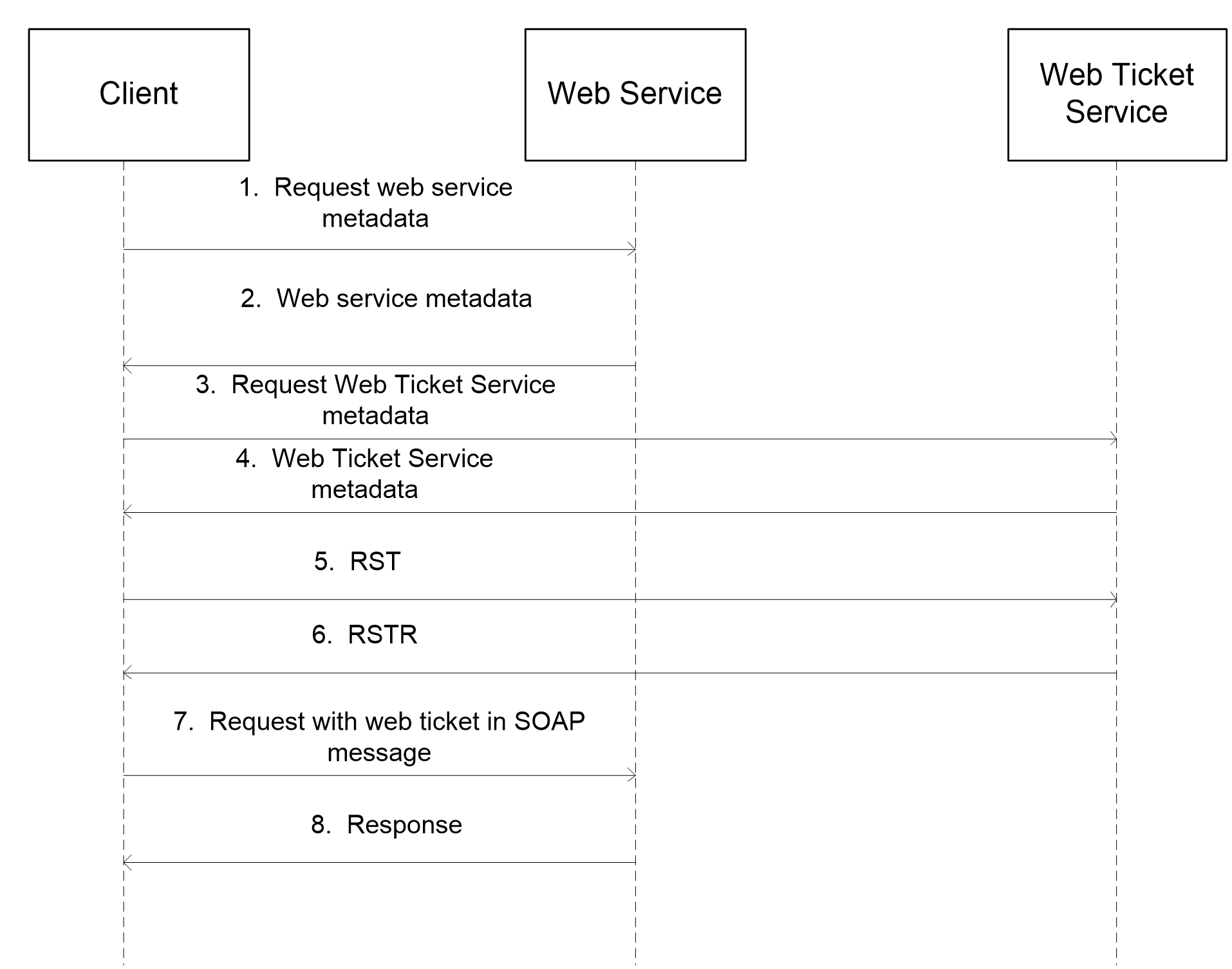 Figure 1: This protocol for Web service Web applicationsThe client requests the metadata for the Web service using WS Metadata Exchange protocol as described in [WS-MetaDataExchange].The Web service metadata is returned. The client discovers the Uniform Resource Locator (URL) of the Web Ticket Service. See details in section 3.2.The client requests the metadata for the Web Ticket Service.The Web Ticket Service metadata is returned. The following authentication types can be associated with the bindings in the metadata: Integrated Windows authentication, OCS-signed certificate authentication, and Live ID authentication. For details, see section 3.2.The client sends an RST (Request Security Token). For details, see section 3.2.4.1.1.1.The Web Ticket Service responds with an RSTR (Request Security Token Response). For details, see section 3.2.4.1.1.2.The client sends a request to the Web service, with the Web ticket attached. For details, see section 3.2.The Web service sends a response.Non-Web Service Web ApplicationsThe following figure illustrates this protocol for Web applications that are non-Web services.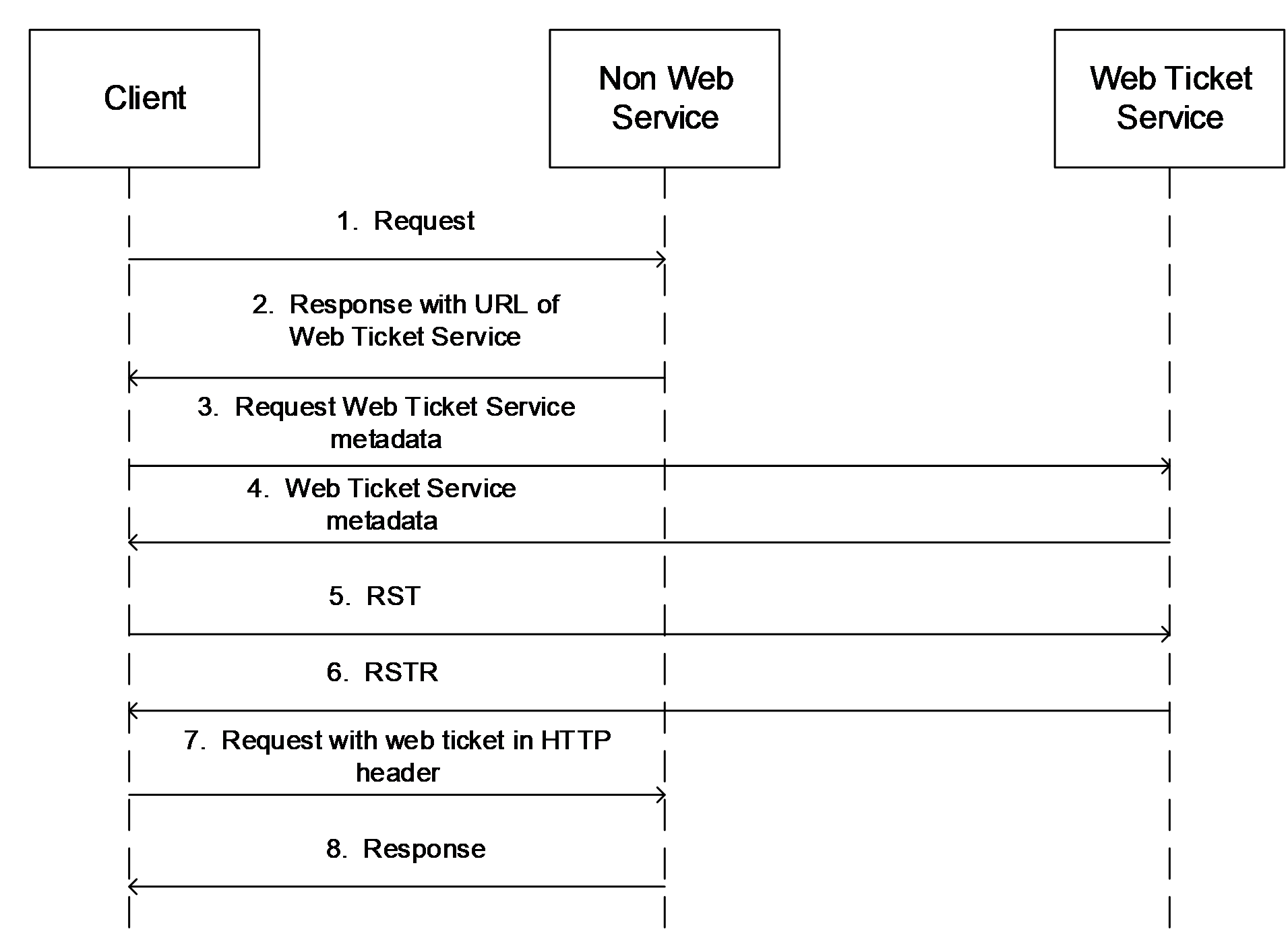 Figure 2: This protocol for non-Web service Web applicationsThe client sends a GET or POST HTTP request to the non-Web service Web application with content defined by the requirements of that application.A response with status code 401 and a HTTP header containing the URL of the Web Ticket Service. For details, see section 3.2.The client requests the Web Ticket Service's metadata using WS Metadata Exchange protocol as described in [WS-MetaDataExchange].The Web Ticket Service metadata is returned. The following authentication types can be associated with the bindings in the metadata: Integrated Windows authentication, OCS-signed certificate authentication, and Live ID authentication. For details, see section 3.2.The client sends an RST (Request Security Token). For details, see section 3.2.4.1.1.1.The Web Ticket Service responds with a RSTR (Request Security Token Response). For details, see section 3.2.4.1.1.2.The client sends a request to the non-Web service Web application, with the Web ticket in an HTTP header. For details, see section 3.2.The Web service sends a response.Certificate Provisioning ServiceThe Certificate Provisioning Service provides an X.509 v3 certificate (2) for the authenticated user to the client. The client can use the obtained certificate (2) for authentication against other services. One example of an authentication mechanism that uses this certificate (2) can be found in [MS-SIPAE] section 4.4.Authentication Broker ServiceThe Authentication Broker Service provides a web service-based TLS implementation. This is to be used by a client that does not have local support for TLS and wishes to use TLS-DSK authentication mechanism with the SIP server which is detailed in [MS-SIPAE].The following diagram illustrates the sequence of events. Details of the call flows are explained in section 3.3.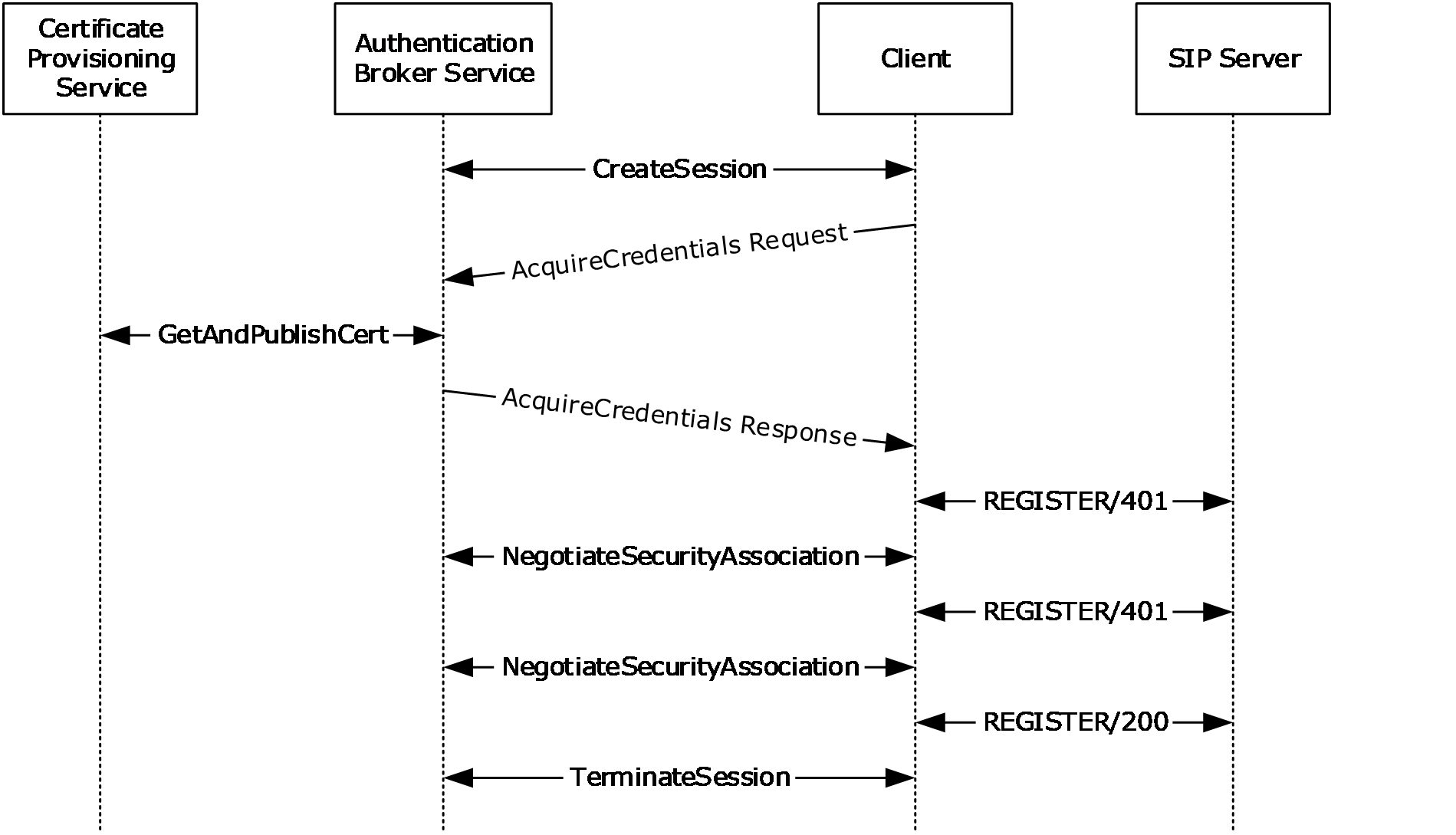 Figure 3: Sequence of events for Authentication Broker Service	Relationship to Other ProtocolsThe Web Ticket Service and Web applications that accept Web tickets as client credentials use Simple Object Access Protocol (SOAP) over Hypertext Transfer Protocol over Secure Sockets Layer (HTTPS), as described in [RFC2818], SOAP 1.1, as described in [SOAP1.1], and WS-Trust 1.3, as described in [WS-Trust1.3], as shown in the following figure.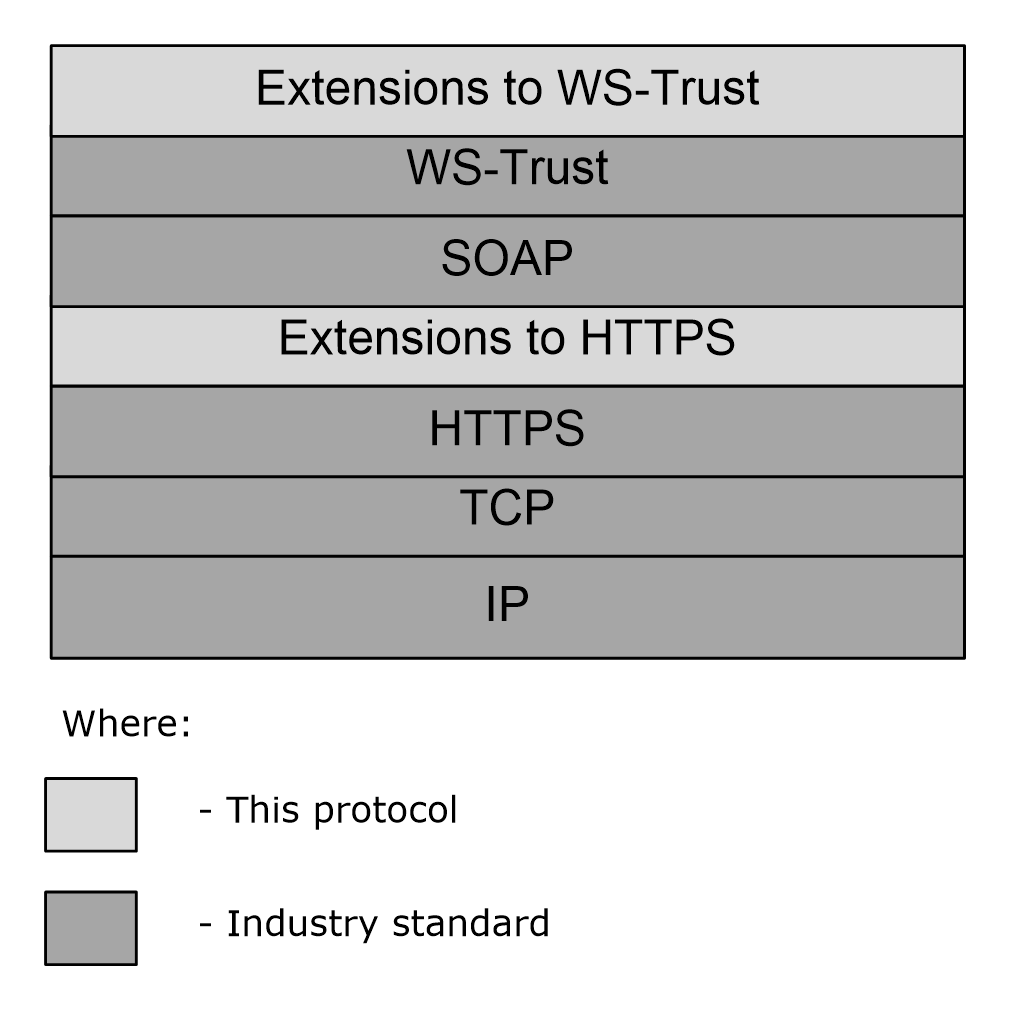 Figure 4: This protocol in relation to other protocolsPrerequisites/PreconditionsThis protocol facilitates the issuance of X.509 v3 certificates (2). A server implementation of the protocol requires the functionality of a certification authority (CA), capable of interpreting requests in PKCS#10, as described in [RFC2986], and generating the appropriate certificate (2).Protocol clients are required to be able to understand PKCS#7 format, as described in [RFC2315] and [RFC5652], and X.509 v3 certificate (2) format, as described in [RFC5280], which are used by the server to send the certificate chain and the certificate (2).A protocol client needs to retrieve the Web Ticket Service URL before using this protocol. The two ways for the client to do so are shown in the figures in section 1.3.1.1. If the client retrieves it from a Web service, the URL ought to be read from the metadata document of a participating Web service, from the wsp:Policy/sp:IssuedToken/sp:Issuer/wsa10:Address element associated with the service's binding that accepts a Web ticket, as described in [WSSP1.2-2012] and [WS-MetaDataExchange]. If the client retrieves it from a non-Web service, the Web application is required to return it in a 401 response in an HTTP header extension named X-MS-WebTicketURL, as described in [MS-OCDISCWS].In order to use the Authentication Broker Service, a protocol client needs to retrieve the Internal/External AuthBroker Service URL, which is included as part of the User type in the response of the Lync Autodiscover Web Service [MS-OCDISCWS]. The section below shows a sample response.<AutodiscoverResponse AccessLocation="Internal" xmlns:xsd="http://www.w3.org/2001/XMLSchema" xmlns:xsi="http://www.w3.org/2001/XMLSchema-instance">  <User>    <Link token="Internal/Autodiscover" href="https://pool1.contoso.com/Autodiscover/AutodiscoverService.svc/root"/>    <Link token="Internal/AuthBroker" href="https://pool1.contoso.com/Reach/sip.svc"/>    <Link token="Internal/Ucwa" href="https://pool1.contoso.com/Ucwa/discovery"/>    <Link token="External/Autodiscover" href="https://pool1external.contoso.com/Autodiscover/AutodiscoverService.svc/root"/>    <Link token="External/AuthBroker" href="https://pool1external.contoso.com/Reach/sip.svc"/>    <Link token="External/Ucwa" href="https://pool1external.contoso.com/Ucwa/discovery"/>    <Link token="Internal/Mcx" href="https://pool1.contoso.com/Mcx/McxService.svc"/>    <Link token="External/Mcx" href="https://pool1external.contoso.com/Mcx/McxService.svc"/>  </User></AutodiscoverResponse>Applicability StatementThis protocol is applicable when clients require authentication with servers using X.509 v3 certificates (2).Versioning and Capability NegotiationNone.Vendor-Extensible FieldsThis protocol provides extensibility by the use of any and anyAttribute in the schema, as specified in [XMLSCHEMA1/2]. Vendors can choose to include their own elements by taking advantage of this extensibility.Standards AssignmentsNone.MessagesTransportThis protocol uses the SOAP message protocol for formatting request and response messages, as specified in [SOAP1.2-1/2007] and [SOAP1.2-2/2007]. It transmits those messages using HTTPS, as specified in [RFC2818].Common Message SyntaxThis section contains common definitions that are used by this protocol. The syntax of the definitions uses XML schema, as specified in [XMLSCHEMA1/2] and [XMLSCHEMA2/2], and WSDL, as specified in [WSDL].The table in section 2.2.1 lists common namespaces.NamespacesThis specification defines and references various XML namespaces using the mechanisms specified in [XMLNS]. Although this specification associates a specific XML namespace prefix for each XML namespace that is used, the choice of any particular XML namespace prefix is implementation-specific and not significant for interoperability.MessagesThis specification does not define any common WSDL message definitions.ElementsThis specification does not define any common XML schema element definitions.Complex TypesThe following table summarizes the set of common XML schema complex type definitions defined by this specification. XML schema complex type definitions that are specific to a particular operation are described with the operation.af:OCSDiagnosticsFaultTypeThe af:OCSDiagnosticsFaultType element is a child element of s:Fault/s:detail, as defined in [SOAP1.1]. <xs:complexType name="OCSDiagnosticsFaultType">  <xs:sequence>    <xs:element name="Ms-Diagnostics-Fault" type="af:MsDiagnosticsFaultType" minOccurs="1" />    <xs:any processContents="lax" namespace="##any" minOccurs="0" maxOccurs="unbounded" />  </xs:sequence>  <xs:anyAttribute namespace="##other" processContents="lax" /> </xs:complexType>The af:Ms-Diagnostics-Fault element is a child element of af:OCSDiagnosticsFaultType element. It describes the authentication-specific error information.<xs:complexType name="MsDiagnosticsFaultType">  <xs:sequence>    <xs:element name="ErrorId" type="xs:positiveInteger" minOccurs="1" maxOccurs="1" />    <xs:element name="Reason" type="xs:string" minOccurs="1" maxOccurs="1" />    <xs:any processContents="lax" namespace="##any" minOccurs="0" maxOccurs="unbounded" />  </xs:sequence>  <xs:anyAttribute namespace="##other" processContents="lax" /></xs:complexType>The af:ErrorId element carries a unique positive integer value for each specific error condition.The af:Reason element carries a string that provides a reason for an explanation of specific error.Error IDs and reason string used by OC Authentication Web Service are documented in Section 7.22 of [MS-OCER]. af:MSWebAuthenticationTypeThe af:MSWebAuthenticationType element is a WS-Policy assertion and a child element of the wsp:Policy element. It contains policy elements that provide information about a security token service that can issue tokens accepted by OC Authentication Web Service.<xs:complexType name="MSWebAuthenticationType">  <xs:sequence>    <xs:element name="Policy" type="wsp:Policy" minOccurs="1" />    <xs:any processContents="lax" namespace="##any" minOccurs="0" maxOccurs="unbounded" />  </xs:sequence>  <xs:anyAttribute namespace="##other" processContents="lax" /> </xs:complexType>The af:LiveIdEnvironmentType element is a child element of the wsp:Policy element inside af:MSWebAuthenticationType. It describes the environment in which the security token service operates.<xs:simpleType name="LiveIdEnvironmentType">  <xs:restriction base="xs:string" >    <xs:enumeration value="PRODUCTION" />    <xs:enumeration value="PPE" />    <xs:enumeration value="INT" />  </xs:restriction></xs:simpleType>The "PRODUCTION" enumeration value indicates production environment. The "PPE" enumeration value indicates pre-production environment. The "INT" enumeration value indicates integration environment.af:BindingTypeThe af:BindingType element is a WS-Policy assertion and a child element of the wsp:Policy element.<xs:complexType name="BindingType">  <xs:sequence>    <xs:any processContents="lax" namespace="##any" minOccurs="0" maxOccurs="unbounded" />  </xs:sequence>  <xs:anyAttribute namespace="##other" processContents="lax" /></xs:complexType>tns:ErrorInfoTypeThe tns:ErrorInfoType type is defined as follows.<xs:complexType name="ErrorInfoType">  <xs:sequence>    <xs:element name="Description" type="xs:string" minOccurs="0" maxOccurs="1" />    <xs:element name="AdditionalContext" minOccurs="0" maxOccurs="1">      <xs:complexType>        <xs:sequence>          <xs:any processContents="lax" namespace="##any" minOccurs="0" maxOccurs="unbounded" />        </xs:sequence>      </xs:complexType>    </xs:element>  </xs:sequence>  <xs:anyAttribute namespace="##other" processContents="lax" /></xs:complexType>tns:Description: Contains a textual description of the error.tns:AdditionalContext: Can contain any implementation-defined context.Simple TypesThe following table summarizes the set of common XML schema simple type definitions defined by this specification. XML schema simple type definitions that are specific to a particular operation are described with the operation.tns:ResponseClassTypeThe tns:ResponseClassType type is defined as follows.<xs:simpleType name="ResponseClassType">  <xs:restriction base="xs:string">    <xs:enumeration value="Success" />    <xs:enumeration value="Warning" />    <xs:enumeration value="Error" />  </xs:restriction></xs:simpleType>The enumeration values have the usual meaning, and are used by the server to represent the class of the response.AttributesThe following table summarizes the set of common XML schema attribute definitions defined by this specification. XML schema attribute definitions that are specific to a particular operation are described with the operation.ResponseClassThe ResponseClass attribute is defined as follows.<xs:attribute name="ResponseClass" type="tns:ResponseClassType" use="required" />This attribute is an instance of type ResponseClassType, which is defined in section 2.2.5.1. It appears as a required attribute in all the responses of the GetAndPublishCert operation, which is defined in section 3.1.4.1.GroupsThis specification does not define any common XML schema group definitions.Attribute GroupsThis specification does not define any common XML schema attribute group definitions.Protocol DetailsThe client side of this protocol is simply a pass-through. That is, no additional timers or other state is required on the client side of this protocol. Calls made by the higher-layer protocol or application are passed directly to the transport, and the results returned by the transport are passed directly back to the higher-layer protocol or application.Certificate Provisioning Service Server DetailsThe Certificate Provisioning Service hosts a message endpoint that receives GetAndPublishCert messages. When received, the server uses the certification request, which is part of the message, to generate and sign a certificate (2). It then stores the certificate (2) in an implementation-defined manner, so that it can be used to verify a client certificate (2) presented for authentication. After that, it sends the certificate (2) to the client as part of GetAndPublishCertResponse, as specified in section 3.1.4.1.2.2.Abstract Data ModelThis section describes a conceptual model of possible data organization that an implementation maintains to participate in this protocol. The described organization is provided to facilitate the explanation of how the protocol behaves. This document does not mandate that implementations adhere to this model as long as their external behavior is consistent with that described in this document.The server SHOULD keep the following states:Certificate Issuer: A proxy, with which the server can communicate with a CA, used for generating X.509 v3 certificates (2). The nature of the proxy is implementation-dependent.Trusted Certificate Authorities: A list of CAs whose certificate chains are required to be trusted by the protocol clients in order for them to create Transport Layer Security (TLS) connections with the server. This list MUST have sufficient data that the certificates (2) in the chain can be located.TimersNone.InitializationThe CA that would be used for generating X.509 v3 certificates (2) SHOULD be initialized with at least one public key/private key pair, used for signing the certificates (2).The certificate (2) issuer proxy SHOULD be constructed and initialized, so that it can communicate with the CA.The Trusted Certificate Authorities list SHOULD be initialized.Message Processing Events and Sequencing Rules  The following table summarizes the list of operations as defined by this specification:GetAndPublishCert This operation is defined as part of the CertProvisioningService portType.<wsdl:operation name="GetAndPublishCert">    <wsdl:input message="tns:GetAndPublishCertMsg" />    <wsdl:output message="tns:GetAndPublishCertResponseMsg" /></wsdl:operation>GetAndPublishCert generates a X.509 v3 certificate (2) using the PKCS#10 certification request in the request, and then stores the certificate (2) in an implementation-specific manner, so that it can be used to verify client certificates (2) supplied during authentication.If an error occurs during processing, an error response MUST be sent using the ErrorInfo element in GetAndPublishCertResponse, as specified in section 3.1.4.1.2.2.SOAP faults SHOULD NOT be used for error reporting.MessagesThe following table summarizes the set of WSDL message definitions that are specific to this operation.tns:GetAndPublishCertMsgThe tns:GetAndPublishCertMsg represents the incoming message and is defined as follows.<wsdl:message name="GetAndPublishCertMsg">    <wsdl:part name="request" element="tns:GetAndPublishCert" /></wsdl:message>tns:GetAndPublishCert: Refers to the GetAndPublishCert definition in section 3.1.4.1.2.1.tns:GetAndPublishCertResponseMsgThe tns:GetAndPublishCertResponseMsg represents the outgoing message and is defined as follows.<wsdl:message name="GetAndPublishCertResponseMsg">    <wsdl:part name="response" element="tns:GetAndPublishCertResponse" /></wsdl:message>tns:GetAndPublishCertResponse: Refers to the GetAndPublishCertResponse definition in section 3.1.4.1.2.2.ElementsThe following table summarizes the XML schema element definitions that are specific to this operation.tns:GetAndPublishCertThe tns:GetAndPublishCert element contains the client request, and is defined as follows.<xs:element name="GetAndPublishCert" type="tns:GetAndPublishCertType" />tns:GetAndPublishCertType: Refers to the GetAndPublishCertType definition in section 3.1.4.1.3.1.tns:GetAndPublishCertResponseThe tns:GetAndPublishCertResponse element contains the response from server, and is defined as follows.<xs:element name="GetAndPublishCertResponse" type="tns:GetAndPublishCertResponseType" />tns:GetAndPublishCertResponseType: Refers to the GetAndPublishCertResponseType definition in section 3.1.4.1.3.2.wst:RequestSecurityTokenThe wst:RequestSecurityToken element is defined in [WS-Trust1.3] section 3.1, and further extended in [MS-WSTEP] section 3.1.4.1.2.5. For this protocol, this element MUST be a child of the GetAndPublishCert element and has the following extra restrictions:/wst:RequestedSecurityToken/wst:RequestType MUST be "http://docs.oasis-open.org/ws-sx/ws-trust/200512/Issue"./wst:RequestedSecurityToken/wst:TokenType MUST be "http://docs.oasis-open.org/wss/2004/01/oasis-200401-wss-x509-token-profile-1.0#X509v3"./wst:RequestedSecurityToken/wsse:BinarySecurityToken MUST contain a PKCS#10 Certification Signing Request (CSR) ([MS-WCCE] section 2.2.2.6.1) encoded with base64 encoding/wst:RequestedSecurityToken/wsBinarySecurityToken/@EncodingType MUST be "http://docs.oasis-open.org/wss/2004/01/oasis-200401-wss-wssecurity-secext-1.0.xsd#base64binary".The /wst:RequestedSecurityToken/wsse:BinarySecurityToken/@ValueType attribute MUST be "http://schemas.microsoft.com/OCS/AuthWebServices.xsd#PKCS10".Any optional element or attribute not mentioned in this section SHOULD be ignored.The server SHOULD be able to process ValidityPeriod and ValidityPeriodUnits, as specified in [MS-WCCE] section 3.1.1.4.3.1.1.wst:RequestSecurityTokenResponseThe wst:RequestSecurityTokenResponse element is defined in [WS-Trust1.3] section 3.2, and is further extended in [MS-WSTEP] section 3.1.4.1.3.4. For this protocol, this element is a child of the GetAndPublishCertResponse element.In case of an error, this element MUST NOT be present in the GetAndPublishCertResponse.In case of success, the following restrictions MUST be adhered to:/wst:RequestSecurityTokenResponse/wstep:DispositionMessage MUST be "Issued"./wst:RequestSecurityTokenResponse /wstep:DispositionMessage/@lang attribute MUST be "en-US"./wst:RequestSecurityTokenResponse/wst:TokenType MUST be "http://docs.oasis-open.org/wss/2004/01/oasis-200401-wss-x509-token-profile-1.0#X509v3"./wst:RequestSecurityTokenResponse/wst:RequestedSecurityToken MUST contain BinarySecurityToken, which MUST contain the X.509 v3 certificate (2) using base64 encoding.The Common Name of the Subject (Section 4.1.2.6 of [RFC3280]) in the returned certificate (2) MUST have the same value as the Entity attribute in the client request.SubjectKeyIdentifier (Section 4.2.1.2 of [RFC3280]) in the returned certificate (2) SHOULD contain the value of the DeviceId attribute in the client request./wst:RequestSecurityTokenResponse/wst:RequestedSecurityToken/wsse:BinarySecurityToken/@ValueType MUST be "http://docs.oasis-open.org/wss/2004/01/oasis-200401-wss-x509-token-profile-1.0#X509v3"./wst:RequestSecurityTokenResponse/wst:RequestedSecurityToken/wsse:BinarySecurityToken/@EncodingType MUST be "http://docs.oasis-open.org/wss/2004/01/oasis-200401-wss-wssecurity-secext-1.0.xsd#base64binary"./wst:RequestSecurityTokenResponse/wsse:BinarySecurityToken MUST contain the BinarySecurityToken that came as part of the incoming request.Any element or attribute not mentioned in this section SHOULD be ignored.Complex TypesThe following table summarizes the XML schema complex type definitions that are specific to this operation.tns:GetAndPublishCertTypeThe tns:GetAndPublishCertType type describes the client request and is defined as follows.<xs:complexType name="GetAndPublishCertType">  <xs:sequence>    <xs:element ref="wst:RequestSecurityToken" minOccurs="1" maxOccurs="1" />    <xs:any namespace="##other" processContents="lax" minOccurs="0" maxOccurs="unbounded" />  </xs:sequence>  <xs:attribute name="DeviceId" type="xs:string" use="required" />  <xs:attribute name="Entity" type="xs:anyURI" use="required" />  <xs:anyAttribute namespace="##other" processContents="lax" /></xs:complexType>wst:RequestSecurityToken: Refers to the RequestSecurityToken, as defined in section 3.1.4.1.2.3.DeviceId: Refers to the DeviceId, as defined in section 3.1.4.1.5.1.Entity: Refers to the Entity, as defined in section 3.1.4.1.5.2.tns:GetAndPublishCertResponseTypeThe tns:GetAndPublishCertResponseType type describes the server response and is defined as follows.<xs:complexType name="GetAndPublishCertResponseType">  <xs:sequence>    <xs:element ref="wst:RequestSecurityTokenResponse" minOccurs="0" maxOccurs="1" />    <xs:element name="ErrorInfo" type="tns:GetAndPublishCertErrorInfoType" minOccurs="0" maxOccurs="1" />  </xs:sequence>  <xs:attribute name="DeviceId" type="xs:string" use="required" />  <xs:attribute name="Entity" type="xs:anyURI" use="required" />  <xs:attribute name="ResponseClass" type="tns:ResponseClassType" use="required" />  <xs:anyAttribute namespace="##other" processContents="lax" /> </xs:complexType>wst:RequestSecurityTokenResponse: Refers to RequestSecurityTokenResponse element in section 3.1.4.1.2.4.ErrorInfo: This element contains information about the error that occurred. It MUST be an instance of the GetAndPublishCertErrorInfoType, as defined in section 3.1.4.1.3.3.DeviceId: Refers to the DeviceId definition in section 3.1.4.1.5.1. This attribute contains the same value as the one contained in the DeviceId attribute of the client request.Entity: Refers to the Entity definition in section 3.1.4.1.5.2. This attribute contains the same value as the one contained in Entity attribute of the client request.ResponseClass: Refers to the ResponseClass definition in section 2.2.6.1.tns:GetAndPublishCertErrorInfoTypeThe tns:GetAndPublishCertErrorInfoType type is defined as follows.<xs:complexType name="GetAndPublishCertErrorInfoType">  <xs:complexContent>    <xs:extension base="ErrorInfoType">      <xs:sequence />      <xs:attribute name="ResponseCode" type="GetAndPublishCertResponseCodeType" use="required" />    </xs:extension>  </xs:complexContent></xs:complexType>It is used to describe any failure in a GetAndPublishCert operation.tns:ResponseCode: It MUST be an instance of a GetAndPublishCertResponseCodeType, as defined in section 3.1.4.1.4.1, and contains a code that describes the failure.Simple TypesThe following table summarizes the XML schema simple type definitions that are specific to this operation.tns:GetAndPublishResponseCodeTypeThe tns:GetAndPublishResponseCodeType type is defined as follows.<xs:simpleType name="GetAndPublishCertResponseCodeType">  <xs:restriction base="xs:string">    <xs:enumeration value="NoError" />    <xs:enumeration value="InternalError" />    <xs:enumeration value="InvalidPublicKey" />    <xs:enumeration value="InvalidValidityPeriod" />    <xs:enumeration value="InvalidEKU" />    <xs:enumeration value="InvalidSipUri" />    <xs:enumeration value="InvalidCSR" />    <xs:enumeration value="DataStoreUnavailable" />    <xs:enumeration value="InvalidDeviceId" />    <xs:enumeration value="RequestMalformed" />    <xs:enumeration value="AccountDisabled" />    <xs:enumeration value="UserImproperlyProvisioned" />    </xs:restriction></xs:simpleType>NoError: Indicates success.InternalError: Indicates an unexpected server error.InvalidPublicKey: Indicates that the certification request did not contain a valid public key.InvalidValidityPeriod: Indicates that the CSR contained an invalid or unacceptable validity period.InvalidEKU: Indicates that the CSR contained invalid Enhanced Key Usage.InvalidSipUri: Indicates that the Entity, as defined in section 3.1.4.1.5.2, is invalid.InvalidCSR: Indicates that the CSR is invalid.DataStoreUnavailable: Indicates that the store where the certificate (2) was supposed to be stored was not available.InvalidDeviceId: Indicates that the DeviceId, as defined in section 3.1.4.1.5.1, is invalid.RequestMalformed: Indicates that the wst:RequestSecurityToken, as defined in section 3.1.4.1.2.3, is invalid.AccountDisabled: Indicates that the account of the user operating the client is disabled.UserImproperlyProvisioned: Indicates that the user is not provisioned on a server that supports this protocol.AttributesThe following table summarizes the XML schema attribute definitions that are specific to this operation.DeviceIdThe DeviceId attribute is part of GetAndPublishCertType and GetAndPublishCertResponseType, and is defined as follows.<xs:attribute name="DeviceId" type="xs:string" use="required" />This is an identifier for the device on which the client is operating, and serves to identify a device unique among the various devices that the same user might be using simultaneously. It MUST be unique for each device being used by the same user. DeviceId MUST be convertible to a GUID. If the client uses an identifier for the device with any other service, which uses the certificate (2) retrieved using the GetAndPublishCert operation for authentication, DeviceId and the aforementioned identifier MUST be equal or it MUST be possible for the DeviceId to be generated using the identifier using a deterministic mathematical transformation. This transformation MUST be known to the certificate (2) verification engine.EntityThe Entity attribute is part of GetAndPublishCertType and GetAndPublishCertResponseType, and is defined as follows.<xs:attribute name="Entity" type="xs:anyURI" use="required" />This is an identifier for the user who is using the client. It MUST be same as the Session Initiation Protocol (SIP) Uniform Resource Identifier (URI) for the authenticated user, as specified in [RFC3261] section 19.1, without the "sip:" prefix.GroupsThis specification does not define any common XML schema group definitions.Attribute GroupsThis specification does not define any common XML schema attribute group definitions.Timer EventsNone.Other Local EventsNone.Web Ticket Service Server DetailsThe Web Ticket Service issues Web tickets using its IssueToken operation, which follows the protocol described in [WS-Trust1.3], except where indicated in section 3.2.4.1.1.1 and section 3.2.4.1.1.2.Clients MUST authenticate to the Web Ticket Service using one of the following authentication protocols:Integrated Windows authenticationOCS-signed certificate authenticationLive ID authenticationOAuth2 authenticationIntegrated Windows authentication follows the Kerberos and the NT LAN Manager (NTLM) Authentication Protocol, as specified in [RFC4559]. If Integrated Windows authentication fails, the errors defined in section 3.2.4.1 are returned.Certificate (2) authentication signed by a user agent server (UAS) follows SOAP Message Security 1.1, as specified in [WSS], to validate an X.509 security token, as specified in [WSSX509TP]. If OCS-signed certificate (2) authentication fails, the errors defined in section 3.2.4.1 are returned. The certificate signed by the UAS can be obtained from the Certificate Provisioning Service described in section 3.1 of this document.The Live ID token is presented as a Security Assertion Markup Language (SAML) token, as specified in [SAMLCore], and verified using SOAP Message Security 1.1, as specified in [WSS]. The way in which the client retrieves the SAML token is out of the scope of this document. The type of Live ID environment for which the server is configured is specified in the Web service metadata as MSWebAuthentication policy assertion. See section 2.2.4.2 for MSWebAuthentication policy assertion schema. If Live ID authentication fails, the errors defined in section 3.2.4.1 are returned.The OAuth2 authentication follows the OAuth 2.0 Authorization Protocol described in [IETFDRAFT-OAuth2.0] with Extensions described in [MS-OAUTH2EX]. The protocol server extracts the OAuth2 token from the Authorization header of the HTTP request and validates that:the token carries an actor token that was issued by the Authorization Server that protocol server trusts;the actor token is signed by a certificate associated with the Authorization Server that issued the token;the actor token nameid (name identifier) claim value matches the issuer claim in the token;both the token itself and actor token carry audience claim with a value in the following format: 00000004-0000-0ff1-ce00-000000000000/<host_fqdn>@<realm>, where:00000004-0000-0ff1-ce00-000000000000 is identifier associated with the protocol server described in the document,<host_fqdn> is a placeholder which represents the fully qualified domain name (FQDN) of the protocol server,<realm> is a place holder which represents a realm value configured for the protocol server;the token carries at least one of the following claims: nameid (name identifier), smtp (e-mail address), sip (SIP address) and values in these claims match corresponding values of exactly one user in the UAS database.If validation of OAuth2 token fails, the errors defined in section 3.2.4.1 are returned.Sending the Web Ticket as Credentials to a Web Service Web ApplicationAfter the client receives a Web ticket from the Web Ticket Service, the client MUST attach the Web ticket, as it would a SAML token, to its requests to a participating Web service.If the Web ticket fails validation, OCSDiagnosticsFaults, as described in section 2.2.4.1, SHOULD be returned. The following table describes the relevant OCSDiagnosticsFaults.The Web service MAY also return faults specified in [WSSE 1.0].The Web ticket can be sent as a signed security token or a proof-of-possession token, as specified in [WS-Trust1.3].Sending the Web Ticket as Credentials to a Non-Web Service Web ApplicationAfter the client receives a Web ticket from the Web Ticket Service, the client MUST send the Web ticket in an HTTP header extension in its request to participating non-Web services.X-MS-WebTicket = ticket-data *(";" ticket-extns)ticket-data = "opaque" "=" base64-ticketbase64-ticket = 1*(ALPHA / DIGIT / "+" / "/")    ; base-64 encoded SAML tokenticket-extns: 1*(ALPHA / DIGIT / "-") "=" 1*(ALPHA / DIGIT / "-")The Web ticket, or SAML token, used to construct the base64-ticket MUST be a signed security token, as specified in [WS-Trust1.3].If the Web ticket fails validation, an error response MUST be returned with an HTTP extension header called X-Ms-diagnostics, as described in section 3.2.4.1. The following table describes the relevant fault codes.Abstract Data ModelThis section describes a conceptual model of possible data organization that an implementation maintains to participate in this protocol. The described organization is provided to facilitate the explanation of how the protocol behaves. This document does not mandate that implementations adhere to this model as long as their external behavior is consistent with that described in this document.The Web Ticket Service SHOULD keep the following states:Fully Qualified Domain Name of the Web Server Farm: This fully qualified domain name (FQDN) is used to verify the address in the wst:RequestSecurityToken/wsp:AppliesTo/wsa10:EndpointReference/wsa10:Address element of the RST. The logic for determining this FQDN is implementation-dependent.TimersNone.InitializationNone.Message Processing Events and Sequencing Rules The following table summarizes the list of operations as defined by this specification:IssueTokenThe IssueToken interface provides an operation that returns a Web ticket for a client.<wsdl:portType name="IWebTicketService">    <wsdl:operation name="IssueToken">        <wsdl:input wsaw:Action="http://docs.oasis-open.org/ws-sx/ws-trust/200512/RST/Issue" message="tns:IWebTicketService_IssueToken_InputMessage"/>        <wsdl:output wsaw:Action="http://docs.oasis-open.org/ws-sx/ws-trust/200512/RSTRC/IssueFinal" message="tns:IWebTicketService_IssueToken_OutputMessage"/>    </wsdl:operation></wsdl:portType>If there is an error while processing the credentials of the user, then depending on the authentication type used, the response message contains the error details in a custom HTTP header or in a SOAP fault.HTTP X-Ms-diagnostics HeaderThe X-Ms-diagnostics header is an HTTP header that is returned if Integrated Windows authentication or certificate (2) authentication signed by the UAS fails at the Web Ticket Service for the reasons in this section.The header has the following format.X-Ms-diagnostics = errorId ";" source ";" reason ";" faulterrorId = 1*DIGITsource = DQUOTE 1*(ALPHA / DIGIT / "-" / "." / "_" / "~") DQUOTE                                             ; Fully qualified domain name of servertoken = DQUOTE 1*( ALPHA / DIGIT / "-" / "." / "_" / "~") DQUOTEfault = DQUOTE 1*(ALPHA) ":" 1*(ALPHA) DQUOTEThe HTTP response code and the details of the X-Ms-diagnostics header are described later for each authentication type.The following table lists Integrated Windows authentication errors.SOAP FaultsThe following OCSDiagnosticsFaults, as defined in section 2.2.4.1, are returned for Live ID authentication failures, OCS-signed certificate (2) failures, or if there are internal errors processing the RST after Integrated Windows authentication or certificate (2) credentials signed by the UAS are successfully verified. The following table lists SOAP errors.The "key cannot be resolved" errors above indicate that protocol server could not locate the key referenced in the token in local or remote stores that it knows about. The "incorrect site policy" error above indicates that Live ID token presented to the protocol server was constructed using policy that the server does not understand.The following table lists certificate (2) authentication errors while processing the contents of a certificate (2) signed by the UAS.The following table lists internal failures that occur after Integrated Windows authentication and UAS certificate (2) credentials are successfully verified.The following table lists failures that occur while processing the RST.MessagesThe following table summarizes the set of WSDL message definitions that are specific to this operation.tns:IWebTicketService_IssueToken_InputMessageThe tns:IWebTicketService_IssueToken_InputMessage represents the incoming message and is defined as follows.<wsdl:message name="IWebTicketService_IssueToken_InputMessage">    <wsdl:part name="rst" type="q1:MessageBody" xmlns:q1="http://schemas.microsoft.com/Message"/>Refer to the q1:MessageBody definition in section 3.2.4.1.3.1.tns:IWebTicketService_IssueToken_OutputMessageThe tns:IWebTicketService_IssueToken_OutputMessage represents the incoming message and is defined as follows.<wsdl:message name="IWebTicketService_IssueToken_OutputMessage">    <wsdl:part name="IssueTokenResult" type="q2:MessageBody" xmlns:q2="http://chemas.microsoft.com/Message"/>  </wsdl:message>Refer to the q2:MessageBody definition in section 3.2.4.1.3.2.ElementsElements are defined in the XML schema definition (XSD) associated with [WS-Trust1.3].Complex TypesThe following table summarizes the XML schema complex type definitions that are specific to this operation.Other complex types are defined in the XSD associated with [WS-Trust1.3].q1:MessageBodyThe q1:MessageBody type is defined as follows:<xs:complexType name="MessageBody">    <xs:sequence>      <xs:any namespace="##any" maxOccurs="unbounded" minOccurs="0"/>    </xs:sequence>  </xs:complexType></xs:schema>q2:MessageBodyRefer to the q1:MessageBody definition in section 3.2.4.1.3.1.wst:RequestSecurityTokenMsgThe wst:RequestSecurityTokenMsg is the alternative type of q1:MessageBody, and is defined in [WS-Trust1.3], with the exception that only the following elements need to be in the message:The wst:RequestSecurityTokenMsg is an incoming message, and is defined in [WS-Trust1.3], with the exception that only the following elements need to be in the message:/wst:RequestSecurityToken/@Context: A required attribute that MUST be set to a universally unique identifier (UUID)./wst:RequestSecuritytoken/wst:TokenType: A required element that MUST be set to "http://docs.oasis-open.org/wss/oasis-wss-saml-token-profile-1.1#SAMLV1.1"./wst:RequestSecurityToken/wst:RequestType: A required element that MUST be set to "http://docs.oasis-open.org/ws-sx/ws-trust/200512/Issue"./wst:RequestSecurityToken/wsp:AppliesTo/wsa:EndpointReference/wsa:Address: A required element that MUST be set to the HTTP URL of the service for which the token is being requested. For example, the element could be set to the HTTP URL of the Certificate Provisioning Web Service. The server MUST validate that this address is part of the server farm./wst:RequestSecurityToken/wst:Entropy/wst:BinarySecret: This required element specifies a base64 encoded sequence of cryptographically random octets representing the requestor's entropy. The key size MUST be obtained from the WS-Policy, as specified in [MS-WSPOL], for the Web Ticket Service and SHOULD NOT be less than 128 bits. The entropy size SHOULD be the same size as the key size./wst:RequestSecuritytoken/wst:KeyType: A required element that MUST be set to "http://docs.oasis-open.org/ws-sx/ws-trust/200512/SymmetricKey"./wst:RequestSecuritytoken/wst:Claims: An optional element representing a specific claim. Its Dialect attribute MUST be set to "urn:component:Microsoft.Rtc.WebAuthentication.2010:authclaims"./wst:RequestSecuritytoken/wst:Claims/auth:ClaimType: An optional element, as specified in [WSFederation], representing a specific claim type. If this element is present, its Uri attribute MUST be set to "http://schemas.xmlsoap.org/ws/2005/05/identity/claims/uri"./wst:RequestSecuritytoken/wst:Claims/auth:ClaimType/auth:Value: An optional element, as specified in [WSFederation], representing the SIP URI of the user for which the Web ticket will be created. If this element is included, the SIP URI MUST match the credentials submitted with the RST.  If the element is not included, the server SHOULD use the credentials submitted with the RST to determine the SIP URI.  If the SIP URI does not match the credentials, the server SHOULD respond with a fault message carrying fault code wst:RequestFailed as described in section 3.2.4.1.If any one of the above required elements is not supplied or the element syntax does not conform to the syntax requirement specified in this section, the server SHOULD respond with a fault message carrying fault code wst:InvalidRequest as described in Section 3 of [WS-Trust1.3].wst:RequestSecurityTokenResponseMsgThe wst:RequestSecurityTokenResponseMsg is the alternative type of q2:MessageBody, and is defined in [WS-Trust1.3], with the exception that only the following elements need be in the message:/wst:RequestSecurityTokenResponse/@Context: A required attribute that MUST be set to the value from the corresponding request./wst:RequestSecuritytokenResponse/wst:TokenType: A required element that MUST be set to "http://docs.oasis-open.org/wss/oasis-wss-saml-token-profile-1.1#SAMLV1.1"./wst:RequestSecurityTokenResponse/wst:RequestedSecurityToken/saml:Assertion: A required element that MUST be returned. This element and its contents SHOULD be treated as an opaque XML token by the User Agent./wst:RequestSecurityTokenResponse/wst:Lifetime/wsu:Created: An optional element that  indicates the Coordinated Universal Time (UTC) when the token was created./wst:RequestSecurityTokenResponse/wst:Lifetime/wsu:Expires: A required element that indicates the UTC time when the token expires./wst:RequestSecurityTokenResponse/wst:RequestedUnattachedReference: An optional element that indicates how to reference the returned token when that token does not support references using URI fragments (XML ID). This information is included because the token is considered opaque to the requestor./wst:RequestSecurityTokenResponse/wst:RequestedAttachedReference: An optional element that indicates how to reference the token when it is not placed inside the message. This information is included because the token is considered opaque to the requestor./wst:RequestSecurityTokenResponse/wsp:AppliesTo/wsa:EndpointReference/wsa:Address: A required element that MUST be set to the URL of the HTTP URL of the server farm or service to which the ticket applies. Clients SHOULD perform a prefix match on this URL to determine which services the ticket applies to./wst:RequestSecurityTokenResponse/wst:RequestedProofToken/wst:ComputedKey: This required element MUST be set to the element specified in the ComputedKeyAlgorithm element of the metadata from the Web Ticket Service's binding. For example, it could be set to http://docs.oasis-open.org/ws-sx/ws-trust/200512/CK/PSHA1./wst:RequestSecurityTokenResponse/wst:Entropy/wst:BinarySecret: This required element specifies a base64 encoded sequence of cryptographically random octets representing the Web Ticket Service’s entropy. The size of the element SHOULD be the same as the KeySize specified in the WS-Policy associated with the binding at a Web service that accepts a Web ticket.Simple TypesSimple types are defined in the XSD associated with [WS-Trust1.3].AttributesAttributes are defined in the XSD associated with [WS-Trust1.3].GroupsThis specification does not define any common XML schema group definitions.Attribute GroupsThis specification does not define any common XML schema attribute group definitions.Timer EventsNone.Other Local EventsNone.Authentication Broker Service Server DetailsThe Authentication Broker Service requires a session to be created using CreateAuthBrokerSession (as specified in section 3.3.4.1) in order provide the TLS implementation data for authentication with the SIP server. The service requires a valid Web Ticket which can be obtained using the Web Ticket Service (section 3.2).  The client is also required to provide a list of client-supported hash algorithms. The response from CreateAuthBrokerSession contains the SessionId that will be used for remaining requests, as well as the server-supported hash algorithms.AuthBrokerAcquireCredential (as specified in section 3.3.4.3) is called by the client in order to acquire a valid certificate for the user. This is passed the SessionId and the SIPInstance. The server will need to acquire a new certificate from the Certificate Provisioning Service (section 3.1) or locate a previously obtained certificate.  Once the above two calls are completed, the client will then initiate authentication with the SIP server. When the TLS protocol implementation is required to generate responses, the client will make a call to AuthBrokerNegotiateSecurityAssociation (as specified in section 3.3.4.4), passing the target and gssapi-data provided by the server to generate the gssapi-data required for the response. There are three conditions under which this call will function:client_hello – AuthBrokerNegotiateSecurityAssociation will generate an SA and a client_hello handshake message when no input element is provided. The result is encoded using the base64 algorithm, and returned in the response.gssapi-data challenge – The server locates the SA that it created for the client_hello response, decodes the value of the "input" parameter using the base64 algorithm, and passes it along with the security context information stored in the SA to the TLS implementation. The server obtains or locates a previously obtained certificate (1) and calls the TLS implementation to generate an output token that carries the TLS certificate, client_key_exchange, certificate_very, change_cipher, _spec, and finished handshake messages. The server then encodes the TLS token and returns it to the protocol client as part of the response.Finished_handshake – The server locates the SA that it created for the client_hello response, decodes the value of the "input" parameter using the base64 algorithm and passes it, along with security context information stored in the SA, to the TLS implementation for validation. Once information is validated, the server computes, or derives, client and server authentication keys as described in [MS-SIPAE] section 3.2.5.1.After the client is done with the requests, the session is terminated by calling TerminateAuthBrokerSession (section 3.3.4.2).The Authentication Broker Service version 2 follows the same behaviors with following exceptions:It requires a session to be created using CreateAuthBrokerSessionV2 (section 3.3.4.5). The client is not required to any input data. The response from CreateAuthBrokerSessionV2 only contains the SessionId that will be used for remaining requests.AuthBrokerAcquireCredentialV2 (section 3.3.4.6) is called by the client in order to acquire a valid certificate for the user. Besides the SessionId and the SIPInstance, the client is also required to provide a list of client-supported hash algorithms.When the TLS protocol implementation is required to generate responses, the client will make a call to AuthBrokerNegotiateSecurityAssociationV2 (section 3.3.4.7), passing the target and gssapi-data provided by the server. The response contains the generated the gssapi-data, as well as the finalized hash algorithms.Abstract Data ModelThis section describes a conceptual model of possible data organization that an implementation maintains to participate in this protocol. The described organization is provided to facilitate the explanation of how the protocol behaves. This document does not mandate that implementations adhere to this model as long as their external behavior is consistent with that described in this document.The Authentication Broker Service SHOULD keep the following states:The session identifier of the user.A certificate store that can be used to save and retrieve certificates.The store of the challenge that is associated with the first AuthBrokerNegotiateSecurityAssociation (section 3.3.4.4) or AuthBrokerNegotiateSecurityAssociationV2 (section 3.3.4.7) that is used to generate the response for subsequent calls.TimersThe server keeps track of the session using a session expiration timer that automatically terminates the session after a period of inactivity.InitializationNone.Message Processing Events and Sequencing RulesThe following table summarizes the list of operations as defined by this specification:CreateAuthBrokerSessionCreates a session to be used as part of the client authentication with the SIP server using TLS-DSK.<wsdl:operation name="CreateAuthBrokerSession">  <wsdl:input wsaw:Action="http://tempuri.org/IAuthBroker/CreateAuthBrokerSession" message="tns:IAuthBroker_CreateAuthBrokerSession_InputMessage" />   <wsdl:output wsaw:Action="http://tempuri.org/IAuthBroker/CreateAuthBrokerSessionResponse" message="tns:IAuthBroker_CreateAuthBrokerSession_OutputMessage" /> </wsdl:operation>MessagesThe following table summarizes the XML schema message definitions that are specific to this operation.tns:IAuthBroker_CreateAuthBrokerSession_InputMessageThe request WSDL message for the CreateAuthBrokerSession WSDL operation.<wsdl:message name="IAuthBroker_CreateAuthBrokerSession_InputMessage">  <wsdl:part name="parameters" element="tns:CreateAuthBrokerSession" />   </wsdl:message>CreateAuthBrokerSession: Refers to the CreateAuthBrokerSession definition in section 3.3.4.1.2.1.tns:IAuthBroker_CreateAuthBrokerSession_OutputMessageThe response WSDL message for the CreateAuthBrokerSession WSDL operation.<wsdl:message name="IAuthBroker_CreateAuthBrokerSession_OutputMessage">  <wsdl:part name="parameters" element="tns:CreateAuthBrokerSessionResponse" />   </wsdl:message>CreateAuthBrokerSessionResponse: Refers to the CreateAuthBrokerSessionResponse definition in section 3.3.4.1.2.2.ElementsThe following table summarizes the XML schema element definitions that are specific to this operation.tns:CreateAuthBrokerSessionThe container for the client request to CreateAuthBrokerSession.<xs:element name="CreateAuthBrokerSession">  <xs:complexType>    <xs:sequence>      <xs:element minOccurs="0" name="supportedHashAlgorithms" nillable="true" type="q5:ArrayOfstring" xmlns:q5="http://schemas.microsoft.com/2003/10/Serialization/Arrays" />     </xs:sequence>  </xs:complexType></xs:element>supportedHashAlgorithms: An array of the supported hash algorithms made by the requestor.tns:CreateAuthBrokerSessionResponseThe container for the response to a request to CreateAuthBrokerSession.<xs:element name="CreateAuthBrokerSessionResponse">  <xs:complexType>    <xs:sequence>      <xs:element minOccurs="0" name="CreateAuthBrokerSessionResult" nillable="true" type="q6:CreateAuthBrokerSessionResponse" xmlns:q6="http://schemas.datacontract.org/2004/07/Microsoft.Rtc.Internal.WebRelay.Sip" />     </xs:sequence>  </xs:complexType></xs:element>CreateAuthBrokerSessionResult: The result of the request. The type is defined in section 3.3.4.1.3.1.Complex TypesThe following table summarizes the XML schema complex type definitions that are specific to this operation.tns:CreateAuthBrokerSessionResponseDescribes the server response for creating a new session.<xs:complexType name="CreateAuthBrokerSessionResponse">  <xs:sequence>    <xs:element minOccurs="0" name="HashAlgorithm" nillable="true" type="xs:string" />     <xs:element minOccurs="0" name="SessionId" nillable="true" type="xs:string" />   </xs:sequence></xs:complexType>HashAlgorithm: The hash algorithm that will be used for the session. It is determined based on the supportedHashAlgorithms provided by the caller.SessionId: A value that is unique to the session.Simple TypesNone.AttributesNone.GroupsNone.Attribute GroupsNone.TerminateAuthBrokerSessionEnds the client session with Authentication Broker Service.<wsdl:operation name="TerminateAuthBrokerSession">  <wsdl:input wsaw:Action="http://tempuri.org/IAuthBroker/TerminateAuthBrokerSession" message="tns:IAuthBroker_TerminateAuthBrokerSession_InputMessage" />   <wsdl:output wsaw:Action="http://tempuri.org/IAuthBroker/TerminateAuthBrokerSessionResponse" message="tns:IAuthBroker_TerminateAuthBrokerSession_OutputMessage" /> </wsdl:operation>MessagesThe following table summarizes the XML schema message definitions that are specific to this operation.tns:IAuthBroker_TerminateAuthBrokerSession_InputMessageThe request WSDL message for the TerminateAuthBrokerSession WSDL operation.<wsdl:message name="IAuthBroker_TerminateAuthBrokerSession_InputMessage"><wsdl:part name="parameters" element="tns:TerminateAuthBrokerSession" /> </wsdl:message>tns:IAuthBroker_TerminateAuthBrokerSession_OutputMessageThe response WSDL message for the TerminateAuthBrokerSession WSDL operation.<wsdl:message name="IAuthBroker_TerminateAuthBrokerSession_OutputMessage"><wsdl:part name="parameters" element="tns:TerminateAuthBrokerSessionResponse" /> </wsdl:message>ElementsThe following table summarizes the XML schema element definitions that are specific to this operation.tns:TerminateAuthBrokerSessionThe container for the client request to TerminateAuthBrokerSession.<xs:element name="TerminateAuthBrokerSession">  <xs:complexType>   <xs:sequence>     <xs:element minOccurs="0" name="sessionID" nillable="true" type="xs:string" />    </xs:sequence>  </xs:complexType></xs:element>sessionID: The SessionId that was returned from CreateAuthBrokerSessionResponse (section 3.3.4.1.3.1) or CreateAuthBrokerSessionV2Response (section 3.3.4.5.2.2).tns:TerminateAuthBrokerSessionResponseThe container for the response to the client request to TerminateAuthBrokerSession.<xs:element name="TerminateAuthBrokerSessionResponse">  <xs:complexType>    <xs:sequence />   </xs:complexType></xs:element>Complex TypesNone.Simple TypesNone.AttributesNone.GroupsNone.Attribute GroupsNone.AuthBrokerAcquireCredentialAssociates a specific SIPInstance with the session.<wsdl:operation name="AuthBrokerAcquireCredential">  <wsdl:input wsaw:Action="http://tempuri.org/IAuthBroker/AuthBrokerAcquireCredential" message="tns:IAuthBroker_AuthBrokerAcquireCredential_InputMessage" />   <wsdl:output wsaw:Action="http://tempuri.org/IAuthBroker/AuthBrokerAcquireCredentialResponse" message="tns:IAuthBroker_AuthBrokerAcquireCredential_OutputMessage" />   </wsdl:operation>MessagesThe following table summarizes the XML schema message definitions that are specific to this operation.tns:IAuthBroker_AuthBrokerAcquireCredential_InputMessageThe request WSDL message for the AuthBrokerAcquireCredential WSDL operation.<wsdl:message name="IAuthBroker_AuthBrokerAcquireCredential_InputMessage"><wsdl:part name="parameters" element="tns:AuthBrokerAcquireCredential" /> </wsdl:message>tns:IAuthBroker_AuthBrokerAcquireCredential_OutputMessageThe response WSDL message for the AuthBrokerAcquireCredential WSDL operation.<wsdl:message name="IAuthBroker_AuthBrokerAcquireCredential_OutputMessage"><wsdl:part name="parameters" element="tns:AuthBrokerAcquireCredentialResponse" /> </wsdl:message>ElementsThe following table summarizes the XML schema element definitions that are specific to this operation.tns:AuthBrokerAcquireCredentialThe container for the client request to AuthBrokerAcquireCredential.<xs:element name="AuthBrokerAcquireCredential">  <xs:complexType>     <xs:sequence>       <xs:element minOccurs="0" name="sessionid" nillable="true" type="xs:string" />       <xs:element minOccurs="0" name="sipInstance" nillable="true" type="xs:string" />     </xs:sequence>  </xs:complexType></xs:element>sessionid: The SessionId that was returned from CreateAuthBrokerSessionResponse.sipInstance: The SIPInstance that uniquely identifies the endpoint, as defined in [MS-SIPRE] section 4.2.tns:AuthBrokerAcquireCredentialResponseThe container for the response to the client request to AuthBrokerAcquireCredential.<xs:element name="AuthBrokerAcquireCredentialResponse">   <xs:complexType>      <xs:sequence>        <xs:element minOccurs="0" name="AuthBrokerAcquireCredentialResult" type="xs:long" />       </xs:sequence>   </xs:complexType></xs:element>AuthBrokerAcquireCredentialResult: The remaining lifetime, in seconds, of the certificate on the server on the server. The value will be zero if the certificate has expired or if obtaining the certificate failed.Complex TypesNone.Simple TypesNone.AttributesNone.GroupsNone.Attribute GroupsNone.AuthBrokerNegotiateSecurityAssociationProvides gssapi response data for challenges issues by the SIP server and client and server authentication keys once the handshake is complete.<wsdl:operation name="AuthBrokerNegotiateSecurityAssociation">  <wsdl:input wsaw:Action="http://tempuri.org/IAuthBroker/AuthBrokerNegotiateSecurityAssociation" message="tns:IAuthBroker_AuthBrokerNegotiateSecurityAssociation_InputMessage" />   <wsdl:output wsaw:Action="http://tempuri.org/IAuthBroker/AuthBrokerNegotiateSecurityAssociationResponse" message="tns:IAuthBroker_AuthBrokerNegotiateSecurityAssociation_OutputMessage" />   </wsdl:operation>MessagesThe following table summarizes the XML schema message definitions that are specific to this operation.tns:IAuthBroker_AuthBrokerNegotiateSecurityAssociation_InputMessageThe request WSDL message for the AuthBrokerNegotiateSecurityAssociation WSDL operation.<wsdl:message name="IAuthBroker_AuthBrokerNegotiateSecurityAssociation_InputMessage"><wsdl:part name="parameters" element="tns:AuthBrokerNegotiateSecurityAssociation" /> </wsdl:message>tns:IAuthBroker_AuthBrokerNegotiateSecurityAssociation_OutputMessageThe response WSDL message for the AuthBrokerNegotiateSecurityAssociation WSDL operation.<wsdl:message name="IAuthBroker_AuthBrokerNegotiateSecurityAssociation_OutputMessage"><wsdl:part name="parameters" element="tns:AuthBrokerNegotiateSecurityAssociationResponse" /> </wsdl:message>ElementsThe following table summarizes the XML schema element definitions that are specific to this operation.AuthBrokerNegotiateSecurityAssociationThe container for the client request to AuthBrokerNegotiateSecurityAssociation.<xs:element name="AuthBrokerNegotiateSecurityAssociation">  <xs:complexType>    <xs:sequence>      <xs:element minOccurs="0" name="sessionid" nillable="true" type="xs:string" />       <xs:element minOccurs="0" name="target" nillable="true" type="xs:string" />       <xs:element minOccurs="0" name="input" nillable="true" type="xs:string" />     </xs:sequence>  </xs:complexType></xs:element>sessionid: The SessionId that was returned from CreateAuthBrokerSessionResponse.target: The targetname, as specified in [MS-SIPAE] section 2.2.1, contained in the response from the SIP server.input: The value of the gssapi-data, as specified in [MS-SIPAE] section 2.2.1, contained in the response from the SIP server. Do not set if this is the first message of the handshake.AuthBrokerNegotiateSecurityAssociationResponseThe container for the response to the client request to AuthBrokerNegotiateSecurityAssociation.<xs:element name="AuthBrokerNegotiateSecurityAssociationResponse">  <xs:complexType>    <xs:sequence>    <xs:element minOccurs="0" name="AuthBrokerNegotiateSecurityAssociationResult" nillable="true" type="q7:NegotiateSaResponse" xmlns:q7="http://schemas.datacontract.org/2004/07/Microsoft.Rtc.Internal.WebRelay.Sip" />     </xs:sequence>  </xs:complexType></xs:element>AuthBrokerNegotiateSecurityAssociationResult: A NegotiateSaResponse, as defined in section 3.3.4.4.3.1, that describes the server response for the AuthBrokerNegotiateSecurityAssociation request.Complex TypesThe following table summarizes the XML schema complex type definitions that are specific to this operation.tns:NegotiateSaResponseDescribes the server response for the AuthBrokerNegotiateSecurityAssociation request.<xs:complexType name="NegotiateSaResponse">  <xs:complexContent mixed="false">    <xs:extension base="tns:SAReturnData">      <xs:sequence>        <xs:element minOccurs="0" name="ClientSigningKey" nillable="true" type="xs:string" />         <xs:element minOccurs="0" name="ServerSigningKey" nillable="true" type="xs:string" />       </xs:sequence>    </xs:extension>  </xs:complexContent></xs:complexType>For more information on tns:SAReturnData see section 3.3.4.4.3.2.ClientSigningKey: The key generated to be used by the client as part of [MS-SIPAE].SeverSigningKey: The key generated to be used by the server as part of [MS-SIPAE].tns:SAReturnDataDescribes the SA return data type.<xs:complexType name="SAReturnData">  <xs:complexContent mixed="false">    <xs:extension base="tns:AuthReturnValuePair">      <xs:sequence>        <xs:element minOccurs="0" name="MaxSignature" type="xs:unsignedInt" />       </xs:sequence>    </xs:extension>  </xs:complexContent></xs:complexType>For more information on tns:AuthReturnValuePair see section 3.3.4.4.3.3.MaxSignature: The maximum size of the security token in bytes. This value is 0 unless ClientSigningKey and ServerSigningKey are populated.tns:AuthReturnValuePairDescribes the base for the SA return data type.<xs:complexType name="AuthReturnValuePair">  <xs:sequence>    <xs:element minOccurs="0" name="OutString" nillable="true" type="xs:string" />     <xs:element minOccurs="0" name="SecurityStatus" type="xs:int" />   </xs:sequence></xs:complexType>OutString: The value of the gssapi-data challenge. For more details on how this is computed see section 3.3.SecurityStatus: The status of the request. Once OK is returned, negotiation is complete and ClientSigningKey, ServerSigningKey, and MaxSignature will be populated. The table below describes possible values of this field.Success/Informational ValuesError ValuesSimple TypesNone.AttributesNone.GroupsNone.Attribute GroupsNone.CreateAuthBrokerSessionV2Creates a session to be used as part of the client authentication with the SIP server using TLS-DSK. Supports TLS 1.2.<wsdl:operation name="CreateAuthBrokerSessionV2">  <wsdl:input wsaw:Action="http://tempuri.org/IAuthBroker/CreateAuthBrokerSessionV2" message="tns:IAuthBroker_CreateAuthBrokerSessionV2_InputMessage" />   <wsdl:output wsaw:Action="http://tempuri.org/IAuthBroker/CreateAuthBrokerSessionV2Response" message="tns:IAuthBroker_CreateAuthBrokerSessionV2_OutputMessage" /></wsdl:operationMessagesThe following table summarizes the XML schema message definitions that are specific to this operation.tns:IAuthBroker_CreateAuthBrokerSessionV2_InputMessageThe request WSDL message for the CreateAuthBrokerSessionV2 WSDL operation.<wsdl:message name="IAuthBroker_CreateAuthBrokerSessionV2_InputMessage">  <wsdl:part name="parameters" element="tns:CreateAuthBrokerSessionV2" />   </wsdl:message>CreateAuthBrokerSessionV2: Refers to the CreateAuthBrokerSessionV2 definition in section 3.3.4.5.2.1.tns:IAuthBroker_CreateAuthBrokerSessionV2_OutputMessageThe response WSDL message for the CreateAuthBrokerSessionV2 WSDL operation.<wsdl:message name="IAuthBroker_CreateAuthBrokerSessionV2_OutputMessage">  <wsdl:part name="parameters" element="tns:CreateAuthBrokerSessionV2Response" />   </wsdl:message>CreateAuthBrokerSessionV2Response: Refers to the CreateAuthBrokerSessionV2Response definition in section 3.3.4.5.2.2.ElementsThe following table summarizes the XML schema element definitions that are specific to this operation.tns:CreateAuthBrokerSessionV2The container for the client request to CreateAuthBrokerSessionV2.<xs:element name="CreateAuthBrokerSessionV2">  <xs:complexType>    <xs:sequence />   </xs:complexType></xs:element>tns:CreateAuthBrokerSessionV2ResponseThe container for the client response to CreateAuthBrokerSessionV2.<xs:element name="CreateAuthBrokerSessionV2Response">  <xs:complexType>    <xs:sequence>      <xs:element minOccurs="0" name="SessionId" nillable="true" type="xs:string" />    </xs:sequence>  </xs:complexType></xs:element>SessionId: A value that is unique to the session.Complex TypesNone.Simple TypesNone.AttributesNone.GroupsNone.Attribute GroupsNone.AuthBrokerAcquireCredentialV2Associates a specific SIPInstance with the session. This can be called once per session. Supports TLS 1.2. <wsdl:operation name="AuthBrokerAcquireCredentialV2">  <wsdl:input wsaw:Action="http://tempuri.org/IAuthBroker/AuthBrokerAcquireCredentialV2" message="tns:IAuthBroker_AuthBrokerAcquireCredentialV2_InputMessage" />   <wsdl:output wsaw:Action="http://tempuri.org/IAuthBroker/AuthBrokerAcquireCredentialV2Response" message="tns:IAuthBroker_AuthBrokerAcquireCredentialV2_OutputMessage" />   </wsdl:operation>MessagesThe following table summarizes the XML schema message definitions that are specific to this operation.tns:IAuthBroker_AuthBrokerAcquireCredentialV2_InputMessageThe request WSDL message for the AuthBrokerAcquireCredentialV2 WSDL operation.<wsdl:message name="IAuthBroker_AuthBrokerAcquireCredentialV2_InputMessage">  <wsdl:part name="parameters" element="tns:AuthBrokerAcquireCredentialV2" /> </wsdl:message>tns:IAuthBroker_AuthBrokerAcquireCredentialV2_OutputMessageThe response WSDL message for the AuthBrokerAcquireCredentialV2 WSDL operation.<wsdl:message name="IAuthBroker_AuthBrokerAcquireCredentialV2_OutputMessage">  <wsdl:part name="parameters" element="tns:AuthBrokerAcquireCredentialV2Response" /> </wsdl:message>ElementsThe following table summarizes the XML schema element definitions that are specific to this operation.tns:AuthBrokerAcquireCredentialV2The container for the client request to AuthBrokerAcquireCredentialV2.<xs:element name="AuthBrokerAcquireCredentialV2">  <xs:complexType>     <xs:sequence>       <xs:element minOccurs="0" name="sessionid" nillable="true" type="xs:string" />       <xs:element minOccurs="0" name="sipInstance" nillable="true" type="xs:string" />       <xs:element minOccurs="0" name="supportedHashAlgorithms" nillable="true" type="q5:ArrayOfstring" xmlns:q5="http://schemas.microsoft.com/2003/10/Serialization/Arrays" />      </xs:sequence>  </xs:complexType></xs:element>sessionid: The SessionId that was returned from CreateAuthBrokerSessionV2Response (section 3.3.4.5.2.2).sipInstance: The SIPInstance that uniquely identifies the endpoint, as defined in [MS-SIPRE] section 4.2.supportedHashAlgorithms: An array of the supported hash algorithms made by the requestor.tns:AuthBrokerAcquireCredentialV2ResponseThe container for the response to the client request to AuthBrokerAcquireCredentialV2.<xs:element name="AuthBrokerAcquireCredentialV2Response">  <xs:complexType>    <xs:sequence>      <xs:element minOccurs="0" name="AuthBrokerAcquireCredentialV2Result" type="xs:long" />     </xs:sequence>  </xs:complexType></xs:element>AuthBrokerAcquireCredentialV2Result: The remaining lifetime, in seconds, of the certificate on the server on the server. The value will be zero if the certificate has expired or if obtaining the certificate failed.Complex TypesNone.Simple TypesNone.AttributesNone.GroupsNone.Attribute GroupsNone.AuthBrokerNegotiateSecurityAssociationV2Provides gssapi response data for challenges issues by the SIP server and client and server authentication keys once the handshake is complete. This can be called multiple times per session. Supports TLS 1.2.<wsdl:operation name="AuthBrokerNegotiateSecurityAssociationV2">  <wsdl:input wsaw:Action="http://tempuri.org/IAuthBroker/AuthBrokerNegotiateSecurityAssociationV2" message="tns:IAuthBroker_AuthBrokerNegotiateSecurityAssociationV2_InputMessage" />   <wsdl:output wsaw:Action="http://tempuri.org/IAuthBroker/AuthBrokerNegotiateSecurityAssociationV2Response" message="tns:IAuthBroker_AuthBrokerNegotiateSecurityAssociationV2_OutputMessage" /></wsdl:operation>MessagesThe following table summarizes the XML schema message definitions that are specific to this operation.tns:IAuthBroker_AuthBrokerNegotiateSecurityAssociationV2_InputMessageThe request WSDL message for the AuthBrokerNegotiateSecurityAssociationV2 WSDL operation.<wsdl:message name="IAuthBroker_AuthBrokerNegotiateSecurityAssociationV2_InputMessage">  <wsdl:part name="parameters" element="tns:AuthBrokerNegotiateSecurityAssociationV2" /> </wsdl:message>tns:IAuthBroker_AuthBrokerNegotiateSecurityAssociationV2_OutputMessageresponse WSDL message for the AuthBrokerNegotiateSecurityAssociationV2 WSDL operation.<wsdl:message name="IAuthBroker_AuthBrokerNegotiateSecurityAssociationV2_OutputMessage">  <wsdl:part name="parameters" element="tns:AuthBrokerNegotiateSecurityAssociationV2Response" /> </wsdl:message>ElementsThe following table summarizes the XML schema element definitions that are specific to this operation.AuthBrokerNegotiateSecurityAssociationV2The container for the client request to AuthBrokerNegotiateSecurityAssociationV2.<xs:element name="AuthBrokerNegotiateSecurityAssociationV2">  <xs:complexType>    <xs:sequence>      <xs:element minOccurs="0" name="sessionid" nillable="true" type="xs:string" />       <xs:element minOccurs="0" name="target" nillable="true" type="xs:string" />       <xs:element minOccurs="0" name="input" nillable="true" type="xs:string" />     </xs:sequence>  </xs:complexType></xs:element>sessionid: The SessionId that was returned from CreateAuthBrokerSessionResponseV2.target: The targetname, as specified in [MS-SIPAE] section 2.2.1, contained in the response from the SIP server.input: The value of the gssapi-data, as specified in [MS-SIPAE] section 2.2.1, contained in the response from the SIP server. Do not set if this is the first message of the handshake.AuthBrokerNegotiateSecurityAssociationV2ResponseThe container for the response to the client request to AuthBrokerNegotiateSecurityAssociationV2.<xs:element name="AuthBrokerNegotiateSecurityAssociationV2Response">  <xs:complexType>    <xs:sequence>      <xs:element minOccurs="0" name="AuthBrokerNegotiateSecurityAssociationV2Result" nillable="true" type="q7:NegotiateSaResponseV2" xmlns:q7="http://schemas.datacontract.org/2004/07/Microsoft.Rtc.Internal.WebRelay.Sip" />     </xs:sequence>  </xs:complexType></xs:element>AuthBrokerNegotiateSecurityAssociationV2Result: A NegotiateSaResponseV2, as defined in section 3.3.4.7.3.1, that describes the server response for the AuthBrokerNegotiateSecurityAssociationV2 request.Complex Typesfollowing table summarizes the XML schema complex type definitions that are specific to this operation.tns:NegotiateSaResponseV2Describes the server response for the AuthBrokerNegotiateSecurityAssociationV2 request.<xs:complexType name="NegotiateSaResponseV2">  <xs:complexContent mixed="false">    <xs:extension base="tns:SAReturnDataV2">      <xs:sequence>        <xs:element minOccurs="0" name="ClientSigningKey" nillable="true" type="xs:string" />         <xs:element minOccurs="0" name="ServerSigningKey" nillable="true" type="xs:string" />       </xs:sequence>    </xs:extension>  </xs:complexContent></xs:complexType>For more information on tns:SAReturnDataV2 see section 3.3.4.7.3.2.ClientSigningKey: The key generated to be used by the client as part of [MS-SIPAE].SeverSigningKey: The key generated to be used by the server as part of [MS-SIPAE].tns:SAReturnDataV2Describes the SA return data type.<xs:complexType name="SAReturnDataV2">  <xs:complexContent mixed="false">    <xs:extension base="tns:SAReturnData">      <xs:sequence>        <xs:element minOccurs="0" name="HashAlgorithm" type="xs:unsignedInt" />       </xs:sequence>    </xs:extension>  </xs:complexContent></xs:complexType>For more information on tns:SAReturnData see section 3.3.4.4.3.2.HashAlgorithm: The hash algorithm that was finalized for the session. It is determined based on the supportedHashAlgorithms provided by the caller as specified in section 3.3.4.6.2.1.Simple TypesNone.AttributesNone.GroupsNoneAttribute GroupsNone.Timer EventsNone.Other Local EventsNone.Protocol ExamplesGetAndPublishCertThis section contains an example of a request and response for a GetAndPublishCert operation.RequestThe following example is a request in a GetAndPublishCert operation.<s:Envelope xmlns:s="http://schemas.xmlsoap.org/soap/envelope/">  <s:Header>    <To s:mustUnderstand="1" xmlns="http://schemas.microsoft.com/ws/2005/05/addressing/none">https://server.contoso.com/CertProv/CertProvisioningService.svc</To>    <Action s:mustUnderstand="1" xmlns="http://schemas.microsoft.com/ws/2005/05/addressing/none">http://schemas.microsoft.com/OCS/AuthWebServices/GetAndPublishCert</Action>  </s:Header>  <s:Body xmlns:xsi="http://www.w3.org/2001/XMLSchema-instance" xmlns:xsd="http://www.w3.org/2001/XMLSchema">    <GetAndPublishCert DeviceId="{161CCE75-E0C7-5F60-BDD1-054099725B0B}" Entity="alice@contoso.com" xmlns="http://schemas.microsoft.com/OCS/AuthWebServices/">      <RequestSecurityToken xmlns="http://docs.oasis-open.org/ws-sx/ws-trust/200512/">        <TokenType>http://docs.oasis-open.org/wss/2004/01/oasis-200401-wss-x509-token-profile-1.0#X509v3</TokenType>        <RequestType>http://docs.oasis-open.org/ws-sx/ws-trust/200512/Issue</RequestType>        <BinarySecurityToken EncodingType="http://docs.oasis-open.org/wss/2004/01/oasis-200401-wss-wssecurity-secext-1.0.xsd#base64binary" ValueType="http://schemas.microsoft.com/OCS/AuthWebServices.xsd#PKCS10" xmlns="http://docs.oasis-open.org/wss/2004/01/oasis-200401-wss-wssecurity-secext-1.0.xsd">-----BEGIN NEW CERTIFICATE REQUEST-----          MIIDmjCCAwMCAQAwGDEWMBQGA1UEAwwNdGVzdEB0ZXN0LmNvbTCBnzANBgkqhkiG          9w0BAQEFAAOBjQAwgYkCgYEAtvIRlSA9B8KyYvaxpkJIiJ/gpZbsQ0PbKKpmJST0          wbEu1+5uYGu1jrlBapHHQuP8BHhsL8GBeYBytkeUifUGJLYckx4EAX4yC84NRyLw          4gq757DmEm0tka2d0Yi45dyZXjRPX4vKaMTvCIutnZisw/8G1TSWWWxUL9aQqhkH          ancCAwEAAaCCAkAwGgYKKwYBBAGCNw0CAzEMFgo2LjAuNjAwMi4yMFYGCSsGAQQB          gjcVFDFJMEcCAQkMKG5hbWVuZHJhLXIyazgucmVkbW9uZC5jb3JwLm1pY3Jvc29m          dC5jb20MD1JFRE1PTkRcbmFrdW1hcgwHY2VydHJlcTB0BgorBgEEAYI3DQICMWYw          ZAIBAR5cAE0AaQBjAHIAbwBzAG8AZgB0ACAARQBuAGgAYQBuAGMAZQBkACAAQwBy          AHkAcAB0AG8AZwByAGEAcABoAGkAYwAgAFAAcgBvAHYAaQBkAGUAcgAgAHYAMQAu          ADADAQAwgZ8GCisGAQQBgjcNAgExgZAwLB4cAHYAYQBsAGkAZABpAHQAeQBQAGUA          cgBpAG8AZB4MAE0AbwBuAHQAaABzMCweJgBWAGEAbABpAGQAaQB0AHkAUABlAHIA          aQBvAGQAVQBuAGkAdABzHgIANjAyHiYAQwBlAHIAdABpAGYAaQBjAGEAdABlAFQA          ZQBtAHAAbABhAHQAZR4IAFUAcwBlAHIwgbEGCSqGSIb3DQEJDjGBozCBoDAXBgkr          BgEEAYI3FAIECh4IAFUAcwBlAHIwCwYDVR0PBAQDAgWgMBMGA1UdJQQMMAoGCCsG          AQUFBwMCMEQGCSqGSIb3DQEJDwQ3MDUwDgYIKoZIhvcNAwICAgCAMA4GCCqGSIb3          DQMEAgIAgDAHBgUrDgMCBzAKBggqhkiG9w0DBzAdBgNVHQ4EFgQUF6WGh2KP4bGp          6EKbyH+Ta43+sNUwDQYJKoZIhvcNAQEFBQADgYEAHxyeh68rKO4qRH7q30PXRqh/          CD0egJZG43mzvoqBsvk1O1PiWl/tI9RJcxommgojHHth5KE9Up3dInvcSL9JrCHv          AbTbpq4mLkQeU/ZduBNKMw7h1kEDqqn8L4ELmH5H7wkk5VE382Nc28ZeHyBZvvRH          dq9NY8SqvRrO9r8o5f4=          -----END NEW CERTIFICATE REQUEST-----</BinarySecurityToken>        <RequestID xmlns="http://schemas.microsoft.com/windows/pki/2009/01/enrollment">4792483c-70b5-4591-b138-1a503a26d65b</RequestID>      </RequestSecurityToken>    </GetAndPublishCert>  </s:Body></s:Envelope>ResponseThe following example is a response in a GetAndPublishCert operation.<s:Envelope xmlns:s="http://schemas.xmlsoap.org/soap/envelope/">  <s:Header>    <Action s:mustUnderstand="1" xmlns="http://schemas.microsoft.com/ws/2005/05/addressing/none">http://schemas.microsoft.com/OCS/AuthWebServices/GetAndPublishCertResponse</Action>  </s:Header>  <s:Body xmlns:xsi="http://www.w3.org/2001/XMLSchema-instance" xmlns:xsd="http://www.w3.org/2001/XMLSchema">    <GetAndPublishCertResponse ResponseClass="Success" DeviceId="{161CCE75-E0C7-5F60-BDD1-054099725B0B}" Entity="alice@contoso.com" xmlns="http://schemas.microsoft.com/OCS/AuthWebServices/">      <RequestSecurityTokenResponse xmlns="http://docs.oasis-open.org/ws-sx/ws-trust/200512/">        <TokenType>http://docs.oasis-open.org/wss/2004/01/oasis-200401-wss-x509-token-profile-1.0#X509v3</TokenType>        <DispositionMessage xml:lang="en-US" xmlns="http://schemas.microsoft.com/windows/pki/2009/01/enrollment" >Issued</DispositionMessage>        <BinarySecurityToken EncodingType="http://docs.oasis-open.org/wss/2004/01/oasis-200401-wss-wssecurity-secext-1.0.xsd#base64binary"ValueType="http://schemas.microsoft.com/OCS/AuthWebServices.xsd#PKCS10" xmlns="http://docs.oasis-open.org/wss/2004/01/oasis-200401-wss-wssecurity-secext-1.0.xsd">-----BEGIN NEW CERTIFICATE REQUEST-----          MIIDmjCCAwMCAQAwGDEWMBQGA1UEAwwNdGVzdEB0ZXN0LmNvbTCBnzANBgkqhkiG          9w0BAQEFAAOBjQAwgYkCgYEAtvIRlSA9B8KyYvaxpkJIiJ/gpZbsQ0PbKKpmJST0          wbEu1+5uYGu1jrlBapHHQuP8BHhsL8GBeYBytkeUifUGJLYckx4EAX4yC84NRyLw          4gq757DmEm0tka2d0Yi45dyZXjRPX4vKaMTvCIutnZisw/8G1TSWWWxUL9aQqhkH          ancCAwEAAaCCAkAwGgYKKwYBBAGCNw0CAzEMFgo2LjAuNjAwMi4yMFYGCSsGAQQB          gjcVFDFJMEcCAQkMKG5hbWVuZHJhLXIyazgucmVkbW9uZC5jb3JwLm1pY3Jvc29m          dC5jb20MD1JFRE1PTkRcbmFrdW1hcgwHY2VydHJlcTB0BgorBgEEAYI3DQICMWYw          ZAIBAR5cAE0AaQBjAHIAbwBzAG8AZgB0ACAARQBuAGgAYQBuAGMAZQBkACAAQwBy          AHkAcAB0AG8AZwByAGEAcABoAGkAYwAgAFAAcgBvAHYAaQBkAGUAcgAgAHYAMQAu          ADADAQAwgZ8GCisGAQQBgjcNAgExgZAwLB4cAHYAYQBsAGkAZABpAHQAeQBQAGUA          cgBpAG8AZB4MAE0AbwBuAHQAaABzMCweJgBWAGEAbABpAGQAaQB0AHkAUABlAHIA          aQBvAGQAVQBuAGkAdABzHgIANjAyHiYAQwBlAHIAdABpAGYAaQBjAGEAdABlAFQA          ZQBtAHAAbABhAHQAZR4IAFUAcwBlAHIwgbEGCSqGSIb3DQEJDjGBozCBoDAXBgkr          BgEEAYI3FAIECh4IAFUAcwBlAHIwCwYDVR0PBAQDAgWgMBMGA1UdJQQMMAoGCCsG          AQUFBwMCMEQGCSqGSIb3DQEJDwQ3MDUwDgYIKoZIhvcNAwICAgCAMA4GCCqGSIb3          DQMEAgIAgDAHBgUrDgMCBzAKBggqhkiG9w0DBzAdBgNVHQ4EFgQUF6WGh2KP4bGp          6EKbyH+Ta43+sNUwDQYJKoZIhvcNAQEFBQADgYEAHxyeh68rKO4qRH7q30PXRqh/          CD0egJZG43mzvoqBsvk1O1PiWl/tI9RJcxommgojHHth5KE9Up3dInvcSL9JrCHv          AbTbpq4mLkQeU/ZduBNKMw7h1kEDqqn8L4ELmH5H7wkk5VE382Nc28ZeHyBZvvRH          dq9NY8SqvRrO9r8o5f4=          -----END NEW CERTIFICATE REQUEST-----</BinarySecurityToken>        <RequestedSecurityToken>          <BinarySecurityToken EncodingType="http://docs.oasis-open.org/wss/2004/01/oasis-200401-wss-wssecurity-secext-1.0.xsd#base64binary" ValueType="http://docs.oasis-open.org/wss/2004/01/oasis-200401-wss-x509-token-profile-1.0#X509v3" xmlns="http://docs.oasis-open.org/wss/2004/01/oasis-200401-wss-wssecurity-secext-1.0.xsd">            MIIDUzCCAj+gAwIBAgIK9VHsicQY22Nt2DAJBgUrDgMCHQUAMCAxHjAcBgNVBAMT            FUNvbW11bmljYXRpb25zIFNlcnZlcjAeFw0xMDAyMTMwODM5MTFaFw0xMDA4MTIw            ODM5MTFaMCoxKDAmBgNVBAMTH25rMUBvY3NkZXYubnR0ZXN0Lm1pY3Jvc29mdC5j            b20wgZ8wDQYJKoZIhvcNAQEBBQADgY0AMIGJAoGBALbyEZUgPQfCsmL2saZCSIif            4KWW7END2yiqZiUk9MGxLtfubmBrtY65QWqRx0Lj/AR4bC/BgXmAcrZHlIn1BiS2            HJMeBAF+MgvODUci8OIKu+ew5hJtLZGtndGIuOXcmV40T1+LymjE7wiLrZ2YrMP/            BtU0lllsVC/WkKoZB2p3AgMBAAGjggEPMIIBCzATBgNVHSUEDDAKBggrBgEFBQcD            AjAvBgNVHQ4EKAQmezE2MUNDRTc1LUUwQzctNUY2MC1CREQxLTA1NDA5OTcyNUIw            Qn0wYQYDVR0jBFowWIApbmFtZW5kcmEtdjJrOC5vY3NkZXYubnR0ZXN0Lm1pY3Jv            c29mdC5jb22hK4IpbmFtZW5kcmEtdjJrOC5vY3NkZXYubnR0ZXN0Lm1pY3Jvc29m            dC5jb20wNAYDVR0SBC0wK4IpbmFtZW5kcmEtdjJrOC5vY3NkZXYubnR0ZXN0Lm1p            Y3Jvc29mdC5jb20wKgYDVR0RBCMwIYEfbmsxQG9jc2Rldi5udHRlc3QubWljcm9z            b2Z0LmNvbTAJBgUrDgMCHQUAA4IBAQDJqQNY46t0+CLmyjdt83k/gXPTzIrzyotQ            L+wdgkUn+kYpXCeuu5kPQ5CQothvJPgmF5f6r97/L3n19mWoBQgWzeZkVToSrjT5            YaJ7Djs1UPhAL8LSH9nzAqkTh7eMtWdtcwTactjIWWVF+63L1JaCbCR7q87WY/zO            36/YHnJ8OXXDeMs6Nvt3dfvkReIRgAF7ecIYo89FtyGP5sCHocQCRKbHIDJLGHbD            6P1K+10W8cf4UuZmceCfh6J3rp0XpXhHydc/4vZvxuUWJfw7pOrFBldXZYgi0uKV            jPwlPkDaGxUM+7yBirmMHQOjv4s79eeUPHvDhPnsjZMja2AP6eim          </BinarySecurityToken>        </RequestedSecurityToken>        <RequestID xmlns="http://schemas.microsoft.com/windows/pki/2009/01/enrollment">4792483c-70b5-4591-b138-1a503a26d65b</RequestID>      </RequestSecurityTokenResponse>    </GetAndPublishCertResponse>  </s:Body></s:Envelope>IssueTokenThis section contains an example of a request and response for an IssueToken operation.RequestThe following example is a request in an IssueToken operation.<s:Envelope xmlns:s="http://schemas.xmlsoap.org/soap/envelope/">  <s:Body>    <RequestSecurityToken Context="2fdf3b92-4341-4eeb-b898-44ef4994cd55" xmlns="http://docs.oasis-open.org/ws-sx/ws-trust/200512">      <TokenType>http://docs.oasis-open.org/wss/oasis-wss-saml-token-profile-1.1#SAMLV1.1</TokenType>      <RequestType>http://schemas.xmlsoap.org/ws/2005/02/trust/Issue</RequestType>      <AppliesTo xmlns="http://schemas.xmlsoap.org/ws/2004/09/policy">        <EndpointReference xmlns="http://www.w3.org/2005/08/addressing">          <Address>https://pool0.vdomain.com/GroupExpansion/Service.svc</Address>        </EndpointReference>      </AppliesTo>      <Entropy>        <BinarySecret>pElGrLu4aRHp9KKXicKdS3hnHi+6sXCgHEZiqPomYgk=</BinarySecret>      </Entropy>      <KeyType>http://docs.oasis-open.org/ws-sx/ws-trust/200512/SymmetricKey</KeyType>    </RequestSecurityToken>  </s:Body></s:Envelope>ResponseThe following example is a response in an IssueToken operation.<s:Envelope xmlns:s="http://schemas.xmlsoap.org/soap/envelope/">  <s:Body>    <RequestSecurityTokenResponseCollection xmlns="http://docs.oasis-open.org/ws-sx/ws-trust/200512">      <RequestSecurityTokenResponse Context="2fdf3b92-4341-4eeb-b898-44ef4994cd55">        <TokenType>http://docs.oasis-open.org/wss/oasis-wss-saml-token-profile-1.1#SAMLV1.1</TokenType>        <RequestedSecurityToken>          <saml:Assertion MajorVersion="1" MinorVersion="1" AssertionID="SamlSecurityToken-7e62744e-bb8b-4f79-a4c8-623c866adf8c" Issuer="https://Server.Vdomain.com/webticket/webticketservice.svc" IssueInstant="2010-02-11T21:40:47.004Z" xmlns:saml="urn:oasis:names:tc:SAML:1.0:assertion">            <saml:Conditions NotBefore="2010-02-11T21:40:47.004Z" NotOnOrAfter="2010-02-11T22:40:47.004Z">              <saml:AudienceRestrictionCondition>                <saml:Audience>https://pool0.vdomain.com/</saml:Audience>              </saml:AudienceRestrictionCondition>            </saml:Conditions>            <saml:AuthenticationStatement AuthenticationMethod="urn:oasis:names:tc:SAML:1.0:am:unspecified" AuthenticationInstant="2010-02-11T21:40:47.225Z">              <saml:Subject>                <saml:NameIdentifier Format="http://schemas.xmlsoap.org/ws/2005/05/identity/claims/uri">sip:v_luser1@vdomain.com</saml:NameIdentifier>                <saml:SubjectConfirmation>                  <saml:ConfirmationMethod>urn:oasis:names:tc:SAML:1.0:cm:holder-of-key</saml:ConfirmationMethod>                  <KeyInfo xmlns="http://www.w3.org/2000/09/xmldsig#">                    <e:EncryptedKey xmlns:e="http://www.w3.org/2001/04/xmlenc#">                      <e:EncryptionMethod Algorithm="http://www.w3.org/2001/04/xmlenc#kw-aes256"></e:EncryptionMethod>                      <KeyInfo>                        <KeyName>8cc79744ef14800</KeyName>                      </KeyInfo>                      <e:CipherData>                        <e:CipherValue>wyI/Nw4+7Z58OyNf3saoPfiqp04n5X7EBqrmec2T9TphxDMwb6+fkw==</e:CipherValue>                      </e:CipherData>                    </e:EncryptedKey>                  </KeyInfo>                </saml:SubjectConfirmation>              </saml:Subject>            </saml:AuthenticationStatement>            <Signature xmlns="http://www.w3.org/2000/09/xmldsig#">              <SignedInfo>                <CanonicalizationMethod Algorithm="http://www.w3.org/2001/10/xml-exc-c14n#"></CanonicalizationMethod>                <SignatureMethod Algorithm="http://www.w3.org/2000/09/xmldsig#rsa-sha1"></SignatureMethod>                <Reference URI="#SamlSecurityToken-7e62744e-bb8b-4f79-a4c8-623c866adf8c">                  <Transforms>                    <Transform Algorithm="http://www.w3.org/2000/09/xmldsig#enveloped-signature"></Transform>                    <Transform Algorithm="http://www.w3.org/2001/10/xml-exc-c14n#"></Transform>                  </Transforms>                  <DigestMethod Algorithm="http://www.w3.org/2001/04/xmlenc#sha256"></DigestMethod>                  <DigestValue>enTQ3mTVzgi6mbLytyjK1vIXfxCbJQz8/niGwWqc74k=</DigestValue>                </Reference>              </SignedInfo>              <SignatureValue>KaFH+iScjrxSfVfkINKvWj4hmlcGty0sgirY4Ws5OIa39nGIAkBH29ieZNRy8tGWYbUTvqb8LvP/x/rmBViB/G1zYJLMSxFyigZYnIfU2zRM61PORQVNMXhJXe1lhkvJAqGmQjDt0C+3vj01gbvifzJdSXvG109PLaHN2s2lbKZPOAAHxaVlsczkXtKEV/4GfmzDgga2zdK+1R7cNx+A4QdwolbWcCpzx1Jj2+UekSpVZ7huVazxbF9foemiMUhruQR+Z7GE3nP12UU5WPw9Cl+26B7a9DR2/MZM+Ax0g3FojhhzGpZbF//T/XIRIoBPD4mloYzh5XYdaK4bZskqzQ==</SignatureValue>              <KeyInfo>                <o:SecurityTokenReference xmlns:o="http://docs.oasis-open.org/wss/2004/01/oasis-200401-wss-wssecurity-secext-1.0.xsd">                  <o:KeyIdentifier ValueType="http://docs.oasis-open.org/wss/oasis-wss-soap-message-security-1.1#ThumbprintSHA1">cooXvCIM4bC0T0+4uxdrK7jU64I=</o:KeyIdentifier>                </o:SecurityTokenReference>              </KeyInfo>            </Signature>          </saml:Assertion>        </RequestedSecurityToken>        <Lifetime>          <Created xmlns="http://docs.oasis-open.org/wss/2004/01/oasis-200401-wss-wssecurity-utility-1.0.xsd">2010-02-11T21:40:47.0048342Z</Created>          <Expires xmlns="http://docs.oasis-open.org/wss/2004/01/oasis-200401-wss-wssecurity-utility-1.0.xsd">2010-02-11T22:40:47.0048342Z</Expires>        </Lifetime>        <RequestedAttachedReference>          <o:SecurityTokenReference xmlns:o="http://docs.oasis-open.org/wss/2004/01/oasis-200401-wss-wssecurity-secext-1.0.xsd">            <o:KeyIdentifier ValueType="http://docs.oasis-open.org/wss/oasis-wss-saml-token-profile-1.0#SAMLAssertionID">SamlSecurityToken-7e62744e-bb8b-4f79-a4c8-623c866adf8c</o:KeyIdentifier>          </o:SecurityTokenReference>        </RequestedAttachedReference>        <RequestedUnattachedReference>          <o:SecurityTokenReference xmlns:o="http://docs.oasis-open.org/wss/2004/01/oasis-200401-wss-wssecurity-secext-1.0.xsd">            <o:KeyIdentifier ValueType="http://docs.oasis-open.org/wss/oasis-wss-saml-token-profile-1.0#SAMLAssertionID">SamlSecurityToken-7e62744e-bb8b-4f79-a4c8-623c866adf8c</o:KeyIdentifier>          </o:SecurityTokenReference>        </RequestedUnattachedReference>        <AppliesTo xmlns="http://schemas.xmlsoap.org/ws/2004/09/policy">          <EndpointReference xmlns="http://www.w3.org/2005/08/addressing">            <Address>https://pool0.vdomain.com/</Address>          </EndpointReference>        </AppliesTo>        <RequestedProofToken>          <ComputedKey>http://docs.oasis-open.org/ws-sx/ws-trust/200512/CK/PSHA1</ComputedKey>        </RequestedProofToken>        <Entropy>          <BinarySecret>rrVofgKABHqpcvaUYgcSkFFt2+ef+dQltq5QDCWa7C8=</BinarySecret>        </Entropy>      </RequestSecurityTokenResponse>    </RequestSecurityTokenResponseCollection>  </s:Body></s:Envelope>CreateAuthBrokerSessionThis section contains an example of a request and response for a CreateAuthBrokerSession operation. RequestThe following example is a request in a CreateAuthBrokerSession operation.<s:Envelope xmlns:a="http://www.w3.org/2005/08/addressing" xmlns:s="http://schemas.xmlsoap.org/soap/envelope/">  <s:Header>    <a:Action s:mustUnderstand="1">http://tempuri.org/IAuthBroker/CreateAuthBrokerSession</a:Action>    <a:MessageID>urn:uuid:70de6ed0-5279-44db-956a-84109a5a1a95</a:MessageID>    <a:To s:mustUnderstand="1">https://webpoolbl20d10.infra.contoso.com/Reach/Sip.svc/AuthBroker</a:To>    <o:Security s:mustUnderstand="1" xmlns:o="http://docs.oasis-open.org/wss/2004/01/oasis-200401-wss-wssecurity-secext-1.0.xsd">      <Timestamp xmlns="http://docs.oasis-open.org/wss/2004/01/oasis-200401-wss-wssecurity-utility-1.0.xsd">        <Created>2014-08-26T19:35:03.868Z</Created>        <Expires>2014-08-26T19:40:03.868Z</Expires>      </Timestamp>      <saml:Assertion MajorVersion="1" MinorVersion="1" AssertionID="SamlSecurityToken-5b1c2eaf-5806-4f8c-840d-e1254d4ff134" Issuer="https://bl20d10fes05.infra.contoso.com:4443/54aae93a-2d06-573b-b07b-768c3ba1fc56" IssueInstant="2014-08-26T19:39:38.343Z" xmlns:saml="urn:oasis:names:tc:SAML:1.0:assertion">        <saml:Conditions NotBefore="2014-08-26T19:39:38.343Z" NotOnOrAfter="2014-08-27T03:11:37.343Z">          <saml:AudienceRestrictionCondition>            <saml:Audience>https://webpoolbl20d10.infra.contoso.com/</saml:Audience>          </saml:AudienceRestrictionCondition>        </saml:Conditions>        <saml:AuthenticationStatement AuthenticationMethod="urn:oasis:names:tc:SAML:1.0:am:unspecified" AuthenticationInstant="2014-08-26T19:39:38.343Z">          <saml:Subject>            <saml:NameIdentifier Format="http://schemas.xmlsoap.org/ws/2005/05/identity/claims/uri">sip:user1@contoso.com</saml:NameIdentifier>            <saml:SubjectConfirmation>              <saml:ConfirmationMethod>urn:oasis:names:tc:SAML:1.0:cm:holder-of-key</saml:ConfirmationMethod>              <KeyInfo xmlns="http://www.w3.org/2000/09/xmldsig#">                <e:EncryptedKey xmlns:e="http://www.w3.org/2001/04/xmlenc#">                  <e:EncryptionMethod Algorithm="http://www.w3.org/2001/04/xmlenc#kw-aes256"></e:EncryptionMethod>                  <KeyInfo>                    <KeyName>54aae93a-2d06-573b-b07b-768c3ba1fc56:8d18f6a2ac8b8c8</KeyName>                  </KeyInfo>                  <e:CipherData>                    <e:CipherValue>8UIhCyHsgQ4jBTxA5Hj++xCls28GcPgtFE+8sTukXUpJ3OaVwS3Y+Q==</e:CipherValue>                  </e:CipherData>                </e:EncryptedKey>              </KeyInfo>            </saml:SubjectConfirmation>          </saml:Subject>        </saml:AuthenticationStatement>        <Signature xmlns="http://www.w3.org/2000/09/xmldsig#">          <SignedInfo>            <CanonicalizationMethod Algorithm="http://www.w3.org/2001/10/xml-exc-c14n#"></CanonicalizationMethod>            <SignatureMethod Algorithm="http://www.w3.org/2000/09/xmldsig#rsa-sha1"></SignatureMethod>            <Reference URI="#SamlSecurityToken-5b1c2eaf-5806-4f8c-840d-e1254d4ff134">              <Transforms>                <Transform Algorithm="http://www.w3.org/2000/09/xmldsig#enveloped-signature"></Transform>                <Transform Algorithm="http://www.w3.org/2001/10/xml-exc-c14n#"></Transform>              </Transforms>              <DigestMethod Algorithm="http://www.w3.org/2001/04/xmlenc#sha256"></DigestMethod>              <DigestValue>wO4at1m6CXhFb6epvW1m12RtgeDt5GO9OTQ82k4riu4=</DigestValue>            </Reference>          </SignedInfo>          <SignatureValue>LW+jhAgKDFKX3F1Qkz/vq0PJIwP+1jO+E1iNDhqoz49mP6ZtRnZXXfGbKN1nbwJE1tNgx2EwGKccDko2BIZAAzwIhRo26IwQYk01Ho8U04wByVJku9/aLEbrNyTHSIXidlaLpabxUicEcjkLTt/GZUHL6ElqViMyk8qoKXZjHD9AN/9bnhXIkJz4Nj/bBv5hj67GboE/y4PZSlEJdS20y6Ksy7OHJtZaCp0+7iiqIdKVKkJsWKkiq/2sJ5g6a3HW/MPiQsIKgGdTR4GAdnlxffFnP5YljjyAlKqv9gdcrfwbVGBJzFqw6nRPNLrMvFQ5IMXy0xW/8TCZAM+efnOq0Q==</SignatureValue>          <KeyInfo>            <o:SecurityTokenReference>              <o:KeyIdentifier ValueType="http://docs.oasis-open.org/wss/oasis-wss-soap-message-security-1.1#ThumbprintSHA1">diYUC56Gpspzzp8aEwelSAqzdYY=</o:KeyIdentifier>            </o:SecurityTokenReference>          </KeyInfo>        </Signature>      </saml:Assertion>    </o:Security>  </s:Header>  <s:Body>    <a:CreateAuthBrokerSession xmlns="http://schemas.microsoft.com/2003/10/Serialization/Arrays" xmlns:a="http://tempuri.org/">      <a:supportedHashAlgorithms>        <string>SHA1</string>        <string>SHA256</string>        <string>SHA384</string>        <string>SHA512</string>      </a:supportedHashAlgorithms>    </a:CreateAuthBrokerSession>  </s:Body></s:Envelope>ResponseThe following example is a response in a CreateAuthBrokerSession operation.<s:Envelope xmlns:s="http://schemas.xmlsoap.org/soap/envelope/" xmlns:a="http://www.w3.org/2005/08/addressing">  <s:Header>    <a:Action s:mustUnderstand="1">http://tempuri.org/IAuthBroker/CreateAuthBrokerSessionResponse</a:Action>    <a:RelatesTo>urn:uuid:70de6ed0-5279-44db-956a-84109a5a1a95</a:RelatesTo>  </s:Header>  <s:Body>    <CreateAuthBrokerSessionResponse xmlns="http://tempuri.org/">      <CreateAuthBrokerSessionResult xmlns:b="http://schemas.datacontract.org/2004/07/Microsoft.Rtc.Internal.WebRelay.Sip" xmlns:i="http://www.w3.org/2001/XMLSchema-instance">        <b:HashAlgorithm>SHA1</b:HashAlgorithm>        <b:SessionId>79b37b28-26e4-49e0-9df1-2aed7f5c4f2a</b:SessionId>      </CreateAuthBrokerSessionResult>    </CreateAuthBrokerSessionResponse>  </s:Body></s:Envelope>TerminateAuthBrokerSessionThis section contains an example of a request and response for a TerminateAuthBrokerSession operation.RequestThe following example is a request in a TerminateAuthBrokerSession operation.<s:Envelope xmlns:a="http://www.w3.org/2005/08/addressing" xmlns:s="http://schemas.xmlsoap.org/soap/envelope/">  <s:Header>    <a:Action s:mustUnderstand="1">http://tempuri.org/IAuthBroker/TerminateAuthBrokerSession</a:Action>    <a:MessageID>urn:uuid:13cd6f39-7fb9-4421-9951-5bf76f0f3547</a:MessageID>    <a:To s:mustUnderstand="1">https://webpoolbl20d10.infra.contoso.com/Reach/Sip.svc/AuthBroker</a:To>    <o:Security s:mustUnderstand="1" xmlns:o="http://docs.oasis-open.org/wss/2004/01/oasis-200401-wss-wssecurity-secext-1.0.xsd">      <Timestamp xmlns="http://docs.oasis-open.org/wss/2004/01/oasis-200401-wss-wssecurity-utility-1.0.xsd">        <Created>2014-08-26T19:35:08.088Z</Created>        <Expires>2014-08-26T19:40:08.088Z</Expires>      </Timestamp>      <saml:Assertion MajorVersion="1" MinorVersion="1" AssertionID="SamlSecurityToken-5b1c2eaf-5806-4f8c-840d-e1254d4ff134" Issuer="https://bl20d10fes05.infra.contoso.com:4443/54aae93a-2d06-573b-b07b-768c3ba1fc56" IssueInstant="2014-08-26T19:39:38.343Z" xmlns:saml="urn:oasis:names:tc:SAML:1.0:assertion">        <saml:Conditions NotBefore="2014-08-26T19:39:38.343Z" NotOnOrAfter="2014-08-27T03:11:37.343Z">          <saml:AudienceRestrictionCondition>            <saml:Audience>https://webpoolbl20d10.infra.contoso.com/</saml:Audience>          </saml:AudienceRestrictionCondition>        </saml:Conditions>        <saml:AuthenticationStatement AuthenticationMethod="urn:oasis:names:tc:SAML:1.0:am:unspecified" AuthenticationInstant="2014-08-26T19:39:38.343Z">          <saml:Subject>            <saml:NameIdentifier Format="http://schemas.xmlsoap.org/ws/2005/05/identity/claims/uri">sip:user1@lyncnadbr.com</saml:NameIdentifier>            <saml:SubjectConfirmation>              <saml:ConfirmationMethod>urn:oasis:names:tc:SAML:1.0:cm:holder-of-key</saml:ConfirmationMethod>              <KeyInfo xmlns="http://www.w3.org/2000/09/xmldsig#">                <e:EncryptedKey xmlns:e="http://www.w3.org/2001/04/xmlenc#">                  <e:EncryptionMethod Algorithm="http://www.w3.org/2001/04/xmlenc#kw-aes256"></e:EncryptionMethod>                  <KeyInfo>                    <KeyName>54aae93a-2d06-573b-b07b-768c3ba1fc56:8d18f6a2ac8b8c8</KeyName>                  </KeyInfo>                  <e:CipherData>                    <e:CipherValue>8UIhCyHsgQ4jBTxA5Hj++xCls28GcPgtFE+8sTukXUpJ3OaVwS3Y+Q==</e:CipherValue>                  </e:CipherData>                </e:EncryptedKey>              </KeyInfo>            </saml:SubjectConfirmation>          </saml:Subject>        </saml:AuthenticationStatement>        <Signature xmlns="http://www.w3.org/2000/09/xmldsig#">          <SignedInfo>            <CanonicalizationMethod Algorithm="http://www.w3.org/2001/10/xml-exc-c14n#"></CanonicalizationMethod>            <SignatureMethod Algorithm="http://www.w3.org/2000/09/xmldsig#rsa-sha1"></SignatureMethod>            <Reference URI="#SamlSecurityToken-5b1c2eaf-5806-4f8c-840d-e1254d4ff134">              <Transforms>                <Transform Algorithm="http://www.w3.org/2000/09/xmldsig#enveloped-signature"></Transform>                <Transform Algorithm="http://www.w3.org/2001/10/xml-exc-c14n#"></Transform>              </Transforms>              <DigestMethod Algorithm="http://www.w3.org/2001/04/xmlenc#sha256"></DigestMethod>              <DigestValue>wO4at1m6CXhFb6epvW1m12RtgeDt5GO9OTQ82k4riu4=</DigestValue>            </Reference>          </SignedInfo>          <SignatureValue>LW+jhAgKDFKX3F1Qkz/vq0PJIwP+1jO+E1iNDhqoz49mP6ZtRnZXXfGbKN1nbwJE1tNgx2EwGKccDko2BIZAAzwIhRo26IwQYk01Ho8U04wByVJku9/aLEbrNyTHSIXidlaLpabxUicEcjkLTt/GZUHL6ElqViMyk8qoKXZjHD9AN/9bnhXIkJz4Nj/bBv5hj67GboE/y4PZSlEJdS20y6Ksy7OHJtZaCp0+7iiqIdKVKkJsWKkiq/2sJ5g6a3HW/MPiQsIKgGdTR4GAdnlxffFnP5YljjyAlKqv9gdcrfwbVGBJzFqw6nRPNLrMvFQ5IMXy0xW/8TCZAM+efnOq0Q==</SignatureValue>          <KeyInfo>            <o:SecurityTokenReference>              <o:KeyIdentifier ValueType="http://docs.oasis-open.org/wss/oasis-wss-soap-message-security-1.1#ThumbprintSHA1">diYUC56Gpspzzp8aEwelSAqzdYY=</o:KeyIdentifier>            </o:SecurityTokenReference>          </KeyInfo>        </Signature>      </saml:Assertion>    </o:Security>  </s:Header>  <s:Body>    <TerminateAuthBrokerSession xmlns="http://tempuri.org/">      <sessionID>79b37b28-26e4-49e0-9df1-2aed7f5c4f2a</sessionID>    </TerminateAuthBrokerSession>  </s:Body></s:Envelope>ResponseThe following example is a response in a TerminateAuthBrokerSession operation.<s:Envelope xmlns:s="http://schemas.xmlsoap.org/soap/envelope/" xmlns:a="http://www.w3.org/2005/08/addressing">  <s:Header>    <a:Action s:mustUnderstand="1">http://tempuri.org/IAuthBroker/TerminateAuthBrokerSessionResponse</a:Action>    <a:RelatesTo>urn:uuid:13cd6f39-7fb9-4421-9951-5bf76f0f3547</a:RelatesTo>  </s:Header>  <s:Body>    <TerminateAuthBrokerSessionResponse xmlns="http://tempuri.org/"/>  </s:Body></s:Envelope>AuthBrokerAcquireCredentialThis section contains an example of a request and response for an AuthBrokerAcquireCredential operation.RequestThe following example is a request in an AuthBrokerAcquireCredential operation.<s:Envelope xmlns:a="http://www.w3.org/2005/08/addressing" xmlns:s="http://schemas.xmlsoap.org/soap/envelope/">  <s:Header>    <a:Action s:mustUnderstand="1">http://tempuri.org/IAuthBroker/AuthBrokerAcquireCredential</a:Action>    <a:MessageID>urn:uuid:8cabe6b3-10e1-437f-adf1-208d0231064e</a:MessageID>    <a:To s:mustUnderstand="1">https://webpoolbl20d10.infra.contoso.com/Reach/Sip.svc/AuthBroker</a:To>    <o:Security s:mustUnderstand="1" xmlns:o="http://docs.oasis-open.org/wss/2004/01/oasis-200401-wss-wssecurity-secext-1.0.xsd">      <Timestamp xmlns="http://docs.oasis-open.org/wss/2004/01/oasis-200401-wss-wssecurity-utility-1.0.xsd">        <Created>2014-08-26T19:35:05.322Z</Created>        <Expires>2014-08-26T19:40:05.322Z</Expires>      </Timestamp>      <saml:Assertion MajorVersion="1" MinorVersion="1" AssertionID="SamlSecurityToken-5b1c2eaf-5806-4f8c-840d-e1254d4ff134" Issuer="https://bl20d10fes05.infra.contoso.com:4443/54aae93a-2d06-573b-b07b-768c3ba1fc56" IssueInstant="2014-08-26T19:39:38.343Z" xmlns:saml="urn:oasis:names:tc:SAML:1.0:assertion">        <saml:Conditions NotBefore="2014-08-26T19:39:38.343Z" NotOnOrAfter="2014-08-27T03:11:37.343Z">          <saml:AudienceRestrictionCondition>            <saml:Audience>https://webpoolbl20d10.infra.contoso.com/</saml:Audience>          </saml:AudienceRestrictionCondition>        </saml:Conditions>        <saml:AuthenticationStatement AuthenticationMethod="urn:oasis:names:tc:SAML:1.0:am:unspecified" AuthenticationInstant="2014-08-26T19:39:38.343Z">          <saml:Subject>            <saml:NameIdentifier Format="http://schemas.xmlsoap.org/ws/2005/05/identity/claims/uri">sip:user1@lyncnadbr.com</saml:NameIdentifier>            <saml:SubjectConfirmation>              <saml:ConfirmationMethod>urn:oasis:names:tc:SAML:1.0:cm:holder-of-key</saml:ConfirmationMethod>              <KeyInfo xmlns="http://www.w3.org/2000/09/xmldsig#">                <e:EncryptedKey xmlns:e="http://www.w3.org/2001/04/xmlenc#">                  <e:EncryptionMethod Algorithm="http://www.w3.org/2001/04/xmlenc#kw-aes256"></e:EncryptionMethod>                  <KeyInfo>                    <KeyName>54aae93a-2d06-573b-b07b-768c3ba1fc56:8d18f6a2ac8b8c8</KeyName>                  </KeyInfo>                  <e:CipherData>                    <e:CipherValue>8UIhCyHsgQ4jBTxA5Hj++xCls28GcPgtFE+8sTukXUpJ3OaVwS3Y+Q==</e:CipherValue>                  </e:CipherData>                </e:EncryptedKey>              </KeyInfo>            </saml:SubjectConfirmation>          </saml:Subject>        </saml:AuthenticationStatement>        <Signature xmlns="http://www.w3.org/2000/09/xmldsig#">          <SignedInfo>            <CanonicalizationMethod Algorithm="http://www.w3.org/2001/10/xml-exc-c14n#"></CanonicalizationMethod>            <SignatureMethod Algorithm="http://www.w3.org/2000/09/xmldsig#rsa-sha1"></SignatureMethod>            <Reference URI="#SamlSecurityToken-5b1c2eaf-5806-4f8c-840d-e1254d4ff134">              <Transforms>                <Transform Algorithm="http://www.w3.org/2000/09/xmldsig#enveloped-signature"></Transform>                <Transform Algorithm="http://www.w3.org/2001/10/xml-exc-c14n#"></Transform>              </Transforms>              <DigestMethod Algorithm="http://www.w3.org/2001/04/xmlenc#sha256"></DigestMethod>              <DigestValue>wO4at1m6CXhFb6epvW1m12RtgeDt5GO9OTQ82k4riu4=</DigestValue>            </Reference>          </SignedInfo>          <SignatureValue>LW+jhAgKDFKX3F1Qkz/vq0PJIwP+1jO+E1iNDhqoz49mP6ZtRnZXXfGbKN1nbwJE1tNgx2EwGKccDko2BIZAAzwIhRo26IwQYk01Ho8U04wByVJku9/aLEbrNyTHSIXidlaLpabxUicEcjkLTt/GZUHL6ElqViMyk8qoKXZjHD9AN/9bnhXIkJz4Nj/bBv5hj67GboE/y4PZSlEJdS20y6Ksy7OHJtZaCp0+7iiqIdKVKkJsWKkiq/2sJ5g6a3HW/MPiQsIKgGdTR4GAdnlxffFnP5YljjyAlKqv9gdcrfwbVGBJzFqw6nRPNLrMvFQ5IMXy0xW/8TCZAM+efnOq0Q==</SignatureValue>          <KeyInfo>            <o:SecurityTokenReference>              <o:KeyIdentifier ValueType="http://docs.oasis-open.org/wss/oasis-wss-soap-message-security-1.1#ThumbprintSHA1">diYUC56Gpspzzp8aEwelSAqzdYY=</o:KeyIdentifier>            </o:SecurityTokenReference>          </KeyInfo>        </Signature>      </saml:Assertion>    </o:Security>  </s:Header>  <s:Body>    <AuthBrokerAcquireCredential xmlns="http://tempuri.org/">      <sessionid>79b37b28-26e4-49e0-9df1-2aed7f5c4f2a</sessionid>      <sipInstance>71F297D2-197D-545B-AA97-5701F5B5134D</sipInstance>    </AuthBrokerAcquireCredential>  </s:Body></s:Envelope>ResponseThe following example is a response in an AuthBrokerAcquireCredential operation.<s:Envelope xmlns:s="http://schemas.xmlsoap.org/soap/envelope/" xmlns:a="http://www.w3.org/2005/08/addressing">  <s:Header>    <a:Action s:mustUnderstand="1">http://tempuri.org/IAuthBroker/AuthBrokerAcquireCredentialResponse</a:Action>    <a:RelatesTo>urn:uuid:8cabe6b3-10e1-437f-adf1-208d0231064e</a:RelatesTo>  </s:Header>  <s:Body>    <AuthBrokerAcquireCredentialResponse xmlns="http://tempuri.org/">      <AuthBrokerAcquireCredentialResult>9898</AuthBrokerAcquireCredentialResult>    </AuthBrokerAcquireCredentialResponse>  </s:Body></s:Envelope>AuthBrokerNegotiateSecurityAssociationThis section contains an example of a request and response for an AuthBrokerNegotiateSecurityAssociation operation.RequestThe following example is a request in an AuthBrokerNegotiateSecurityAssociation operation.<s:Envelope xmlns:a="http://www.w3.org/2005/08/addressing" xmlns:s="http://schemas.xmlsoap.org/soap/envelope/">  <s:Header>    <a:Action s:mustUnderstand="1">http://tempuri.org/IAuthBroker/AuthBrokerNegotiateSecurityAssociation</a:Action>    <a:MessageID>urn:uuid:3e89dde2-fa4f-4246-b965-07b0c453b5a2</a:MessageID>    <a:To s:mustUnderstand="1">https://webpoolbl20d10.infra.contoso.com/Reach/Sip.svc/AuthBroker</a:To>    <o:Security s:mustUnderstand="1" xmlns:o="http://docs.oasis-open.org/wss/2004/01/oasis-200401-wss-wssecurity-secext-1.0.xsd">      <Timestamp xmlns="http://docs.oasis-open.org/wss/2004/01/oasis-200401-wss-wssecurity-utility-1.0.xsd">        <Created>2014-08-26T19:35:07.994Z</Created>        <Expires>2014-08-26T19:40:07.994Z</Expires>      </Timestamp>      <saml:Assertion MajorVersion="1" MinorVersion="1" AssertionID="SamlSecurityToken-5b1c2eaf-5806-4f8c-840d-e1254d4ff134" Issuer="https://bl20d10fes05.infra.contoso.com:4443/54aae93a-2d06-573b-b07b-768c3ba1fc56" IssueInstant="2014-08-26T19:39:38.343Z" xmlns:saml="urn:oasis:names:tc:SAML:1.0:assertion">        <saml:Conditions NotBefore="2014-08-26T19:39:38.343Z" NotOnOrAfter="2014-08-27T03:11:37.343Z">          <saml:AudienceRestrictionCondition>            <saml:Audience>https://webpoolbl20d10.infra.contoso.com/</saml:Audience>          </saml:AudienceRestrictionCondition>        </saml:Conditions>        <saml:AuthenticationStatement AuthenticationMethod="urn:oasis:names:tc:SAML:1.0:am:unspecified" AuthenticationInstant="2014-08-26T19:39:38.343Z">          <saml:Subject>            <saml:NameIdentifier Format="http://schemas.xmlsoap.org/ws/2005/05/identity/claims/uri">sip:user1@lyncnadbr.com</saml:NameIdentifier>            <saml:SubjectConfirmation>              <saml:ConfirmationMethod>urn:oasis:names:tc:SAML:1.0:cm:holder-of-key</saml:ConfirmationMethod>              <KeyInfo xmlns="http://www.w3.org/2000/09/xmldsig#">                <e:EncryptedKey xmlns:e="http://www.w3.org/2001/04/xmlenc#">                  <e:EncryptionMethod Algorithm="http://www.w3.org/2001/04/xmlenc#kw-aes256"></e:EncryptionMethod>                  <KeyInfo>                    <KeyName>54aae93a-2d06-573b-b07b-768c3ba1fc56:8d18f6a2ac8b8c8</KeyName>                  </KeyInfo>                  <e:CipherData>                    <e:CipherValue>8UIhCyHsgQ4jBTxA5Hj++xCls28GcPgtFE+8sTukXUpJ3OaVwS3Y+Q==</e:CipherValue>                  </e:CipherData>                </e:EncryptedKey>              </KeyInfo>            </saml:SubjectConfirmation>          </saml:Subject>        </saml:AuthenticationStatement>        <Signature xmlns="http://www.w3.org/2000/09/xmldsig#">          <SignedInfo>            <CanonicalizationMethod Algorithm="http://www.w3.org/2001/10/xml-exc-c14n#"></CanonicalizationMethod>            <SignatureMethod Algorithm="http://www.w3.org/2000/09/xmldsig#rsa-sha1"></SignatureMethod>            <Reference URI="#SamlSecurityToken-5b1c2eaf-5806-4f8c-840d-e1254d4ff134">              <Transforms>                <Transform Algorithm="http://www.w3.org/2000/09/xmldsig#enveloped-signature"></Transform>                <Transform Algorithm="http://www.w3.org/2001/10/xml-exc-c14n#"></Transform>              </Transforms>              <DigestMethod Algorithm="http://www.w3.org/2001/04/xmlenc#sha256"></DigestMethod>              <DigestValue>wO4at1m6CXhFb6epvW1m12RtgeDt5GO9OTQ82k4riu4=</DigestValue>            </Reference>          </SignedInfo>          <SignatureValue>LW+jhAgKDFKX3F1Qkz/vq0PJIwP+1jO+E1iNDhqoz49mP6ZtRnZXXfGbKN1nbwJE1tNgx2EwGKccDko2BIZAAzwIhRo26IwQYk01Ho8U04wByVJku9/aLEbrNyTHSIXidlaLpabxUicEcjkLTt/GZUHL6ElqViMyk8qoKXZjHD9AN/9bnhXIkJz4Nj/bBv5hj67GboE/y4PZSlEJdS20y6Ksy7OHJtZaCp0+7iiqIdKVKkJsWKkiq/2sJ5g6a3HW/MPiQsIKgGdTR4GAdnlxffFnP5YljjyAlKqv9gdcrfwbVGBJzFqw6nRPNLrMvFQ5IMXy0xW/8TCZAM+efnOq0Q==</SignatureValue>          <KeyInfo>            <o:SecurityTokenReference>              <o:KeyIdentifier ValueType="http://docs.oasis-open.org/wss/oasis-wss-soap-message-security-1.1#ThumbprintSHA1">diYUC56Gpspzzp8aEwelSAqzdYY=</o:KeyIdentifier>            </o:SecurityTokenReference>          </KeyInfo>        </Signature>      </saml:Assertion>    </o:Security>  </s:Header>  <s:Body>    <AuthBrokerNegotiateSecurityAssociation xmlns="http://tempuri.org/">      <sessionid>79b37b28-26e4-49e0-9df1-2aed7f5c4f2a</sessionid>      <target>BL20D10FES04.infra.contoso.com</target>      <input>FAMBAAEBFgMBADBxqAqgMz9dAI0ZtLJvdysDoulaCffjoRMdVBfwnTApHJpEYtCFkoLS/abLg1eJvbc=</input>    </AuthBrokerNegotiateSecurityAssociation>  </s:Body></s:Envelope>ResponseThe following example is a response in an AuthBrokerNegotiateSecurityAssociation operation.<s:Envelope xmlns:s="http://schemas.xmlsoap.org/soap/envelope/" xmlns:a="http://www.w3.org/2005/08/addressing">  <s:Header>    <a:Action s:mustUnderstand="1">http://tempuri.org/IAuthBroker/AuthBrokerNegotiateSecurityAssociationResponse</a:Action>    <a:RelatesTo>urn:uuid:3e89dde2-fa4f-4246-b965-07b0c453b5a2</a:RelatesTo>  </s:Header>  <s:Body>    <AuthBrokerNegotiateSecurityAssociationResponse xmlns="http://tempuri.org/">      <AuthBrokerNegotiateSecurityAssociationResult xmlns:b="http://schemas.datacontract.org/2004/07/Microsoft.Rtc.Internal.WebRelay.Sip" xmlns:i="http://www.w3.org/2001/XMLSchema-instance">        <b:OutString/>        <b:SecurityStatus>0</b:SecurityStatus>        <b:MaxSignature>20</b:MaxSignature>        <b:ClientSigningKey>xCl4+dGsjmcx9YNQp7JXryLGQc0vpieoWUolJ4Mc+IY=</b:ClientSigningKey>        <b:ServerSigningKey>HPIGUkkObg7/fxq+vlF66ks2bwTZahh3t1DHiz/56b0=</b:ServerSigningKey>      </AuthBrokerNegotiateSecurityAssociationResult>    </AuthBrokerNegotiateSecurityAssociationResponse>  </s:Body></s:Envelope>SecuritySecurity Considerations for ImplementersNone.Index of Security ParametersNone.Appendix A: Full WSDLFor ease of implementation, the full WSDLs are provided in the following sections.Certificate Provisioning Service WSDL<?xml version="1.0" encoding="utf-8" ?><wsdl:definitions    xmlns:wsdl="http://schemas.xmlsoap.org/wsdl/"    xmlns:tns="http://schemas.microsoft.com/OCS/AuthWebServices/"    xmlns:xs="http://www.w3.org/2001/XMLSchema"    xmlns:wst="http://docs.oasis-open.org/ws-sx/ws-trust/200512/"    targetNamespace="http://schemas.microsoft.com/OCS/AuthWebServices/">  <wsdl:types>    <xs:schema id="ocsauth" targetNamespace="http://schemas.microsoft.com/OCS/AuthWebServices/" elementFormDefault="qualified">      <xs:import namespace="http://docs.oasis-open.org/ws-sx/ws-trust/200512/" schemaLocation="http://docs.oasis-open.org/ws-sx/ws-trust/200512/ws-trust-1.3.xsd" />      <xs:simpleType name="ResponseClassType">        <xs:restriction base="xs:string">          <xs:enumeration value="Success" />          <xs:enumeration value="Warning" />          <xs:enumeration value="Error" />        </xs:restriction>      </xs:simpleType>      <xs:complexType name="ErrorInfoType">        <xs:sequence>          <xs:element name="Description" type="xs:string" minOccurs="0" maxOccurs="1" />          <xs:element name="AdditionalContext" minOccurs="0" maxOccurs="1">            <xs:complexType>              <xs:sequence>                <xs:any processContents="lax" namespace="##any" minOccurs="0" maxOccurs="unbounded" />              </xs:sequence>            </xs:complexType>          </xs:element>        </xs:sequence>        <xs:anyAttribute namespace="##other" processContents="lax" />      </xs:complexType>      <!--       GetAndPublishCert        -->      <xs:element name="GetAndPublishCert" type="tns:GetAndPublishCertType" />      <xs:complexType name="GetAndPublishCertType">        <xs:sequence>          <xs:element ref="wst:RequestSecurityToken" minOccurs="1" maxOccurs="1" />          <xs:any namespace="##other" processContents="lax" minOccurs="0" maxOccurs="unbounded" />        </xs:sequence>        <xs:attribute name="DeviceId" type="xs:string" use="required" />        <xs:attribute name="Entity" type="xs:anyURI" use="required" />        <xs:anyAttribute namespace="##other" processContents="lax" />      </xs:complexType>      <xs:element name="GetAndPublishCertResponse" type="tns:GetAndPublishCertResponseType" />      <xs:complexType name="GetAndPublishCertResponseType">        <xs:sequence>          <xs:element ref="wst:RequestSecurityTokenResponse" minOccurs="0" maxOccurs="1" />          <xs:element name="ErrorInfo" type="tns:GetAndPublishCertErrorInfoType" minOccurs="0" maxOccurs="1" />        </xs:sequence>        <xs:attribute name="DeviceId" type="xs:string" use="required" />        <xs:attribute name="Entity" type="xs:anyURI" use="required" />        <xs:attribute name="ResponseClass" type="tns:ResponseClassType" use="required" />        <xs:anyAttribute namespace="##other" processContents="lax" />      </xs:complexType>      <xs:complexType name="GetAndPublishCertErrorInfoType">        <xs:complexContent>          <xs:extension base="tns:ErrorInfoType">            <xs:sequence />            <xs:attribute name="ResponseCode" type="tns:GetAndPublishCertResponseCodeType" use="required" />          </xs:extension>        </xs:complexContent>      </xs:complexType>      <xs:simpleType name="GetAndPublishCertResponseCodeType">        <xs:restriction base="xs:string">          <xs:enumeration value="NoError" />          <xs:enumeration value="InternalError" />          <xs:enumeration value="InvalidPublicKey" />          <xs:enumeration value="InvalidValidityPeriod" />          <xs:enumeration value="InvalidEKU" />          <xs:enumeration value="InvalidSipUri" />          <xs:enumeration value="InvalidCSR" />          <xs:enumeration value="DataStoreUnavailable" />          <xs:enumeration value="InvalidDeviceId" />          <xs:enumeration value="RequestMalformed" />          <xs:enumeration value="AccountDisabled" />          <xs:enumeration value="UserImproperlyProvisioned" />        </xs:restriction>      </xs:simpleType>    </xs:schema>  </wsdl:types>  <wsdl:message name="GetAndPublishCertMsg">    <wsdl:part name="request" element="tns:GetAndPublishCert" />  </wsdl:message>  <wsdl:message name="GetAndPublishCertResponseMsg">    <wsdl:part name="response" element="tns:GetAndPublishCertResponse" />  </wsdl:message>  <wsdl:portType name="CertProvisioningService">    <wsdl:operation name="GetAndPublishCert">      <wsdl:input message="tns:GetAndPublishCertMsg" />      <wsdl:output message="tns:GetAndPublishCertResponseMsg" />    </wsdl:operation>  </wsdl:portType></wsdl:definitions>Web Ticket Service WSDL<?xml version="1.0" encoding="utf-8"?><wsdl:definitions name="WebTicketService" targetNamespace="http://tempuri.org/" xmlns:wsdl="http://schemas.xmlsoap.org/wsdl/" xmlns:wsa10="http://www.w3.org/2005/08/addressing" xmlns:wsx="http://schemas.xmlsoap.org/ws/2004/09/mex" xmlns:soap12="http://schemas.xmlsoap.org/wsdl/soap12/" xmlns:wsu="http://docs.oasis-open.org/wss/2004/01/oasis-200401-wss-wssecurity-utility-1.0.xsd" xmlns:wsp="http://schemas.xmlsoap.org/ws/2004/09/policy" xmlns:wsap="http://schemas.xmlsoap.org/ws/2004/08/addressing/policy" xmlns:msc="http://schemas.microsoft.com/ws/2005/12/wsdl/contract" xmlns:wsam="http://www.w3.org/2007/05/addressing/metadata" xmlns:wsaw="http://www.w3.org/2006/05/addressing/wsdl" xmlns:tns="http://tempuri.org/" xmlns:soap="http://schemas.xmlsoap.org/wsdl/soap/" xmlns:xsd="http://www.w3.org/2001/XMLSchema" xmlns:soapenc="http://schemas.xmlsoap.org/soap/encoding/">  <wsp:Policy wsu:Id="WebTicketServiceWinNegotiate_policy">    <wsp:ExactlyOne>      <wsp:All>        <http:NegotiateAuthentication xmlns:http="http://schemas.microsoft.com/ws/06/2004/policy/http"/>        <af:Binding xmlns:af="urn:component:Microsoft.Rtc.WebAuthentication.2010"/>        <sp:TransportBinding xmlns:sp="http://schemas.xmlsoap.org/ws/2005/07/securitypolicy">          <wsp:Policy>            <sp:TransportToken>              <wsp:Policy>                <sp:HttpsToken RequireClientCertificate="false"/>              </wsp:Policy>            </sp:TransportToken>            <sp:AlgorithmSuite>              <wsp:Policy>                <sp:Basic256/>              </wsp:Policy>            </sp:AlgorithmSuite>            <sp:Layout>              <wsp:Policy>                <sp:Strict/>              </wsp:Policy>            </sp:Layout>          </wsp:Policy>        </sp:TransportBinding>      </wsp:All>    </wsp:ExactlyOne>  </wsp:Policy>  <wsp:Policy wsu:Id="WebTicketServiceCert_policy">    <wsp:ExactlyOne>      <wsp:All>        <af:Binding xmlns:af="urn:component:Microsoft.Rtc.WebAuthentication.2010"/>        <sp:TransportBinding xmlns:sp="http://schemas.xmlsoap.org/ws/2005/07/securitypolicy">          <wsp:Policy>            <sp:TransportToken>              <wsp:Policy>                <sp:HttpsToken RequireClientCertificate="false"/>              </wsp:Policy>            </sp:TransportToken>            <sp:AlgorithmSuite>              <wsp:Policy>                <sp:Basic256/>              </wsp:Policy>            </sp:AlgorithmSuite>            <sp:Layout>              <wsp:Policy>                <sp:Strict/>              </wsp:Policy>            </sp:Layout>            <sp:IncludeTimestamp/>          </wsp:Policy>        </sp:TransportBinding>        <sp:EndorsingSupportingTokens xmlns:sp="http://schemas.xmlsoap.org/ws/2005/07/securitypolicy">          <wsp:Policy>            <sp:X509Token sp:IncludeToken="http://schemas.xmlsoap.org/ws/2005/07/securitypolicy/IncludeToken/AlwaysToRecipient">              <wsp:Policy>                <sp:RequireThumbprintReference/>                <sp:WssX509V3Token10/>              </wsp:Policy>            </sp:X509Token>            <sp:SignedParts>              <sp:Header Name="To" Namespace="http://www.w3.org/2005/08/addressing"/>            </sp:SignedParts>          </wsp:Policy>        </sp:EndorsingSupportingTokens>        <sp:Wss11 xmlns:sp="http://schemas.xmlsoap.org/ws/2005/07/securitypolicy">          <wsp:Policy>            <sp:MustSupportRefKeyIdentifier/>            <sp:MustSupportRefIssuerSerial/>            <sp:MustSupportRefThumbprint/>            <sp:MustSupportRefEncryptedKey/>          </wsp:Policy>        </sp:Wss11>        <sp:Trust10 xmlns:sp="http://schemas.xmlsoap.org/ws/2005/07/securitypolicy">          <wsp:Policy>            <sp:MustSupportIssuedTokens/>            <sp:RequireClientEntropy/>            <sp:RequireServerEntropy/>          </wsp:Policy>        </sp:Trust10>        <wsaw:UsingAddressing/>      </wsp:All>    </wsp:ExactlyOne>  </wsp:Policy>  <wsp:Policy wsu:Id="WebTicketServicePin_policy">    <wsp:ExactlyOne>      <wsp:All>        <http:BasicAuthentication xmlns:http="http://schemas.microsoft.com/ws/06/2004/policy/http"/>        <af:PinAuthentication xmlns:af="urn:component:Microsoft.Rtc.WebAuthentication.2010"/>        <af:Binding xmlns:af="urn:component:Microsoft.Rtc.WebAuthentication.2010"/>        <sp:TransportBinding xmlns:sp="http://schemas.xmlsoap.org/ws/2005/07/securitypolicy">          <wsp:Policy>            <sp:TransportToken>              <wsp:Policy>                <sp:HttpsToken RequireClientCertificate="false"/>              </wsp:Policy>            </sp:TransportToken>            <sp:AlgorithmSuite>              <wsp:Policy>                <sp:Basic256/>              </wsp:Policy>            </sp:AlgorithmSuite>            <sp:Layout>              <wsp:Policy>                <sp:Strict/>              </wsp:Policy>            </sp:Layout>          </wsp:Policy>        </sp:TransportBinding>      </wsp:All>    </wsp:ExactlyOne>  </wsp:Policy>  <wsp:Policy wsu:Id="WebTicketServiceAuth_policy">    <wsp:ExactlyOne>      <wsp:All>        <af:FormsAuthentication xmlns:af="urn:component:Microsoft.Rtc.WebAuthentication.2010"/>        <af:Binding xmlns:af="urn:component:Microsoft.Rtc.WebAuthentication.2010"/>        <sp:TransportBinding xmlns:sp="http://schemas.xmlsoap.org/ws/2005/07/securitypolicy">          <wsp:Policy>            <sp:TransportToken>              <wsp:Policy>                <sp:HttpsToken RequireClientCertificate="false"/>              </wsp:Policy>            </sp:TransportToken>            <sp:AlgorithmSuite>              <wsp:Policy>                <sp:Basic256/>              </wsp:Policy>            </sp:AlgorithmSuite>            <sp:Layout>              <wsp:Policy>                <sp:Lax/>              </wsp:Policy>            </sp:Layout>            <sp:IncludeTimestamp/>          </wsp:Policy>        </sp:TransportBinding>        <sp:SignedSupportingTokens xmlns:sp="http://schemas.xmlsoap.org/ws/2005/07/securitypolicy">          <wsp:Policy>            <sp:UsernameToken sp:IncludeToken="http://schemas.xmlsoap.org/ws/2005/07/securitypolicy/IncludeToken/AlwaysToRecipient">              <wsp:Policy>                <sp:WssUsernameToken10/>              </wsp:Policy>            </sp:UsernameToken>          </wsp:Policy>        </sp:SignedSupportingTokens>        <sp:Wss10 xmlns:sp="http://schemas.xmlsoap.org/ws/2005/07/securitypolicy">          <wsp:Policy>            <sp:MustSupportRefKeyIdentifier/>            <sp:MustSupportRefIssuerSerial/>          </wsp:Policy>        </sp:Wss10>      </wsp:All>    </wsp:ExactlyOne>  </wsp:Policy>  <wsp:Policy wsu:Id="WebTicketServiceAnon_policy">    <wsp:ExactlyOne>      <wsp:All>        <af:AnonAuthentication xmlns:af="urn:component:Microsoft.Rtc.WebAuthentication.2010"/>        <af:Binding xmlns:af="urn:component:Microsoft.Rtc.WebAuthentication.2010"/>        <sp:TransportBinding xmlns:sp="http://schemas.xmlsoap.org/ws/2005/07/securitypolicy">          <wsp:Policy>            <sp:TransportToken>              <wsp:Policy>                <sp:HttpsToken RequireClientCertificate="false"/>              </wsp:Policy>            </sp:TransportToken>            <sp:AlgorithmSuite>              <wsp:Policy>                <sp:Basic256/>              </wsp:Policy>            </sp:AlgorithmSuite>            <sp:Layout>              <wsp:Policy>                <sp:Lax/>              </wsp:Policy>            </sp:Layout>            <sp:IncludeTimestamp/>          </wsp:Policy>        </sp:TransportBinding>        <sp:SignedSupportingTokens xmlns:sp="http://schemas.xmlsoap.org/ws/2005/07/securitypolicy">          <wsp:Policy>            <sp:UsernameToken sp:IncludeToken="http://schemas.xmlsoap.org/ws/2005/07/securitypolicy/IncludeToken/AlwaysToRecipient">              <wsp:Policy>                <sp:WssUsernameToken10/>              </wsp:Policy>            </sp:UsernameToken>          </wsp:Policy>        </sp:SignedSupportingTokens>        <sp:Wss10 xmlns:sp="http://schemas.xmlsoap.org/ws/2005/07/securitypolicy">          <wsp:Policy>            <sp:MustSupportRefKeyIdentifier/>            <sp:MustSupportRefIssuerSerial/>          </wsp:Policy>        </sp:Wss10>      </wsp:All>    </wsp:ExactlyOne>  </wsp:Policy>  <wsdl:types>    <xsd:schema targetNamespace="http://tempuri.org/Imports">      <xsd:import schemaLocation="https://server.vdomain.com/WebTicket/WebTicketService.svc/mex?xsd=xsd0" namespace="http://schemas.microsoft.com/Message"/>    </xsd:schema>  </wsdl:types>  <wsdl:message name="IWebTicketService_IssueToken_InputMessage">    <wsdl:part name="rst" type="q1:MessageBody" xmlns:q1="http://schemas.microsoft.com/Message"/>  </wsdl:message>  <wsdl:message name="IWebTicketService_IssueToken_OutputMessage">    <wsdl:part name="IssueTokenResult" type="q2:MessageBody" xmlns:q2="http://schemas.microsoft.com/Message"/>  </wsdl:message>  <wsdl:portType name="IWebTicketService">    <wsdl:operation name="IssueToken">      <wsdl:input wsaw:Action="http://docs.oasis-open.org/ws-sx/ws-trust/200512/RST/Issue" message="tns:IWebTicketService_IssueToken_InputMessage"/>      <wsdl:output wsaw:Action="http://docs.oasis-open.org/ws-sx/ws-trust/200512/RSTRC/IssueFinal" message="tns:IWebTicketService_IssueToken_OutputMessage"/>    </wsdl:operation>  </wsdl:portType>  <wsdl:binding name="WebTicketServiceWinNegotiate" type="tns:IWebTicketService">    <wsp:PolicyReference URI="#WebTicketServiceWinNegotiate_policy"/>    <soap:binding transport="http://schemas.xmlsoap.org/soap/http"/>    <wsdl:operation name="IssueToken">      <soap:operation soapAction="http://docs.oasis-open.org/ws-sx/ws-trust/200512/RST/Issue" style="document"/>      <wsdl:input>        <soap:body use="literal"/>      </wsdl:input>      <wsdl:output>        <soap:body use="literal"/>      </wsdl:output>    </wsdl:operation>  </wsdl:binding>  <wsdl:binding name="WebTicketServiceCert" type="tns:IWebTicketService">    <wsp:PolicyReference URI="#WebTicketServiceCert_policy"/>    <soap:binding transport="http://schemas.xmlsoap.org/soap/http"/>    <wsdl:operation name="IssueToken">      <soap:operation soapAction="http://docs.oasis-open.org/ws-sx/ws-trust/200512/RST/Issue" style="document"/>      <wsdl:input>        <soap:body use="literal"/>      </wsdl:input>      <wsdl:output>        <soap:body use="literal"/>      </wsdl:output>    </wsdl:operation>  </wsdl:binding>  <wsdl:binding name="WebTicketServicePin" type="tns:IWebTicketService">    <wsp:PolicyReference URI="#WebTicketServicePin_policy"/>    <soap:binding transport="http://schemas.xmlsoap.org/soap/http"/>    <wsdl:operation name="IssueToken">      <soap:operation soapAction="http://docs.oasis-open.org/ws-sx/ws-trust/200512/RST/Issue" style="document"/>      <wsdl:input>        <soap:body use="literal"/>      </wsdl:input>      <wsdl:output>        <soap:body use="literal"/>      </wsdl:output>    </wsdl:operation>  </wsdl:binding>  <wsdl:binding name="WebTicketServiceAuth" type="tns:IWebTicketService">    <wsp:PolicyReference URI="#WebTicketServiceAuth_policy"/>    <soap:binding transport="http://schemas.xmlsoap.org/soap/http"/>    <wsdl:operation name="IssueToken">      <soap:operation soapAction="http://docs.oasis-open.org/ws-sx/ws-trust/200512/RST/Issue" style="document"/>      <wsdl:input>        <soap:body use="literal"/>      </wsdl:input>      <wsdl:output>        <soap:body use="literal"/>      </wsdl:output>    </wsdl:operation>  </wsdl:binding>  <wsdl:binding name="WebTicketServiceAnon" type="tns:IWebTicketService">    <wsp:PolicyReference URI="#WebTicketServiceAnon_policy"/>    <soap:binding transport="http://schemas.xmlsoap.org/soap/http"/>    <wsdl:operation name="IssueToken">      <soap:operation soapAction="http://docs.oasis-open.org/ws-sx/ws-trust/200512/RST/Issue" style="document"/>      <wsdl:input>        <soap:body use="literal"/>      </wsdl:input>      <wsdl:output>        <soap:body use="literal"/>      </wsdl:output>    </wsdl:operation>  </wsdl:binding></wsdl:definitions>Authentication Broker Service WSDL<?xml version="1.0" encoding="utf-8" ?> <wsdl:definitions name="RemoteService" targetNamespace="http://tempuri.org/" xmlns:wsdl="http://schemas.xmlsoap.org/wsdl/" xmlns:wsam="http://www.w3.org/2007/05/addressing/metadata" xmlns:wsx="http://schemas.xmlsoap.org/ws/2004/09/mex" xmlns:wsap="http://schemas.xmlsoap.org/ws/2004/08/addressing/policy" xmlns:msc="http://schemas.microsoft.com/ws/2005/12/wsdl/contract" xmlns:wsp="http://schemas.xmlsoap.org/ws/2004/09/policy" xmlns:xsd="http://www.w3.org/2001/XMLSchema" xmlns:soap="http://schemas.xmlsoap.org/wsdl/soap/" xmlns:wsu="http://docs.oasis-open.org/wss/2004/01/oasis-200401-wss-wssecurity-utility-1.0.xsd" xmlns:soap12="http://schemas.xmlsoap.org/wsdl/soap12/" xmlns:soapenc="http://schemas.xmlsoap.org/soap/encoding/" xmlns:tns="http://tempuri.org/" xmlns:wsa10="http://www.w3.org/2005/08/addressing" xmlns:wsaw="http://www.w3.org/2006/05/addressing/wsdl" xmlns:wsa="http://schemas.xmlsoap.org/ws/2004/08/addressing">  <wsp:Policy wsu:Id="WS2007FedHttpBinding_WebTicketBearerTokenAuth_IAuthBroker_policy">    <wsp:ExactlyOne>      <wsp:All>        <af:Binding xmlns:af="urn:component:Microsoft.Rtc.WebAuthentication.2010" />         <sp:TransportBinding xmlns:sp="http://docs.oasis-open.org/ws-sx/ws-securitypolicy/200702">          <wsp:Policy>            <sp:TransportToken>              <wsp:Policy>                <sp:HttpsToken />               </wsp:Policy>            </sp:TransportToken>            <sp:AlgorithmSuite>              <wsp:Policy>                <sp:Basic256 />               </wsp:Policy>            </sp:AlgorithmSuite>            <sp:Layout>              <wsp:Policy>                <sp:Strict />               </wsp:Policy>            </sp:Layout>          </wsp:Policy>        </sp:TransportBinding>        <sp:SignedSupportingTokens xmlns:sp="http://docs.oasis-open.org/ws-sx/ws-securitypolicy/200702">          <wsp:Policy>            <sp:IssuedToken sp:IncludeToken="http://docs.oasis-open.org/ws-sx/ws-securitypolicy/200702/IncludeToken/AlwaysToRecipient">              <Issuer xmlns="http://docs.oasis-open.org/ws-sx/ws-securitypolicy/200702">                <Address xmlns="http://www.w3.org/2005/08/addressing"> https://Server.Vdomain.com/WebTicket/WebTicketService.svc</Address>                 <Metadata xmlns="http://www.w3.org/2005/08/addressing">                  <Metadata xmlns="http://schemas.xmlsoap.org/ws/2004/09/mex" xmlns:xsi="http://www.w3.org/2001/XMLSchema-instance">                    <wsx:MetadataSection xmlns="">                      <wsx:MetadataReference>                        <Address xmlns="http://www.w3.org/2005/08/addressing"> https://Server.Vdomain.com/WebTicketService.svc/mex</Address>                       </wsx:MetadataReference>                    </wsx:MetadataSection>                  </Metadata>                </Metadata>              </Issuer>              <sp:RequestSecurityTokenTemplate>                <trust:TokenType xmlns:trust="http://docs.oasis-open.org/ws-sx/ws-trust/200512">http://docs.oasis-open.org/wss/oasis-wss-saml-token-profile-1.1#SAMLV1.1</trust:TokenType>                 <trust:KeyType xmlns:trust="http://docs.oasis-open.org/ws-sx/ws-trust/200512">http://docs.oasis-open.org/ws-sx/ws-trust/200512/Bearer</trust:KeyType>                 <trust:CanonicalizationAlgorithm xmlns:trust="http://docs.oasis-open.org/ws-sx/ws-trust/200512">http://www.w3.org/2001/10/xml-exc-c14n#</trust:CanonicalizationAlgorithm>                 <trust:EncryptionAlgorithm xmlns:trust="http://docs.oasis-open.org/ws-sx/ws-trust/200512">http://www.w3.org/2001/04/xmlenc#aes256-cbc</trust:EncryptionAlgorithm>                 <trust:KeySize xmlns:trust="http://docs.oasis-open.org/ws-sx/ws-trust/200512">256</trust:KeySize>                 <trust:ComputedKeyAlgorithm xmlns:trust="http://docs.oasis-open.org/ws-sx/ws-trust/200512">http://docs.oasis-open.org/ws-sx/ws-trust/200512/CK/PSHA1</trust:ComputedKeyAlgorithm>               </sp:RequestSecurityTokenTemplate>              <wsp:Policy>                <sp:RequireInternalReference />               </wsp:Policy>            </sp:IssuedToken>          </wsp:Policy>        </sp:SignedSupportingTokens>        <sp:Wss11 xmlns:sp="http://docs.oasis-open.org/ws-sx/ws-securitypolicy/200702">          <wsp:Policy />         </sp:Wss11>        <sp:Trust13 xmlns:sp="http://docs.oasis-open.org/ws-sx/ws-securitypolicy/200702">          <wsp:Policy>            <sp:MustSupportIssuedTokens />             <sp:RequireClientEntropy />             <sp:RequireServerEntropy />           </wsp:Policy>        </sp:Trust13>        <wsaw:UsingAddressing />       </wsp:All>    </wsp:ExactlyOne>  </wsp:Policy>  <wsdl:types>    <xsd:schema targetNamespace="http://schemas.datacontract.org/2004/07/Microsoft.Rtc.Internal.WebRelay.Sip">      <xs:element name="CreateAuthBrokerSession">        <xs:complexType>          <xs:sequence>            <xs:element minOccurs="0" name="supportedHashAlgorithms" nillable="true" type="q5:ArrayOfstring" xmlns:q5="http://schemas.microsoft.com/2003/10/Serialization/Arrays" />           </xs:sequence>        </xs:complexType>      </xs:element>      <xs:element name="CreateAuthBrokerSessionResponse">        <xs:complexType>          <xs:sequence>            <xs:element minOccurs="0" name="CreateAuthBrokerSessionResult" nillable="true" type="q6:CreateAuthBrokerSessionResponse" xmlns:q6="http://schemas.datacontract.org/2004/07/Microsoft.Rtc.Internal.WebRelay.Sip" />           </xs:sequence>        </xs:complexType>      </xs:element>      <xs:element name="TerminateAuthBrokerSession">        <xs:complexType>         <xs:sequence>           <xs:element minOccurs="0" name="sessionID" nillable="true" type="xs:string" />          </xs:sequence>        </xs:complexType>      </xs:element>      <xs:element name="TerminateAuthBrokerSessionResponse">        <xs:complexType>          <xs:sequence />         </xs:complexType>      </xs:element>      <xs:element name="AuthBrokerAcquireCredential">        <xs:complexType>           <xs:sequence>             <xs:element minOccurs="0" name="sessionid" nillable="true" type="xs:string" />             <xs:element minOccurs="0" name="sipInstance" nillable="true" type="xs:string" />           </xs:sequence>        </xs:complexType>      </xs:element>      <xs:element name="AuthBrokerAcquireCredentialResponse">         <xs:complexType>            <xs:sequence>              <xs:element minOccurs="0" name="AuthBrokerAcquireCredentialResult" type="xs:long" />             </xs:sequence>         </xs:complexType>      </xs:element>      <xs:element name="AuthBrokerNegotiateSecurityAssociation">        <xs:complexType>          <xs:sequence>            <xs:element minOccurs="0" name="sessionid" nillable="true" type="xs:string" />             <xs:element minOccurs="0" name="target" nillable="true" type="xs:string" />             <xs:element minOccurs="0" name="input" nillable="true" type="xs:string" />           </xs:sequence>        </xs:complexType>      </xs:element>      <xs:element name="AuthBrokerNegotiateSecurityAssociationResponse">        <xs:complexType>          <xs:sequence>          <xs:element minOccurs="0" name="AuthBrokerNegotiateSecurityAssociationResult" nillable="true" type="q7:NegotiateSaResponse" xmlns:q7="http://schemas.datacontract.org/2004/07/Microsoft.Rtc.Internal.WebRelay.Sip" />           </xs:sequence>        </xs:complexType>      </xs:element>      <xs:element name="CreateAuthBrokerSessionV2">        <xs:complexType>          <xs:sequence />         </xs:complexType>      </xs:element>      <xs:element name="CreateAuthBrokerSessionV2Response">        <xs:complexType>          <xs:sequence>            <xs:element minOccurs="0" name="SessionId" nillable="true" type="xs:string" />          </xs:sequence>        </xs:complexType>      </xs:element>      <xs:element name="AuthBrokerAcquireCredentialV2">        <xs:complexType>           <xs:sequence>             <xs:element minOccurs="0" name="sessionid" nillable="true" type="xs:string" />             <xs:element minOccurs="0" name="sipInstance" nillable="true" type="xs:string" />             <xs:element minOccurs="0" name="supportedHashAlgorithms" nillable="true" type="q5:ArrayOfstring" xmlns:q5="http://schemas.microsoft.com/2003/10/Serialization/Arrays" />            </xs:sequence>        </xs:complexType>      </xs:element>      <xs:element name="AuthBrokerAcquireCredentialV2Response">        <xs:complexType>          <xs:sequence>            <xs:element minOccurs="0" name="AuthBrokerAcquireCredentialV2Result" type="xs:long" />           </xs:sequence>        </xs:complexType>      </xs:element>      <xs:element name="AuthBrokerNegotiateSecurityAssociationV2">        <xs:complexType>          <xs:sequence>            <xs:element minOccurs="0" name="sessionid" nillable="true" type="xs:string" />             <xs:element minOccurs="0" name="target" nillable="true" type="xs:string" />             <xs:element minOccurs="0" name="input" nillable="true" type="xs:string" />           </xs:sequence>        </xs:complexType>      </xs:element>      <xs:element name="AuthBrokerNegotiateSecurityAssociationV2Response">        <xs:complexType>          <xs:sequence>            <xs:element minOccurs="0" name="AuthBrokerNegotiateSecurityAssociationV2Result" nillable="true" type="q7:NegotiateSaResponseV2" xmlns:q7="http://schemas.datacontract.org/2004/07/Microsoft.Rtc.Internal.WebRelay.Sip" />           </xs:sequence>        </xs:complexType>      </xs:element>      <xs:complexType name="CreateAuthBrokerSessionResponse">       <xs:sequence>          <xs:element minOccurs="0" name="HashAlgorithm" nillable="true" type="xs:string" />           <xs:element minOccurs="0" name="SessionId" nillable="true" type="xs:string" />         </xs:sequence>      </xs:complexType>      <xs:complexType name="NegotiateSaResponse">        <xs:complexContent mixed="false">          <xs:extension base="tns:SAReturnData">            <xs:sequence>              <xs:element minOccurs="0" name="ClientSigningKey" nillable="true" type="xs:string" />               <xs:element minOccurs="0" name="ServerSigningKey" nillable="true" type="xs:string" />             </xs:sequence>          </xs:extension>        </xs:complexContent>      </xs:complexType>      <xs:complexType name="SAReturnData">        <xs:complexContent mixed="false">          <xs:extension base="tns:AuthReturnValuePair">            <xs:sequence>              <xs:element minOccurs="0" name="MaxSignature" type="xs:unsignedInt" />             </xs:sequence>          </xs:extension>        </xs:complexContent>      </xs:complexType>      <xs:complexType name="AuthReturnValuePair">        <xs:sequence>          <xs:element minOccurs="0" name="OutString" nillable="true" type="xs:string" />           <xs:element minOccurs="0" name="SecurityStatus" type="xs:int" />         </xs:sequence>      </xs:complexType>      <xs:complexType name="NegotiateSaResponseV2">        <xs:complexContent mixed="false">          <xs:extension base="tns:SAReturnDataV2">            <xs:sequence>              <xs:element minOccurs="0" name="ClientSigningKey" nillable="true" type="xs:string" />               <xs:element minOccurs="0" name="ServerSigningKey" nillable="true" type="xs:string" />             </xs:sequence>          </xs:extension>        </xs:complexContent>      </xs:complexType>      <xs:complexType name="SAReturnDataV2">        <xs:complexContent mixed="false">          <xs:extension base="tns:SAReturnData">            <xs:sequence>              <xs:element minOccurs="0" name="HashAlgorithm" type="xs:unsignedInt" />             </xs:sequence>          </xs:extension>        </xs:complexContent>      </xs:complexType>    </xsd:schema>  </wsdl:types>  <wsdl:message name="IAuthBroker_CreateAuthBrokerSession_InputMessage">    <wsdl:part name="parameters" element="tns:CreateAuthBrokerSession" />   </wsdl:message>  <wsdl:message name="IAuthBroker_CreateAuthBrokerSession_OutputMessage">    <wsdl:part name="parameters" element="tns:CreateAuthBrokerSessionResponse" />   </wsdl:message>  <wsdl:message name="IAuthBroker_TerminateAuthBrokerSession_InputMessage">    <wsdl:part name="parameters" element="tns:TerminateAuthBrokerSession" />   </wsdl:message>  <wsdl:message name="IAuthBroker_TerminateAuthBrokerSession_OutputMessage">    <wsdl:part name="parameters" element="tns:TerminateAuthBrokerSessionResponse" />   </wsdl:message>  <wsdl:message name="IAuthBroker_AuthBrokerAcquireCredential_InputMessage">    <wsdl:part name="parameters" element="tns:AuthBrokerAcquireCredential" />   </wsdl:message>  <wsdl:message name="IAuthBroker_AuthBrokerAcquireCredential_OutputMessage">    <wsdl:part name="parameters" element="tns:AuthBrokerAcquireCredentialResponse" />   </wsdl:message>  <wsdl:message name="IAuthBroker_AuthBrokerNegotiateSecurityAssociation_InputMessage">    <wsdl:part name="parameters" element="tns:AuthBrokerNegotiateSecurityAssociation" />   </wsdl:message>  <wsdl:message name="IAuthBroker_AuthBrokerNegotiateSecurityAssociation_OutputMessage">    <wsdl:part name="parameters" element="tns:AuthBrokerNegotiateSecurityAssociationResponse" />   </wsdl:message>  <wsdl:message name="IAuthBroker_CreateAuthBrokerSessionV2_InputMessage">    <wsdl:part name="parameters" element="tns:CreateAuthBrokerSessionV2" />   </wsdl:message>  <wsdl:message name="IAuthBroker_CreateAuthBrokerSessionV2_OutputMessage">    <wsdl:part name="parameters" element="tns:CreateAuthBrokerSessionV2Response" />   </wsdl:message>  <wsdl:message name="IAuthBroker_AuthBrokerAcquireCredentialV2_InputMessage">    <wsdl:part name="parameters" element="tns:AuthBrokerAcquireCredentialV2" />   </wsdl:message>  <wsdl:message name="IAuthBroker_AuthBrokerAcquireCredentialV2_OutputMessage">    <wsdl:part name="parameters" element="tns:AuthBrokerAcquireCredentialV2Response" />   </wsdl:message>  <wsdl:message name="IAuthBroker_AuthBrokerNegotiateSecurityAssociationV2_InputMessage">    <wsdl:part name="parameters" element="tns:AuthBrokerNegotiateSecurityAssociationV2" />   </wsdl:message>  <wsdl:message name="IAuthBroker_AuthBrokerNegotiateSecurityAssociationV2_OutputMessage">    <wsdl:part name="parameters" element="tns:AuthBrokerNegotiateSecurityAssociationV2Response" />   </wsdl:message>  <wsdl:portType name="IAuthBroker">    <wsdl:operation name="CreateAuthBrokerSession">      <wsdl:input wsaw:Action="http://tempuri.org/IAuthBroker/CreateAuthBrokerSession" message="tns:IAuthBroker_CreateAuthBrokerSession_InputMessage" />       <wsdl:output wsaw:Action="http://tempuri.org/IAuthBroker/CreateAuthBrokerSessionResponse" message="tns:IAuthBroker_CreateAuthBrokerSession_OutputMessage" />     </wsdl:operation>    <wsdl:operation name="TerminateAuthBrokerSession">      <wsdl:input wsaw:Action="http://tempuri.org/IAuthBroker/TerminateAuthBrokerSession" message="tns:IAuthBroker_TerminateAuthBrokerSession_InputMessage" />       <wsdl:output wsaw:Action="http://tempuri.org/IAuthBroker/TerminateAuthBrokerSessionResponse" message="tns:IAuthBroker_TerminateAuthBrokerSession_OutputMessage" />     </wsdl:operation>    <wsdl:operation name="AuthBrokerAcquireCredential">      <wsdl:input wsaw:Action="http://tempuri.org/IAuthBroker/AuthBrokerAcquireCredential" message="tns:IAuthBroker_AuthBrokerAcquireCredential_InputMessage" />       <wsdl:output wsaw:Action="http://tempuri.org/IAuthBroker/AuthBrokerAcquireCredentialResponse" message="tns:IAuthBroker_AuthBrokerAcquireCredential_OutputMessage" />     </wsdl:operation>    <wsdl:operation name="AuthBrokerNegotiateSecurityAssociation">      <wsdl:input wsaw:Action="http://tempuri.org/IAuthBroker/AuthBrokerNegotiateSecurityAssociation" message="tns:IAuthBroker_AuthBrokerNegotiateSecurityAssociation_InputMessage" />       <wsdl:output wsaw:Action="http://tempuri.org/IAuthBroker/AuthBrokerNegotiateSecurityAssociationResponse" message="tns:IAuthBroker_AuthBrokerNegotiateSecurityAssociation_OutputMessage" />     </wsdl:operation>    <wsdl:operation name="CreateAuthBrokerSessionV2">      <wsdl:input wsaw:Action="http://tempuri.org/IAuthBroker/CreateAuthBrokerSessionV2" message="tns:IAuthBroker_CreateAuthBrokerSessionV2_InputMessage" />      <wsdl:output wsaw:Action="http://tempuri.org/IAuthBroker/CreateAuthBrokerSessionV2Response" message="tns:IAuthBroker_CreateAuthBrokerSessionV2_OutputMessage" />     </wsdl:operation>    <wsdl:operation name="AuthBrokerAcquireCredentialV2">      <wsdl:input wsaw:Action="http://tempuri.org/IAuthBroker/AuthBrokerAcquireCredentialV2" message="tns:IAuthBroker_AuthBrokerAcquireCredentialV2_InputMessage" />       <wsdl:output wsaw:Action="http://tempuri.org/IAuthBroker/AuthBrokerAcquireCredentialV2Response" message="tns:IAuthBroker_AuthBrokerAcquireCredentialV2_OutputMessage" />     </wsdl:operation>    <wsdl:operation name="AuthBrokerNegotiateSecurityAssociationV2">      <wsdl:input wsaw:Action="http://tempuri.org/IAuthBroker/AuthBrokerNegotiateSecurityAssociationV2" message="tns:IAuthBroker_AuthBrokerNegotiateSecurityAssociationV2_InputMessage" />       <wsdl:output wsaw:Action="http://tempuri.org/IAuthBroker/AuthBrokerNegotiateSecurityAssociationV2Response" message="tns:IAuthBroker_AuthBrokerNegotiateSecurityAssociationV2_OutputMessage" />     </wsdl:operation>  </wsdl:portType>  <wsdl:binding name="WS2007FedHttpBinding_WebTicketBearerTokenAuth_IAuthBroker" type="tns:IAuthBroker">    <wsp:PolicyReference URI="#WS2007FedHttpBinding_WebTicketBearerTokenAuth_IAuthBroker_policy" />     <soap:binding transport="http://schemas.xmlsoap.org/soap/http" />     <wsdl:operation name="CreateAuthBrokerSession">      <soap:operation soapAction="http://tempuri.org/IAuthBroker/CreateAuthBrokerSession" style="document" />       <wsdl:input>        <soap:body use="literal" />       </wsdl:input>      <wsdl:output>        <soap:body use="literal" />       </wsdl:output>    </wsdl:operation>    <wsdl:operation name="TerminateAuthBrokerSession">      <soap:operation soapAction="http://tempuri.org/IAuthBroker/TerminateAuthBrokerSession" style="document" />       <wsdl:input>        <soap:body use="literal" />       </wsdl:input>      <wsdl:output>        <soap:body use="literal" />       </wsdl:output>    </wsdl:operation>    <wsdl:operation name="AuthBrokerAcquireCredential">      <soap:operation soapAction="http://tempuri.org/IAuthBroker/AuthBrokerAcquireCredential" style="document" />       <wsdl:input>        <soap:body use="literal" />       </wsdl:input>      <wsdl:output>        <soap:body use="literal" />       </wsdl:output>    </wsdl:operation>    <wsdl:operation name="AuthBrokerNegotiateSecurityAssociation">      <soap:operation soapAction="http://tempuri.org/IAuthBroker/AuthBrokerNegotiateSecurityAssociation" style="document" />       <wsdl:input>        <soap:body use="literal" />       </wsdl:input>      <wsdl:output>        <soap:body use="literal" />       </wsdl:output>    </wsdl:operation>    <wsdl:operation name="CreateAuthBrokerSessionV2">      <soap:operation soapAction="http://tempuri.org/IAuthBroker/CreateAuthBrokerSessionV2" style="document" />       <wsdl:input>        <soap:body use="literal" />       </wsdl:input>      <wsdl:output>        <soap:body use="literal" />       </wsdl:output>    </wsdl:operation>    <wsdl:operation name="AuthBrokerAcquireCredentialV2">      <soap:operation soapAction="http://tempuri.org/IAuthBroker/AuthBrokerAcquireCredentialV2" style="document" />       <wsdl:input>        <soap:body use="literal" />       </wsdl:input>      <wsdl:output>        <soap:body use="literal" />       </wsdl:output>    </wsdl:operation>    <wsdl:operation name="AuthBrokerNegotiateSecurityAssociationV2">      <soap:operation soapAction="http://tempuri.org/IAuthBroker/AuthBrokerNegotiateSecurityAssociationV2" style="document" />       <wsdl:input>        <soap:body use="literal" />       </wsdl:input>      <wsdl:output>        <soap:body use="literal" />       </wsdl:output>    </wsdl:operation>  </wsdl:binding>  <wsdl:service name="RemoteService">    <wsdl:port name="WS2007FedHttpBinding_WebTicketBearerTokenAuth_ISessionManager" binding="tns:WS2007FedHttpBinding_WebTicketBearerTokenAuth_ISessionManager">      <soap:address location="https://999dtk5l50we2.exchange.corp.microsoft.com/Reach/Sip.svc/SessionManager" />       <wsa10:EndpointReference>        <wsa10:Address> https://Server.Vdomain.com/Reach/Sip.svc/SessionManager</wsa10:Address>       </wsa10:EndpointReference>    </wsdl:port>    <wsdl:port name="WS2007FedHttpBinding_WebTicketBearerTokenAuth_ISessionManagerAllowLimited" binding="tns:WS2007FedHttpBinding_WebTicketBearerTokenAuth_ISessionManagerAllowLimited">      <soap:address location="https://999dtk5l50we2.exchange.corp.microsoft.com/Reach/Sip.svc/SessionManager/AllowLimited" />       <wsa10:EndpointReference>        <wsa10:Address> https://Server.Vdomain.com/Reach/Sip.svc/SessionManager/AllowLimited</wsa10:Address>       </wsa10:EndpointReference>    </wsdl:port>    <wsdl:port name="WS2007FedHttpBinding_WebTicketBearerTokenAuth_ITLSDSKAuthentication" binding="tns:WS2007FedHttpBinding_WebTicketBearerTokenAuth_ITLSDSKAuthentication">      <soap:address location="https://999dtk5l50we2.exchange.corp.microsoft.com/Reach/Sip.svc/TLSDSK" />       <wsa10:EndpointReference>        <wsa10:Address> https://Server.Vdomain.com/Reach/Sip.svc/TLSDSK</wsa10:Address>       </wsa10:EndpointReference>    </wsdl:port>    <wsdl:port name="WS2007FedHttpBinding_WebTicketBearerTokenAuth_IWindowsAuthentication" binding="tns:WS2007FedHttpBinding_WebTicketBearerTokenAuth_IWindowsAuthentication">      <soap:address location="https://999dtk5l50we2.exchange.corp.microsoft.com/Reach/Sip.svc/Forms" />       <wsa10:EndpointReference>        <wsa10:Address> https://Server.Vdomain.com/Reach/Sip.svc/Forms</wsa10:Address>       </wsa10:EndpointReference>    </wsdl:port>    <wsdl:port name="WS2007FedHttpBinding_WebTicketBearerTokenAuth_IAuthBroker" binding="tns:WS2007FedHttpBinding_WebTicketBearerTokenAuth_IAuthBroker">      <soap:address location="https://999dtk5l50we2.exchange.corp.microsoft.com/Reach/Sip.svc/AuthBroker" />       <wsa10:EndpointReference>        <wsa10:Address> https://Server.Vdomain.com/Reach/Sip.svc/AuthBroker</wsa10:Address>       </wsa10:EndpointReference>    </wsdl:port>  </wsdl:service></wsdl:definitions>Appendix B: Product BehaviorThe information in this specification is applicable to the following Microsoft products or supplemental software. References to product versions include updates to those products.Microsoft Lync Server 2010Microsoft Lync 2010Microsoft Lync Server 2013Microsoft Lync Client 2013/Skype for BusinessMicrosoft Skype for Business 2016Microsoft Skype for Business Server 2015Microsoft Skype for Business 2019Microsoft Skype for Business Server 2019Exceptions, if any, are noted in this section. If an update version, service pack or Knowledge Base (KB) number appears with a product name, the behavior changed in that update. The new behavior also applies to subsequent updates unless otherwise specified. If a product edition appears with the product version, behavior is different in that product edition.Unless otherwise specified, any statement of optional behavior in this specification that is prescribed using the terms "SHOULD" or "SHOULD NOT" implies product behavior in accordance with the SHOULD or SHOULD NOT prescription. Unless otherwise specified, the term "MAY" implies that the product does not follow the prescription.Change TrackingThis section identifies changes that were made to this document since the last release. Changes are classified as Major, Minor, or None. The revision class Major means that the technical content in the document was significantly revised. Major changes affect protocol interoperability or implementation. Examples of major changes are:A document revision that incorporates changes to interoperability requirements.A document revision that captures changes to protocol functionality.The revision class Minor means that the meaning of the technical content was clarified. Minor changes do not affect protocol interoperability or implementation. Examples of minor changes are updates to clarify ambiguity at the sentence, paragraph, or table level.The revision class None means that no new technical changes were introduced. Minor editorial and formatting changes may have been made, but the relevant technical content is identical to the last released version.The changes made to this document are listed in the following table. For more information, please contact dochelp@microsoft.com.IndexAAbstract data model   certificate provisioning service 24   server (section 3.1.1 24, section 3.2.1 33, section 3.3.1 39)   web ticket service 33af:BindingType complex type 22af:MSWebAuthenticationType complex type 21af:OCSDiagnosticsFaultType complex type 20Applicability 18Attribute groups 23Attributes 23   ResponseClass 23AuthBrokerAcquireCredential operation   example 68      request 68      response 69AuthBrokerNegotiateSecurityAssociation operation   example 70      request 70      response 71CCapability negotiation 18Certificate provisioning service   abstract data model 24   full WSDL 74   initialization 24   local events 31   message processing      GetAndPublishCert operation 25   overview 16   sequencing rules 24   server 24   timer events 31   timers 24Change tracking 89Complex types 20   af:BindingType 22   af:MSWebAuthenticationType 21   af:OCSDiagnosticsFaultType 20   tns:ErrorInfoType 22CreateAuthBrokerSession operation   example 64      request 64      response 66DData model - abstract   certificate provisioning service 24   server (section 3.1.1 24, section 3.2.1 33, section 3.3.1 39)   web ticket service 33EEvents   local - server (section 3.1.6 31, section 3.2.6 38, section 3.3.6 59)   timer - server (section 3.1.5 31, section 3.2.5 38, section 3.3.5 59)Examples   AuthBrokerAcquireCredential operation 68      request 68      response 69   AuthBrokerNegotiateSecurityAssociation operation 70      request 70      response 71   CreateAuthBrokerSession operation 64      request 64      response 66   GetAndPublishCert operation 60      request 60      response 60   IssueToken operation 62      request 62      response 62   TerminateAuthBrokerSession operation 66      request 66      response 68FFields - vendor-extensible 18Full WSDL 74   Authentication Broker Service WSDL 80   Certificate Provisioning Service 74   Certificate Provisioning Service WSDL 74   Web Ticket Service 75   Web Ticket Service WSDL 75GGetAndPublishCert operation 25   example 60      request 60      response 60Glossary 8Groups 23IImplementer - security considerations 73Index of security parameters 73Informative references 13Initialization   certificate provisioning service 24   server (section 3.1.3 24, section 3.2.3 33, section 3.3.3 40)   web ticket service 33Introduction 8IssueToken operation 33   example 62      request 62      response 62LLocal events   certificate provisioning service 31   server (section 3.1.6 31, section 3.2.6 38, section 3.3.6 59)   web ticket service 38MMessage processing   certificate provisioning service 24      GetAndPublishCert operation 25   server (section 3.1.4 24, section 3.2.4 33, section 3.3.4 40)   web ticket service 33      IssueToken operation 33Messages   af:BindingType complex type 22   af:MSWebAuthenticationType complex type 21   af:OCSDiagnosticsFaultType complex type 20   attribute groups 23   attributes 23   complex types 20   elements 20   enumerated 20   groups 23   namespaces 19   ResponseClass attribute 23   simple types 22   syntax 19   tns:ErrorInfoType complex type 22   tns:ResponseClassType simple type 22   transport 19NNamespaces 19Normative references 11OOperations   AuthBrokerAcquireCredential 45   AuthBrokerAcquireCredentialV2 54   AuthBrokerNegotiateSecurityAssociation 47   AuthBrokerNegotiateSecurityAssociationV2 56   CreateAuthBrokerSession 41   CreateAuthBrokerSessionV2 52   GetAndPublishCert 25   IssueToken 33   TerminateAuthBrokerSession 43Overview (synopsis) 13   certificate provisioning service 16   Web Ticket Service 13PParameters - security index 73Preconditions 17Prerequisites 17Product behavior 88Protocol Details   overview 24RReferences 11   informative 13   normative 11Relationship to other protocols 16ResponseClass attribute 23SSecurity   implementer considerations 73   parameter index 73Sequencing rules   certificate provisioning service 24      GetAndPublishCert operation 25   server (section 3.1.4 24, section 3.2.4 33, section 3.3.4 40)   web ticket service 33      IssueToken operation 33Server   abstract data model (section 3.1.1 24, section 3.2.1 33, section 3.3.1 39)   AuthBrokerAcquireCredential operation 45   AuthBrokerAcquireCredentialV2 operation 54   AuthBrokerNegotiateSecurityAssociation operation 47   AuthBrokerNegotiateSecurityAssociationV2 operation 56   Certificate Provisioning Service 24      abstract data model 24      initialization 24      local events 31      message processing 24         GetAndPublishCert operation 25      sequencing rules 24      timer events 31      timers 24   CreateAuthBrokerSession operation 41   CreateAuthBrokerSessionV2 operation 52   GetAndPublishCert operation 25   initialization (section 3.1.3 24, section 3.2.3 33, section 3.3.3 40)   IssueToken operation 33   local events (section 3.1.6 31, section 3.2.6 38, section 3.3.6 59)   message processing (section 3.1.4 24, section 3.2.4 33, section 3.3.4 40)   sequencing rules (section 3.1.4 24, section 3.2.4 33, section 3.3.4 40)   TerminateAuthBrokerSession operation 43   timer events (section 3.1.5 31, section 3.2.5 38, section 3.3.5 59)   timers (section 3.1.2 24, section 3.2.2 33, section 3.3.2 40)   Web Ticket Service 31      abstract data model 33      initialization 33      local events 38      message processing 33         IssueToken operation 33      sequencing rules 33      timer events 38      timers 33Simple types 22   tns:ResponseClassType 22Standards assignments 18Syntax   messages - overview 19TTerminateAuthBrokerSession operation   example 66      request 66      response 68Timer events   certificate provisioning service 31   server (section 3.1.5 31, section 3.2.5 38, section 3.3.5 59)   web ticket service 38Timers   certificate provisioning service 24   server (section 3.1.2 24, section 3.2.2 33, section 3.3.2 40)   web ticket service 33tns:ErrorInfoType complex type 22tns:ResponseClassType simple type 22Tracking changes 89Transport 19Types   complex 20   simple 22VVendor-extensible fields 18Versioning 18WWeb Ticket Service   abstract data model 33   full WSDL 75   initialization 33   local events 38   message processing      IssueToken operation 33   overview 13      non-Web service Web applications 15      Web service Web applications 14   sequencing rules 33   server 31   timer events 38   timers 33WSDL 74   Authentication Broker Service WSDL 80   Certificate Provisioning Service 74   Certificate Provisioning Service WSDL 74   Web Ticket Service 75   Web Ticket Service WSDL 75DateRevision HistoryRevision ClassComments3/31/20100.1MajorInitial Availability4/30/20100.2EditorialRevised and edited the technical content6/7/20100.3EditorialRevised and edited the technical content6/29/20100.4EditorialChanged language and formatting in the technical content.7/23/20100.4NoneNo changes to the meaning, language, or formatting of the technical content.9/27/20101.0MajorSignificantly changed the technical content.11/15/20101.0NoneNo changes to the meaning, language, or formatting of the technical content.12/17/20101.0NoneNo changes to the meaning, language, or formatting of the technical content.3/18/20111.0NoneNo changes to the meaning, language, or formatting of the technical content.6/10/20111.0NoneNo changes to the meaning, language, or formatting of the technical content.1/20/20122.0MajorSignificantly changed the technical content.4/11/20122.0NoneNo changes to the meaning, language, or formatting of the technical content.7/16/20122.0NoneNo changes to the meaning, language, or formatting of the technical content.10/8/20122.0NoneNo changes to the meaning, language, or formatting of the technical content.2/11/20132.0NoneNo changes to the meaning, language, or formatting of the technical content.7/30/20132.0NoneNo changes to the meaning, language, or formatting of the technical content.11/18/20132.1MinorClarified the meaning of the technical content.2/10/20142.1NoneNo changes to the meaning, language, or formatting of the technical content.4/30/20142.2MinorClarified the meaning of the technical content.7/31/20142.3MinorClarified the meaning of the technical content.10/30/20142.4MinorClarified the meaning of the technical content.3/30/20153.0MajorSignificantly changed the technical content.9/4/20153.0NoneNo changes to the meaning, language, or formatting of the technical content.7/15/20163.0NoneNo changes to the meaning, language, or formatting of the technical content.9/14/20163.0NoneNo changes to the meaning, language, or formatting of the technical content.6/20/20173.1MinorClarified the meaning of the technical content.4/27/20184.0MajorSignificantly changed the technical content.7/24/20185.0MajorSignificantly changed the technical content.8/28/20186.0MajorSignificantly changed the technical content.12/11/20186.1MinorClarified the meaning of the technical content.3/19/20196.1NoneNo changes to the meaning, language, or formatting of the technical content.6/18/20196.1NoneNo changes to the meaning, language, or formatting of the technical content.10/9/20197.0MajorSignificantly changed the technical content.2/19/20208.0MajorSignificantly changed the technical content.PrefixNamespace URIReferencexshttp://www.w3.org/2001/XMLSchema[XMLSCHEMA1/2]xsihttp://www.w3.org/2001/XMLSchema-instance[XMLSCHEMA1/2]xmlhttp://www.w3.org/XML/1998/namespace[XMLSCHEMA1/2]wsthttp://docs.oasis-open.org/ws-sx/ws-trust/200512/[WS-Trust1.3]tnshttp://schemas.microsoft.com/OCS/AuthWebServices/soaphttp://schemas.xmlsoap.org/wsdl/soap/[WSDL]wsdlhttp://schemas.xmlsoap.org/wsdl/[WSDL]wstephttp://schemas.microsoft.com/windows/pki/2009/01/enrollment[MS-WSTEP]authhttp://schemas.xmlsoap.org/ws/2006/12/authorization[WSFederation]wssehttp://docs.oasis-open.org/wss/2004/01/oasis-200401-wss-wssecurity-secext-1.0.xsd[WSSE 1.0]wsphttp://schemas.xmlsoap.org/ws/2004/09/policy[MS-WSPOL]samlurn:oasis:names:tc:SAML:1.0:assertion[SAMLCore]afurn:component:Microsoft.Rtc.WebAuthentication.2010httphttp://schemas.microsoft.com/ws/06/2004/policy/http[MS-WSPOL]wsawhttp://www.w3.org/2006/05/addressing/wsdl[WSA1.0]sphttp://docs.oasis-open.org/ws-sx/ws-securitypolicy/200702[WSSP1.2-2012]wsa10http://www.w3.org/2005/08/addressing[WSA1.0 Core]wsxhttp://schemas.xmlsoap.org/ws/2004/09/mexsoap12http://schemas.xmlsoap.org/wsdl/soap12[WSDLSOAP]wsuhttp://docs.oasis-open.org/wss/2004/01/oasis-200401-wss-wssecurity-utility-1.0.xsdwsaphttp://schemas.xmlsoap.org/ws/2004/08/addressing/policymschttp://schemas.microsoft.com/ws/2005/12/wsdl/contract[MS-WSPOL]wsamhttp://www.w3.org/2007/05/addressing/metadata[WSA1.0 Metadata]soapenchttp://schemas.xmlsoap.org/soap/encodingComplex typeDescriptionaf:OCSDiagnosticsFaultTypeAuthentication-specific error information in the SOAP fault detail. It is returned for some failures during Live ID authentication or Web ticket verification at a Web service.af:MSWebAuthenticationTypeWS-Policy assertion that describes the Live ID environment.af:BindingTypeWS-Policy assertion that the protocol client can communicate with the associated port. The absence of this assertion means that the client MUST NOT communicate with the associated WSDL port.tns:ErrorInfoTypeThe base type of all the types that describe errors in any operation.Simple typeDescriptiontns:ResponseClassTypeSpecifies whether the response for an operation is success, warning, or failure.AttributeDescriptiontns:ResponseClassAn instance of ResponseClassType that specifies the class of Response.OperationDescriptionGetAndPublishCertA mechanism for clients to get a certificate (2), which can then be used for authentication purposes.MessageDescriptiontns:GetAndPublishCertMsgThe request for certificate provisioning.tns:GetAndPublishCertResponseMsgThe response for certificate provisioning.ElementDescriptiontns:GetAndPublishCertContainer for the client request for certificate provisioning.tns:GetAndPublishCertResponseContainer for the response to a request for certificate provisioning.wst:RequestSecurityTokenUsed to request a security token (for any purpose).wst:RequestSecurityTokenResponseUsed to return a security token or response to a security token request.Complex typeDescriptiontns:GetAndPublishCertTypeDescribes the client request for certificate provisioning.tns:GetAndPublishCertResponseTypeDescribes the server response to a request for certificate provisioning.tns:GetAndPublishCertErrorInfoTypeDescribes any failure in a GetAndPublishCert operation.Simple typeDescriptiontns:GetAndPublishResponseCodeTypeThe status of the certificate provisioning request.AttributeDescriptionDeviceIdPart of GetAndPublishCertType, as specified in section 3.1.4.1.3.1, and GetAndPublishCertResponseType, as specified in section 3.1.4.1.3.2.EntityPart of GetAndPublishCertType and GetAndPublishCertResponseType.faultcodeErrorIdReasonwsse:InvalidSecurityToken28032The Web ticket is invalid.wsse:InvalidSecurityToken28033The Web ticket has expired.wsse:InvalidSecurityToken28034Proof Web tickets are only valid at the same Web server where they were requested.FaultcodeErrorIdReasonwsse:InvalidSecurityToken28032The Web ticket is invalid.wsse:InvalidSecurityToken28033The Web ticket has expired.OperationDescriptionIssueTokenProvides a Web ticket given one of the following credentials:Integrated Windows authenticationLive IDA certificate (2) signed by a UAS.The operation is at the Web Ticket Service.Type of errorResponse codeErrorIdtokenfaultcodeThe user was authenticated but could not be found in the UAS database.40328000User is not SIP enabled.wsse:FailedAuthenticationSome unexpected error occurred in the system.  50028001Internal error while processing Integrated Windows authentication or authorization.wsse:FailedAuthenticationfaultcodeErrorIdReasonwsse:SecurityTokenUnavailable28028The Live ID token encryption key cannot be resolved. Check that the token is obtained for this site in the appropriate Live ID environment.wsse:SecurityTokenUnavailable28017The Live ID token signing key cannot be resolved. Check that the token is obtained from the appropriate Live ID environment.wsse:UnsupportedSecurityToken28018The Live ID token was produced with the incorrect site policy.wsse:FailedAuthentication28019The Live ID token identity is not associated with a user account.wsse:InvalidSecurity28020There is no valid security token.wsse:UnsupportedSecurityTokenType28021The security token type is unsupported.wsse:InvalidSecurityToken28022There is no valid subject statement.wsse:InvalidSecurity28023There is no valid message security.wsse:FailedAuthentication28024Authentication failed.faultcodeErrorIdReasonwsse:FailedAuthentication28011The certificate (2) is expired.wsse:FailedAuthentication28012The certificate (2) is invalid.wsse:FailedAuthentication28013The certificate (2) is not found.wsse:FailedAuthentication28014The user was not found when queried in the database.wsse:FailedAuthentication28015There was an internal error while processing a certificate (2) authentication or authorization provided by the UAS.SubCodeErrorIdReasonwsse:InvalidSecurity28025There is no valid security principal.wsse:InvalidSecurity28026There is no valid security identity.wsse:InvalidSecurity28027There is no valid message security.SubCodeErrorIdReasonwst:RequestFailed28035The SIP URI in the claim type requirements of the Web ticket request does not match the SIP URI associated with the presented credentials.MessageDescriptiontns:IWebTicketService_IssueToken_InputMessageA request for a token to be issued.tns:IWebTicketService_IssueToken_OutputMessageThe response to a request for a token to be issues.Complex typeDescriptionq1:MessageBodyDescribes the type of tns:IWebTicketService_IssueToken_InputMessage.q2:MessageBodyDescribes the type of tns:IWebTicketService_IssueToken_OutputMessage.wst:RequestSecurityTokenMsgThe alternative type of q1:MessageBody, as defined in section 3.2.4.1.3.1.wst:RequestSecurityTokenResponseMsgThe alternative type of q2:MessageBody, as defined in section 3.2.4.1.3.2.OperationDescriptionCreateAuthBrokerSessionCreates a session to be used as part of the client authentication with the SIP server using TLS-DSK.TerminateAuthBrokerSessionEnds the client session with Authentication Broker Service. Supported with TLS 1.2.AuthBrokerAcquireCredentialAssociates a specific SIPInstance with the session.This can be called once per session.AuthBrokerNegotiateSecurityAssociationProvides gssapi response data for challenges issues by the SIP server.Also provides client and server authentication keys once the finish handshake is received.This can be called multiple times per session.CreateAuthBrokerSessionV2Creates a session to be used as part of the client authentication with the SIP server using TLS-DSK. Supports TLS 1.2.AuthBrokerAcquireCredentialV2Associates a specific SIPInstance with the session.This can be called once per session. Supports TLS 1.2.AuthBrokerNegotiateSecurityAssociationV2Provides gssapi response data for challenges issues by the SIP server.Also provides client and server authentication keys once the finish handshake is received.This can be called multiple times per session. Supports TLS 1.2.OperationDescriptiontns:IAuthBroker_CreateAuthBrokerSession_InputMessageThe request for CreateAuthBrokerSession.tns:IAuthBroker_CreateAuthBrokerSession_OutputMessageThe response for CreateAuthBrokerSession.ElementDescriptiontns:CreateAuthBrokerSessionContainer for the client request to create a session.tns:CreateAuthBrokerSessionResponseContainer for the response to a request to create a session.ElementDescriptiontns:CreateAuthBrokerSessionResponseDescribes the server response for creating a new session.MessageDescriptiontns:IAuthBroker_TerminateAuthBrokerSession_InputMessageThe request for TerminateAuthBrokerSession.tns:IAuthBroker_TerminateAuthBrokerSession_OutputMessageThe response forTerminateAuthBrokerSession.ElementDescriptiontns:TerminateAuthBrokerSession Container for the client request to TerminateAuthBrokerSession.tns:TerminateAuthBrokerSessionResponseContainer for the response to the client request to TerminateAuthBrokerSession.MessageDescriptiontns:IAuthBroker_AuthBrokerAcquireCredential_InputMessageThe request for AuthBrokerAcquireCredential.tns:IAuthBroker_AuthBrokerAcquireCredential_OutputMessageThe response for AuthBrokerAcquireCredential.ElementsDescriptiontns:AuthBrokerAcquireCredentialContainer for the client request to AuthBrokerAcquireCredential.tns:AuthBrokerAcquireCredentialResponseContainer for the response to the client request to AuthBrokerAcquireCredential.MessageDescriptiontns:IAuthBroker_AuthBrokerNegotiateSecurityAssociation_InputMessageThe request for AuthBrokerNegotiateSecurityAssociation.tns:IAuthBroker_AuthBrokerNegotiateSecurityAssociation_OutputMessageThe response for AuthBrokerNegotiateSecurityAssociation.ElementDescriptiontns:AuthBrokerNegotiateSecurityAssociationContainer for the client request to AuthBrokerNegotiateSecurityAssociation.tns:AuthBrokerNegotiateSecurityAssociationResponseContainer for the response to the client request to AuthBrokerNegotiateSecurityAssociation.Complex TypeDescriptiontns:NegotiateSaResponseDescribes the server response for the AuthBrokerNegotiateSecurityAssociation request.tns:SAReturnDataDescribes the SA return data type.tns:AuthReturnValuePairDescribes the base for the SA return data type.SecurityStatusDescription0x00090312OK0x00090313ContinueNeeded0x00090314CompAndContinue0x00090317ContentExpired0x00090320CredentialsNeeded0x00090321RenegotiateSecurityStatusDescription0x80090300OutOfMemory0x80090301InvalidHandle0x80090302Unsupported0x80090303TargetUnknown0x80090304InternalError0x80090305PackageNotFound0x80090306NotOwner0x80090307CannotInstall0x80090308InvalidToken0x80090309CannotPack0x8009030AQopNotSupported0x8009030BNoImpersonation0x8009030CLogonDenied0x8009030DUnknownCredentials0x8009030ENoCredentials0x8009030FMessageAltered0x80090310OutOfSequence0x80090311NoAuthenticatingAuthority0x80090318IncompleteMessage0x80090320IncompleteCredentials0x80090321BufferNotEnough0x80090322WrongPrincipal0x80090324TimeSkew0x80090325UntrustedRoot0x80090326IllegalMessage0x80090327CertUnknown0x80090328CertExpired0x80090331AlgorithmMismatch0x80090332SecurityQosFailed0x8009033ESmartcardLogonRequired0x80090343UnsupportedPreauthOperationDescriptiontns:IAuthBroker_CreateAuthBrokerSessionV2_InputMessageThe request for CreateAuthBrokerSessionV2.tns:IAuthBroker_CreateAuthBrokerSessionV2_OutputMessageThe response for CreateAuthBrokerSessionV2.ElementDescriptiontns:CreateAuthBrokerSessionV2Container for the client request to create a session.tns:CreateAuthBrokerSessionV2ResponseContainer for the response to a request to create a session.MessageDescriptiontns:IAuthBroker_AuthBrokerAcquireCredentialV2_InputMessageThe request for AuthBrokerAcquireCredentialV2.tns:IAuthBroker_AuthBrokerAcquireCredentialV2_OutputMessageThe response for AuthBrokerAcquireCredentialV2.ElementsDescriptiontns:AuthBrokerAcquireCredentialV2Container for the client request to AuthBrokerAcquireCredentialV2.tns:AuthBrokerAcquireCredentialV2ResponseContainer for the response to the client request to AuthBrokerAcquireCredentialV2.MessageDescriptiontns:IAuthBroker_AuthBrokerNegotiateSecurityAssociationV2_InputMessageThe request for AuthBrokerNegotiateSecurityAssociationV2.tns:IAuthBroker_AuthBrokerNegotiateSecurityAssociationV2_OutputMessageThe response for AuthBrokerNegotiateSecurityAssociationV2.ElementDescriptiontns:AuthBrokerNegotiateSecurityAssociationV2Container for the client request to AuthBrokerNegotiateSecurityAssociationV2.tns:AuthBrokerNegotiateSecurityAssociationV2ResponseContainer for the response to the client request to AuthBrokerNegotiateSecurityAssociationV2.Complex TypeDescriptiontns:NegotiateSaResponseV2Describes the server response for the AuthBrokerNegotiateSecurityAssociationV2 request.tns:SAReturnDataV2Describes the SA return data type.WSDL namePrefixSectionhttp://schemas.microsoft.com/OCS/AuthWebServices/tnssection 6.1http://tempuri.org/tnssection 6.2http://tempuri.org/tnssection 6.3SectionDescriptionRevision class3.3 Authentication Broker Service Server DetailsAdded description for the behaviors of CreateAuthBrokerSessionV2, AuthBrokerAcquireCredentialV2 and AuthBrokerNegotiateSecurityAssociationV2.Major3.3.4 Message Processing Events and Sequencing RulesAdded 3 subsections and moved the description and schema definition here.Major3.3.4.1.3.1 tns:CreateAuthBrokerSessionResponseRemoved description for the behaviors of CreateAuthBrokerSessionV2.Minor3.3.4.2 TerminateAuthBrokerSessionRemoved description for CreateAuthBrokerSessionV2.Minor3.3.4.2.2.1 tns:TerminateAuthBrokerSessionUpdated description for sessionID element.Minor3.3.4.3.2.1 tns:AuthBrokerAcquireCredentialRemoved description for AuthBrokerAcquireCredentialV2.Minor3.3.4.4.3.3 tns:AuthReturnValuePairRemoved description for AuthBrokerNegotiateSecurityAssociationV2.Minor6.3 Authentication Broker Service WSDLUpdated schema to have schema for CreateAuthBrokerSessionV2, AuthBrokerAcquireCredentialV2 and AuthBrokerNegotiateSecurityAssociationV2.Major